«Дальневосточный филиалФедерального государственного бюджетногообразовательного учреждения высшего образования«Всероссийская академия внешней торговли Министерства экономического развития Российской Федерации»Юридический факультетКафедра юриспруденцииКУДРЯВЦЕВА Н.А.Учебно-методическое пособиепо дисциплине«ПРАВООХРАНИТЕЛЬНЫЕ ОРГАНЫ»Петропавловск – Камчатский2023Кудрявцева Н.А. Учебно-методическое пособие по дисциплине «Правоохранительные органы». – Петропавловск-Камчатский : изд-во «Дальневосточный филиал федерального государственного бюджетного образовательного учреждения высшего образования «Всероссийская академия внешней торговли Министерства экономического развития Российской Федерации», 2023. – 252 с.Учебно-методическое пособие составлено в соответствии с требованиями к освоению основной профессиональной образовательной программы подготовки бакалавра по направлению 40.03.01 «Юриспруденция» федерального государственного образовательного стандарта высшего образования, утвержденного приказом № 1011 от 13.08.2020 г. Министерства науки и высшего образования Российской Федерации.Учебное издание обсуждено и одобрено на заседании кафедры юриспруденции_____________ 2023 г. Протокол № ___зав. кафедрой ______________ Жданов А.В., канд. экон. наук, доцентУтверждено Научно-методическим Советом ДВФ «ВАВТ Минэкономразвития России»_____________ 2023 г. Протокол № __Председатель НМС ____________ Семикова Н.Г.© Кудрявцева Н.А., 2023© Дальневосточный филиалВсероссийской академии внешней торговли, 2023ОГЛАВЛЕНИЕ1. ЦЕЛЬ И ЗАДАЧИ ИЗУЧЕНИЯ УЧЕБНОЙ ДИСЦИПЛИНЫ Учебная дисциплина «Правоохранительные органы» является обязательной дисциплиной вариативной части по направлению подготовки 40.03.01 «Юриспруденция» (уровень бакалавриата), профиль «Государственно-правовой».Цель изучения учебной дисциплины «Правоохранительные органы» – дать отправные знания о базовых понятиях правоохранительной деятельности, ее направлениях, прокурорском надзоре, полномочиях правоохранительных органов, нормативной базе их организации и функционирования, о формах оказания юридической помощи и защиты, негосударственных органах обеспечения правоохраны. Задачи дисциплины:– изучение законодательных и иных нормативных актов о правоохранительной деятельности; –      привитие студентам первоначальных навыков работы с этими актами; – разъяснение основных юридических терминов, связанных с правоохранительной деятельностью; – ознакомление студентов с различными юридическими профессиями, особенностями службы или работы в правоохранительных органах;– изучение зарубежного опыта деятельности органов полиции, прокуратуры и суда по обеспечению правопорядка.Для успешного достижения цели и задач дисциплины обучающийся должен обладать следующими навыками:- уметь толковать и правильно применять правовые нормы, регламентирующие судоустройство в Российской Федерации и правоохранительную деятельность; совершать юридические действия в соответствии с законом (реализовывать правоохранительную деятельность); процессуальные нормы, при производстве  правоохранительной деятельности; разграничивать функции и сферу деятельности различных правоохранительных органов; давать точную оценку конкретных ситуаций возникающих в процессе практической деятельности, принимать решения о задействовании именно тех правоохранительных органов, от которых зависит успех борьбы с правонарушениями; самостоятельно анализировать изменения в действующем законодательстве, применять нормы законодательства о противодействии коррупции в профессиональной юридической деятельности; составлять правозащитные документы.- знать задачи и компетенцию правоохранительных органов; виды субъектов в деятельности правоохранительных органов, меры (способы) обеспечения соблюдения  законодательства в деятельности правоохранительных органов; систему правоохранительных органов, механизмы его реализации, специальную терминологию, используемую в деятельности правоохранительных органов; виды объектов, особенности субъектов в деятельности правоохранительных органов; форму, содержание и структуру процессуальных документов, составляемых в процессе деятельности правоохранительных органов; формы и методы взаимодействия правоохранительных органов между собой и координации их деятельности в процессе борьбы с преступностью и укрепления правопорядка; законодательство Российской Федерации, общепризнанные  принципы и нормы международного права, регламентирующие  защиту прав и свобод человека и гражданина; цели, способы и основания применения превентивных мер воздействия, направленных на предупреждение правонарушений, устранение причин и условий, способствующих их совершению; юридической терминологией в достаточном объеме, необходимом для восприятия положений дисциплины «Правоохранительные органы»; принципы организации и деятельности правоохранительных органов, их роль и место в системе государственных органов, компетенцию; правоотношения, входящие в предмет правового регулирования правоохранительной деятельности государства;- владеть юридической терминологией в достаточном объеме, необходимом для восприятия положений дисциплины «Правоохранительные органы»; навыками работы с правовыми актами, буквально толковать и применять к правоохранительным правоотношениям; навыками соблюдения законодательства субъектами права; навыками принятия решения и совершения правомерных юридических  действий, их анализа в правоотношениях при точном соответствии  законодательству Российской Федерации; навыками работы с правовыми актами,  навыками анализа правовых норм, необходимых для  принятия решений и оформления соответствующих  юридических документов; навыками составления необходимых процессуальных документов.	Требования к результатам освоения дисциплины:	Методические задачи дисциплины решаются через ключевые образовательные компетенции, т.е. способность обучающегося применять знания, умения и личностные качества в соответствии с задачами профессиональной деятельности. В результате изучения данной дисциплины у обучающихся должны сформироваться необходимые универсальные, общепрофессиональные и профессиональные компетенции. В совокупности с другими учебными дисциплинами дисциплина «Правоохранительные органы» обеспечивает формирование следующих компетенций бакалавра:способность осуществлять поиск, критический анализ и синтез информации, применять системный подход для решения поставленных задач (УК-1);способность применять нормы материального и процессуального права при решении задач профессиональной деятельности (ОПК-2.);способность участвовать в подготовке проектов нормативных правовых актов и иных юридических документов (ОПК-6).В результате освоения знаний, умений, приобретения компетенций в рамках изучаемой дисциплины, обучающийся будет готов к решению задач профессиональной деятельности следующих типов: нормотворческий; правоприменительный; правоохранительный; экспертно-консультационный.Учебно-методическое пособие дает представление о содержании теоретической и практической частей учебной дисциплины, а также содержит учебно-методические материалы, позволяющие качественно усвоить учебный материал и подготовиться к промежуточной аттестации.2. СОДЕРЖАНИЕ учебной ДИСЦИПЛИНЫ2.1. Содержание теоретической части Тема 1. Основные понятия, предмет, система и правовые источники дисциплины «Правоохранительные и судебные органы»Предмет и система дисциплины «Правоохранительные и судебные органы». История курса «Правоохранительные и судебные органы», его соотношение с другими юридическими дисциплинами. Правоохранительная и судебная деятельность: понятие, задачи и цели. Направления правоохранительной деятельности. Соотношение правосудия, конституционного контроля, организационного обеспечения деятельности судов, прокурорского надзора, выявления и расследования преступлений, оказания юридической помощи.Общая характеристика правоохранительных и судебных органов, системы. Виды государственных и негосударственных органов, выполняющих правоохранительные и судебные функции. Общая характеристика законодательства и иных правовых актов о правоохранительных и судебных органах и их деятельности. Классификация правовых актов по содержанию. Характеристика основных групп правовых актов: общего характера: о судебной власти, правосудии и судах; об организационном обеспечении деятельности судов и органах судейского сообщества; об Уполномоченном по правам человека в РФ; о прокуратуре; о правоохранительных органах исполнительной власти; о негосударственных органах, выполняющих правоохранительные функции. Классификация правовых актов по степени юридического значения. Конституция РФ, федеральные конституционные законы, федеральные законы, правовые акты Президента РФ и Правительства РФ, нормативные акты министерств, федеральных служб и иных ведомств, конституции и уставы субъектов Федерации, законы субъектов Федерации. Основные вопросы организации и деятельности правоохранительных и судебных органов, регламентированные в этих актах.Постановления и определения Конституционного Суда РФ; разъяснения по вопросам судебной практики Верховного Суда РФ и упраздненного Высшего Арбитражного Суда РФ. Их значение для судебных и правоохранительных органов. Основные международные документы, касающиеся организации и деятельности правоохранительных органов. Значение этих документов. Источники официального опубликования правовых актов о правоохранительных органах. Тема 2. Судебная власть в Российской Федерации и система органов её осуществляющих. Судебная власть: понятие и основные признаки. Ее соотношение с законодательной и исполнительной ветвями власти. Значение разделения властей. Общая характеристика полномочий судебной власти. Суд как орган судебной власти. Общее понятие судебной системы. Судебная система РФ, ее структура. Система федеральных судов. Система судов субъектов РФ. Место в судебной системе Конституционного Суда РФ, Верховного Суда РФ и возглавляемых им судов общей юрисдикции и арбитражных судов. Суды общей юрисдикции: общая характеристика их системы. Арбитражные суды (суды арбитражной юрисдикции): общая характеристика их системы. Суды субъектов Российской Федерации: общая характеристика их системы, и их соотношение с федеральными судами.Понятие звена судебной системы. Суды основного звена, суды среднего звена и высшие суды. Понятие судебной инстанции. Суды первой инстанции. Суды второй апелляционной и кассационной инстанций. Суды, рассматривающие административные, гражданские, арбитражные и уголовные дела в порядке надзора (надзорная инстанция). Суды, пересматривающие дела по новым и вновь открывшимся обстоятельствам. Вышестоящие и высшие судебные инстанции. Результаты судебной реформы в РФ. Органы обеспечения деятельности судов. Понятие организационного обеспечения деятельности судов. Судебный департамент при Верховном Суде РФ. Организационное обеспечение деятельности (аппараты) Высших судов РФТема 3. Правовой статус судей судов Российской Федерации, присяжных и арбитражных заседателей Судья - лицо, уполномоченное в соответствии с законом осуществлять правосудие на профессиональной основе. Понятие правового статуса судьи, его составные элементы. Требования, предъявляемые к кандидатам в судьи. Порядок отбора кандидатов и наделения их полномочиями судей. Присяга судей. Символы судебной власти. Независимость и несменяемость судей. Основные гарантии независимости: процедура осуществления правосудия и иных судебных функций, правила назначения на другую должность или в другой суд, приостановления и прекращения полномочий судей, порядок ухода или почетного удаления в отставку, неприкосновенность судей, их материальное обеспечение. Материальное обеспечение судей: основные правила определения размера должностного оклада, установления продолжительности отпуска, обеспечения жильем и коммунальными услугами. Социальная защита судей и членов их семей.Квалификационная аттестация судей и присвоение квалификационных классов. Органы обеспечения деятельности судов. Понятие организационного обеспечения деятельности судов. Судебный департамент при Верховном Суде РФ. Организационное обеспечение деятельности (аппараты) Высших судов РФ. Статус присяжных и арбитражных заседателей, их права и обязанности, порядок наделения полномочиями. Гарантии их независимости. Государственная защита судей, присяжных и арбитражных заседателей. Тема 4. Федеральные суды общей юрисдикции и мировые судьи Мировые судьи, их место в судебной системе Российской Федерации. Характеристика основных правовых актов, регламентирующих организацию и функционирование мировых судей. Порядок создания участков мировых судей и наделение их полномочиями. Компетенция мировых судей. Контроль за законностью и обоснованностью их приговоров и иных судебных решений. Районный суд – основное звено федеральных судов общей юрисдикции. Его полномочия как суда первой и второй (апелляционной) инстанций, место и роль в судебной системе. Состав районного суда. Председатель суда, его права и обязанности. Полномочия председателя по организации работы в суде. Аппарат районного суда, его состав и задачи. Среднее звено судов общей юрисдикции. Верховные суды республик, краевые, областные суды, городские суды Москвы, Санкт-Петербурга и Севастополя, суды автономной области и автономных округов, их место в системе федеральных судов общей юрисдикции.Осуществление судебного надзора за деятельностью районных судов. Президиум суда, его состав, порядок образования и судебные полномочия. Судебные коллегии, порядок образования и полномочия. Права и обязанности председателя суда среднего звена, его судебные полномочия. Заместители председателя суда, председатели судебных коллегий, их полномочия. Суды апелляционных и кассационных округов. Президиум суда, его состав, порядок образования и судебные полномочия. Судебные коллегии, порядок образования и полномочия. Права и обязанности председателей апелляционных и кассационных судов, их судебные полномочия. Заместители председателей апелляционных и кассационных судов, председатели судебных коллегий, их полномочия. Военные суды в судебной системе РФ. Особенности организации и задач этих судов. Подсистема военных судов: основное, среднее и высшее звенья этих судов, их организация и взаимодействие. Подведомственность гражданских, уголовных и административных дел военным судам. Разграничение подсудности военных судов различны звеньев. Судебный надзор за деятельностью военных судов. Верховный Суд Российской Федерации – высший орган судов общей юрисдикции. Его судебные и организационные полномочия. Судебный надзор за деятельностью судов общей юрисдикции, его содержание. Право законодательной инициативы. Состав Верховного Суда РФ и его структура. Пленум Верховного Суда РФ, его состав и полномочия. Разъяснения Пленума Верховного Суда РФ по вопросам судебной практики, их значение. Президиум Верховного Суда РФ. Его состав, порядок формирования, судебные полномочия. Апелляционная и дисциплинарная коллегии Верховного Суда РФ, ее состав, порядок формирования и полномочия. Судебные коллегии Верховного Суда РФ. Их состав, порядок формирования и полномочия. Председатель, заместители председателя и председатели судебных коллегий Верховного Суда РФ. Организационное обеспечение деятельности Верховного Суда РФ.Тема 5. Арбитражные суды Российской Федерации и иные органы по рассмотрению споров в экономической сфере Система (подсистема судебной системы России) арбитражных судов, ее место в судебной системе РФ. Общая характеристика задач и подведомственности дел арбитражным судам. Их становление и основные этапы развития.Арбитражные суды субъектов РФ. Состав такого арбитражного суда: структура (президиум, судебные коллегии, судебные составы, постоянные судебные присутствия; порядок образования и основные полномочия структурных подразделений) и должностной состав; подсудность им дел, их полномочия. Председатель арбитражного суда субъекта РФ, его основные полномочия. Заместители председателя, их полномочия, в том числе по руководству судебными коллегиями. Председатели судебных составов, их полномочия. Арбитражные апелляционные суды: понятие, количество, наименования, территориальная юрисдикция, места постоянного пребывания. Состав такого арбитражного суда: структура (президиум, судебные коллегии, судебные составы, постоянные судебные присутствия) и должностной состав. Порядок образования и основные полномочия структурных подразделений. Полномочия арбитражного апелляционного суда. Арбитражные суды округов (арбитражные кассационные суды): понятие, количество, наименования, территориальная юрисдикция, места постоянного пребывания. Состав такого арбитражного суда: структура (президиум, судебные коллегии, судебные составы) и должностной состав. Порядок образования и основные полномочия структурных подразделений. Полномочия арбитражного кассационного суда. Верховный Суд РФ, его полномочия по экономическим спорам и системе арбитражных судов. Общая характеристика основных структурных подразделений. Судебная коллегия по экономическим спорам, судебные составы, порядок их образования и полномочия.Суд по интеллектуальным правам как специализированный арбитражный суд. Понятие третейского суда. Общие положения о третейском суде, порядок образования и полномочия. Виды третейских судов. Третейский судья. Юридическая значимость решений третейского суда.Международный коммерческий арбитражный суд при Торговопромышленной палате РФ и Морская арбитражная комиссия при Торгово-промышленной палате РФ. Порядок образования. Споры, разрешаемые этими органами. Их взаимодействие с судами общей юрисдикции и арбитражными судами. Суд Евразийского экономического союза и иные третейские суды, порядок образования и функции.Тема 6. Конституционный Суд Российской Федерации Понятие конституционного контроля и его основные задачи, место в государственноправовом механизме. Становление и развитие органов конституционного контроля, история Конституционного Суда РФ. Законодательство о конституционном контроле, организации и деятельности Конституционного Суда РФ. Полномочия Конституционного Суда РФ и его место в российской судебной системе.Состав Суда. Особенности наделения полномочиями судей. Пленарное заседание, его состав и полномочия. Палаты Конституционного Суда РФ, их состав, порядок формирования, полномочия. Судья Конституционного Суда РФ, его статус, основные права и обязанности. Председатель Конституционного Суда РФ, его заместители и судья-секретарь: порядок наделения их полномочиями, основные права и обязанности. Организация работы Конституционного Суда РФ.Решения Конституционного Суда РФ: виды, содержание и форма, порядок принятия, юридическое значение. Роль Конституционного Суда РФ в проверке конституционности норм федеральных законов и толковании их отдельных положений. Организационное обеспечение деятельности Конституционного Суда РФ.Полномочия Конституционного Суда РФ. Правила конституционного судопроизводства.Тема 7. Прокуратура Российской ФедерацииУчреждение прокуратуры в России, основные этапы становления и совершенствования надзорного института. Место и роль прокуратуры в государстве.Принципы организации и деятельности в органах прокуратуры: централизация, независимость, гласность, политическая независимость, законность, предметность и зональность.Система прокуратуры Российской Федерации. Генеральная прокуратура Российской Федерации, территориальные, приравненные к ним военные и другие специализированные прокуратуры.Генеральная прокуратура Российской Федерации и правовые основы ее деятельности. Структура и состав Генеральной прокуратуры Российской Федерации: главные управления, управления и отделы и их полномочия. Главная военная прокуратуры Российской Федерации и Главный военный прокурор Российской Федерации. Научно-консультативный совет и его полномочия.Генеральный прокурор Российской Федерации: порядок его назначения на должности и полномочия.Территориальные органы прокуратуры. Прокуратуры субъектов Российской Федерации и прокурор субъекта Российской Федерации (порядок назначения на должность). Прокуратуры городов, районов и иных административно-территориальных единиц.Специализированные прокуратуры: транспортная, природоохранительная, по надзору за исполнением законов в органах и учреждениях уголовно-исполнительной системы, по надзору за исполнением законов в закрытых административно-территориальных учреждениях и на особорежимных объектах. Виды прокурорского надзора: за исполнением законов органами исполнительной власти, органами законодательной власти субъектов РФ и местного самоуправления, органами контроля, военного управления, их должностными лицами, коммерческими и некоммерческими организациями, а также за соответствием законам издаваемых ими правовым актов; за соблюдением прав и свобод человека и гражданина; за исполнением законов органами, осуществляющими ОРД, дознание и предварительное следствие; за исполнением законов  судебными приставами; за исполнением законов администрациями органов и учреждений, исполняющих наказание и применяющими назначенные судом меры принудительного характера, мест содержания задержанных и заключённых. Средства прокурорского реагирования на выявление нарушения закона. Другие направления деятельности прокуратуры - участие в рассмотрении дел судами; координация деятельности правоохранительных органов по борьбе с преступностью; участие в правотворческой деятельности.Правовые средства прокурорского надзора: протест, представление, постановление, предостережение и др.Государственная служба в органах и учреждения прокуратуры. Прокуроры, иные прокурорские работники. Их правовой статус. Требования, предъявляемые к лицам, назначенным на должность прокурора. Ограничения и обязанности, связанные со службой в органах и учреждениях прокуратуры. Меры правовой защиты и социальной поддержки прокурорских работников.Финансовое и материально-техническое обеспечение органов и учреждений прокуратуры.Тема 8. Органы внутренних дел Российской Федерации Понятие правопорядка и его основные черты. Охрана правопорядка – важнейшая функция правоохранительной деятельности государства. Органы внутренних дел и их роль в охране общественного порядка и обеспечения общественной безопасности. Система органов внутренних дел Российской Федерации, их задачи и принципы. Основные направления деятельности органов внутренних дел. Министерство внутренних дел РФ: структура, основные задачи и полномочия. Управления (отделы) внутренних дел городов, районов, их правовое положение. Полиция как орган Министерства внутренних дел РФ. Организация полиции в РФ. Состав, структура и полномочия полиции. Правовой статус сотрудника полиции. Взаимодействие подразделений органов внутренних дел между собой, а также с другими правоохранительными органами. Контроль и надзор за деятельностью органов внутренних дел.Тема 9. Министерство юстиции Российской Федерации и система его органовМинистерство юстиции РФ - центральный орган федеральной исполнительной власти, обеспечивающий реализацию государственной политики в сфере юстиции, его правовой статус. Общая характеристика основных задач и функций, возложенных на Министерство юстиции РФ и систему его органов и учреждений. Деятельность органов юстиции: в сфере принятия и контроля нормативных правовых актов; службы судебных приставов; учреждений уголовноисполнительной системы; по организации и контролю за нотариальной деятельностью; по обеспечению адвокатской деятельности; иные направления деятельности. Федеральная служба исполнения наказаний, система ее органов и учреждений.Задачи и функции этой Службы, общая характеристика ее функции по обеспечению организации и деятельности мест содержания задержанных, арестованных и осужденных.Федеральная служба судебных приставов: основные задачи, полномочия и система. Судебные приставы по обеспечению установленного порядка деятельности судов и судебные приставы-исполнители, их обязанности и права. Тема 10. Органы обеспечения безопасности Российской Федерации Общая характеристика безопасности РФ и ее система. Понятие безопасности и ее объекты. Субъекты обеспечения безопасности. Принципы обеспечения безопасности. Система безопасности, основные функции системы безопасности. Совет безопасности РФ, состав, задачи и полномочия. Федеральная служба безопасности, ее назначение, правовая основа и принципы деятельности. Органы федеральной службы безопасности. Федеральная служба безопасности РФ как федеральный орган исполнительной власти в области обеспечения безопасности. Основные направления деятельности федеральной службы безопасности: контрразведывательная деятельность; борьба с терроризмом; борьба с преступностью; разведывательная деятельность; пограничная деятельность; обеспечение информационной безопасности. Федеральная служба охраны - федеральный орган государственной охраны, обеспечивающий в пределах своих полномочий безопасность лиц, подлежащих государственной охране в соответствии с Законом о государственной охране. Её состав, структура, основные задачи и функции. Основные принципы осуществления государственной охраны. Служба внешней разведки: понятие, предназначение, основные задачи и правоохранительные функции. Понятие, принципы и цели разведывательной деятельности. Таможенная служба, ее задачи, функции, правовое положение. Система таможенных органов РФ: Федеральная таможенная служба, региональные таможенные управления, таможни, таможенные посты: задачи, функции, компетенция. Формы и методы деятельности таможенных органов. Правоохранительные функции таможенных органов. Дознание в таможенных органах. Оперативно-розыскная деятельность таможенных органов. Федеральная служба войск национальной гвардии, правовое положение и задачи. Организация Федеральной службы войск национальной гвардии. Условия и порядок поступления на государственную службу в органы Федеральной службы войск национальной гвардии.Федеральная служба по финансовому мониторингу, правовое положение и задачи по противодействию легализации (отмыванию) доходов, полученных преступным путем, и финансированию терроризма. Организация Федеральной службы по финансовому мониторингу. Условия и порядок поступления на государственную службу в органы Федеральной службы по финансовому мониторингу. Уполномоченный по правам человека в РФ. Понятие, общая характеристика и организация данного института. Требования, предъявляемые к кандидату на указанную должность. Порядок назначения на должность и освобождения от этой должности. Основные направления деятельности и компетенция Уполномоченного по правам человека.Тема 11. Органы выявления и расследования преступлений Выявление и расследование преступлений, как одно из важных направлений правоохранительной деятельности. Виды этой деятельности: оперативно-разыскная, дознание и предварительное следствие. Их общая характеристика, особенности и взаимодействие. Органы, уполномоченные осуществлять оперативно-разыскную деятельность. Круг этих органов, пределы их полномочий. Юридическое значение результатов их деятельности по раскрытию преступлений и изобличению виновных. Понятие предварительного расследования, его виды.Дознание, система органов, уполномоченных его осуществлять. Органы внутренних дел и другие органы дознания. Органы предварительного следствия. Следственные аппараты органов внутренних дел, Федеральной службы безопасности, Следственного Комитета РФ. Следователи этих аппаратов как основные должностные лица, их права и обязанности. Единство процессуальных прав и обязанностей следователей, независимо от их должностного положения, специального или воинского звания и ведомственной принадлежности. Взаимоотношения следователей с руководителями и начальниками следственных отделов. Юридическое значение результатов предварительного следствия. Организационная структура, система и кадры органов предварительного следствия.Тема 12. Адвокатура и нотариат в Российской Федерации Адвокатура, ее становление и развитие. Понятие и принципы организации современной адвокатуры. Виды оказываемой адвокатами юридической помощи. Организация адвокатуры в РФ. Состав и полномочия Федеральной палаты адвокатов, адвокатской палаты субъекта РФ. Формы адвокатских образований: адвокатский кабинет, коллегия адвокатов, адвокатское бюро и юридическая консультация. Основные права и обязанности адвокатов. Оказание платных юридических услуг организациями и лицами, не входящими в состав адвокатуры. Правовой статус адвокатов, их помощников и стажеров. Нотариат как система органов и должностных лиц, предназначенная в соответствии с законом совершать нотариальные действия, в целях обеспечения зашиты прав и законных интересов граждан и юридических лиц. Система нотариата: государственные нотариальные конторы, частный нотариат, другие организации и должностные лица, управомоченные совершать нотариальные действия, их полномочия. Виды нотариальных действий. Система государственного и частного нотариата. Правовой статус нотариуса: требования, предъявляемые к нему, его права и обязанности.Помощник, стажер нотариуса. Контроль деятельности нотариусов. Полномочия в этой области судов, органов юстиции, налоговых органов и нотариальных палат.Тема 13. Частная детективная и охранная деятельность в Российской Федерации Понятие, цели и виды частной детективной и охранной деятельности. Частный детектив. Условия для получения гражданином лицензии на работу в качестве частного детектива. Организационные формы частной детективной и охранной деятельности.Частный охранник. Условия для получения гражданином лицензии на работу в качестве частного охранника. Лицензирование частной детективной и охранной деятельности. Прекращение частной детективной и охранной деятельность. Основные ограничения по осуществлению частной детективной и охранной деятельности. 2.2. содержание практической части Тема 1. Основные понятия, предмет, система и правовые источники дисциплины «Правоохранительные органы»Занятие 1. Основные понятия, предмет, система и правовые источники дисциплины «Правоохранительные органы»Вопросы для обсуждения:1.	Понятие и признаки правоохранительной деятельности.2.	Назначение учебной дисциплины «Правоохранительные органы».3.	Понятие предмета учебной дисциплины по объему содержанию.4.	Понятие и признаки правоохранительного органа.5.	Система правоохранительных органов Российской Федерации.6.	Какие органы именуются правоохранительными? 7.	 В чем заключается правоохранительная функция государства?8.	Какие функции правоохранительных органов вы знаете? 9.	Что является предметом изучения курса «Правоохранительные и судебные органы»? 10.	Какие правоохранительные и судебные органы имеются в РФ? 11.	На какие группы могут быть подразделены все нормативные правовые акты, составляющие правовую основу деятельности судебных и правоохранительных органов? 12.	Какие нормативные правовые акты, регламентирующие деятельность судебных и правоохранительных органов, имеют первостепенное значение? Тема 2. Судебная власть в Российской Федерации и система органов её осуществляющихЗанятие 1. Судебная власть в Российской Федерации и система органов её осуществляющихПредлагается изучить следующие нормативные акты:Федеральный конституционный закон от 31.12.1996 N 1-ФКЗ (ред. от 16.04.2022) "О судебной системе Российской Федерации"Федеральный конституционный закон от 07.02.2011 N 1-ФКЗ (ред. от 16.04.2022) "О судах общей юрисдикции в Российской Федерации"Федеральный закон "О мировых судьях в Российской Федерации" от 17.12.1998 N 188-ФЗФедеральный конституционный закон от 05.02.2014 N 3-ФКЗ (ред. от 16.04.2022) "О Верховном Суде Российской Федерации"Вопросы для обсуждения:	 1.Понятие и основные признаки судебной власти.2.	Функции судебной власти.3.	Понятие и основные признаки правосудия.4.	Суд как орган судебной власти. Состав суда.5.	Принципы судебной власти: законности и осуществления правосудия только судом, гласности и языка судопроизводства, состязательности и равноправия сторон, права на защиту,презумпции невиновности.6.	Правовые основы построения судебной системы России.7.	Понятие и сущность судебной системы России.8.	Понятие звена судебной системы.9.	Понятие и виды судебных инстанций.10.	 Какие суды относятся к федеральным судам, а какие — к судам субъектов РФ? 11.	На какие три подсистемы подразделяются федеральные суды? 12.	Что такое судебное звено? 13.	Какие судебные инстанции вы знаете?14.	Определите судебные звенья и судебные инстанции на примере судов общей юрисдикции?15.	Какие органы обеспечения деятельности судов существуют?Практическое домашние задание:1.	В виде таблицы отобразите судебную систему РФ, с указанием всех её звеньев.2.	Составьте схему судебных инстанций в Российской Федерации.3.	Составьте схему судебной системы Камчатского края.Темы докладов:1.	История развития и становления судебной системы в Камчатском крае.2.	Современная судебная система Камчатского края.Решите задачи:1.	В судебном заседании по делу Н., обвиняемому в совершении вымогательства, государственный обвинитель, выступив в прениях сторон с речью и выслушав речь защитника, обратился к суду с ходатайством о выступлении с репликой (ч.6 ст.292 УК РФ). Суд удовлетворил это ходатайство. Но, когда в аналогичным ходатайством в суд обратился защитник, председательствующий ответил: «Воздержитесь. Иначе так можно спорить до бесконечности».    Какое принципиальное право нарушил судья? Какой принцип правосудия был нарушен?Тема 3. Правовой статус судей судов Российской Федерации, присяжных и арбитражных заседателей.Занятие 1. Правовой статус судей судов Российской Федерации, присяжных и арбитражных заседателей.Предлагается изучить следующие нормативные акты:Закон РФ "О статусе судей в Российской Федерации" от 26.06.1992 N 3132-1;Федеральный закон "О присяжных заседателях федеральных судов общей юрисдикции в Российской Федерации" от 20.08.2004 N 113-ФЗ;Федеральный закон "Об арбитражных заседателях арбитражных судов субъектов Российской Федерации" от 30.05.2001 N 70-ФЗ;Федеральный закон "Об органах судейского сообщества в Российской Федерации" от 14.03.2002 N 30-ФЗКодекс судейской этики Утвержден VIII Всероссийским съездом судей 19 декабря 2012 годаВопросы для обсуждения:1.Что собой представляет правовой статус судей в РФ? 2. Какие требования предъявляются к кандидатам на должность судьи федерального суда и мирового судьи? 3. Какова процедура наделения полномочиями федерального судьи и мирового судьи? 4. В чем состоит гарантия независимости судьи? 5. Что собой представляет правовое положение присяжных заседателей?6. Какие требования предъявляются к кандидатам в присяжные заседатели? 7. Каким образом составляют списки присяжных заседателей? 8. Каков правовой статус арбитражных заседателей? 9. Органы судейского сообщества, система и компетенции.Практическое домашнее задание:1.	Составьте схему органов судейского сообщества Камчатского края.Темы докладов:1.	Органы судейского сообщества Камчатского края.2.	Арбитражные заседатели.3.	Присяжные заседатели.Решите задачи:1. Проверками квалификационной коллегией судей установлено, что в судебных заседаниях судья И. допускал грубости и нравоучения, пренебрежительные высказывания в адрес участников процесса: 'Мне, юристу с зеленым дипломом, приходится учить юриста с красным дипломом', 'прокуратура не работает и не желает работать'. При рассмотрении гражданского дела И., перемигиваясь с ответчицей по делу, допускал по отношении к свидетелям истца несдержанность, выразившуюся в обвинении их в клевете и даче ложных показаний. Представитель администрации города, участвовавшая в судебном заседании, вместе с судьей удалялась в совещательную комнату и оставалась наедине несколько минут.Какое решение по результатам этой проверки следует вынести квалификационной коллегией судей в отношении судьи И.? Обоснуйте ответ ссылками на положения Закона о статусе судей в Российской Федерации, Кодекс судейской этики. 2. Сын судьи Конституционного Суда Российской Федерации в день своего совершеннолетия совершил преступление и был привлечен к уголовной ответственности. Имеет ли право судья Конституционного Суда осуществлять представительство интересов сына?3. После пятнадцатилетнего стажа работы в должности судьи Конституционного Суда судья Доброрадных написал заявление об отставке. Имеет ли он право на ежемесячное пожизненное денежное содержание, если он не достиг пенсионного возраста?4.	Управлением Судебного департамента Н-ской области претенденту на должность судьи А. было предложено пройти психодиагностическое обследование в центре психологической диагностики МВД РФ.А. выразил нежелание проходить обследование, процедура которого, по его мнению, связана с унижением достоинства, а результаты не имеют научного обоснования.Претенденту было разъяснено, что психологическое обследование проводится в соответствии со ст.41 Закона о статусе судей в Российской Федерации и постановлением Совета судей Российской Федерации от 26 июля 2002 г. для оценки психологической пригодности кандидатов на должность судьи, выявления лиц с нервно-психической неустойчивостью, асоциальными установками, корыстно-утилитарной мотивацией, а также употребляющих психоактивные вещества.По результатам обследования А. специалистами было составлено заключение, в котором отмечалось, что претенденту свойственны заниженный интеллект, социальная незрелость, недостаточный самоконтроль, отсутствие аналитических способностей, узкий кругозор, а нежелание проходить обследование, связано с высоким уровнем тревожности, неуверенности в своих знаниях и действиях, и эмоциональной неустойчивостью.Выводы специалистов о несоответствии кандидата требованиям профессии были учтены квалификационной коллегией судей, отказавшей А. в рекомендации к назначению на должность судьи.А. обжаловал решение квалификационной коллегии судей. Какое решение должен вынести суд?Тема 4. Федеральные суды общей юрисдикции и мировые судьиЗанятие 1. Федеральные суды общей юрисдикции и мировые судьи.Предлагается изучить следующие нормативные акты:Федеральный конституционный закон от 07.02.2011 N 1-ФКЗ (ред. от 16.04.2022) "О судах общей юрисдикции в Российской Федерации"Федеральный закон "О мировых судьях в Российской Федерации" от 17.12.1998 N 188-ФЗ Федеральный конституционный закон от 05.02.2014 N 3-ФКЗ (ред. от 16.04.2022) "О Верховном Суде Российской Федерации"Закон Камчатского края «О мировых судьях Камчатского края» от 22.04.2008 г.  № 32Вопросы для обсуждения:1. Какое место занимают районные суды в системе судов общей юрисдикции? 2. В каком порядке создаются и упраздняются районные суды? 3. Какова структура и состав районного суда? 4. Какова компетенция районного суда?5. Какое место занимают верховные суды республик, краевые и областные суды, суды городов федерального значения, суд автономной области, суды автономных округов в системе судов общей юрисдикции? 6. В каком порядке создаются и упраздняются суды среднего звена? 7. Какова структура и состав суда среднего звена? 8. Перечислите полномочия суда среднего звена. 9. Каков порядок образования Верховного Суда РФ? 10. В каком составе действует Верховный Суд РФ? 11. Какова компетенция Верховного Суда РФ? 12. Каков состав, порядок образования и полномочия Пленума Верховного Суда РФ?13. В каком порядке назначаются мировые судьи?14. Как и кем создаются судебные участки мировых судей?15. Какой срок полномочий мировых судей?Практическое домашнее задание: Составьте таблицу, в которой отразите подсудность дел мировым судьям, районным судам, судам субъектов РФ, апелляционным, кассационным судам и Верховному суду РФ.Темы докладов:1.	Мировые судьи в Камчатском крае.2.	Петропавловск-Камчатский городской суд.3.	Камчатский краевой суд.4.	Районные суды Камчатского края.Решите задачи:1. Ф. был осужден Федеральным судом общей юрисдикции Железнодорожного района г. Новосибирска по ч. 3 ст. 111 УК РФ к 11 годам лишения свободы. Федеральный суд общей юрисдикции Новосибирской области, рассмотрев дело в апелляционном порядке по жалобе Ф., оставил приговор в силе. Не согласившись с решением областного суда по его делу, Ф. направил кассационную жалобу в Верховный Суд РФ. Из Верховного Суда РФ жалобу вернули по тому основанию, что подобные дела Верховный Суд РФ в кассационном производстве не рассматривает.Правомерно ли поступили в Верховном Суде РФ? Куда следует обратиться Ф. с последующими жалобами? Назовите суды или структурные подразделения судов общей юрисдикции, которые осуществляют апелляционную, кассационную и надзорную инстанции. Как соотносятся между собой звено судебной системы и инстанция?Тема 5. Арбитражные суды Российской Федерации и иные органы по рассмотрению споров в экономической сфере.Занятие 1. Арбитражные суды Российской Федерации и иные органы по рассмотрению споров в экономической сфере.Предлагается изучить следующие нормативные акты:Федеральный конституционный закон от 28.04.1995 N 1-ФКЗ (ред. от 16.04.2022) "Об арбитражных судах в Российской Федерации"Вопросы для обсуждения:1. Назовите задачи арбитражных судов в РФ. 2. Определите подсудность дел арбитражным судам. 3. Каковы полномочия арбитражных судов субъектов РФ? 4. Определите состав арбитражного суда субъекта РФ. 5. Каковы основные задачи и функции апелляционных арбитражных судов? 6. Каковы основные задачи и функции арбитражных судов округов? 7. Какова компетенция Верховного Суда РФ? 8. Какова компетенция Суда по интеллектуальным правам? 9. Что такое третейские суды?Практическое домашнее задание:Составьте таблицу, в которой отразите подсудность дел Арбитражному суду.Темы докладов:1.Международный коммерческий арбитражный суд при Торгово-промышленной палате РФ и Морская арбитражная комиссия при Торгово-промышленной палате РФ, порядок их образования и компетенция. 2. Суд Евразийского экономического союза и иные третейские организации.3. Арбитражный суд Камчатского края.Тема 6. Конституционный Суд Российской ФедерацииЗанятие 1. Конституционный Суд Российской ФедерацииПредлагается изучить следующие нормативно-правовые акты:Федеральный конституционный закон от 21.07.1994 N 1-ФКЗ (ред. от 01.07.2021) "О Конституционном Суде Российской Федерации";Регламент Конституционного Суда Российской ФедерацииПринят Конституционным Судом Российской Федерациив пленарном заседании 24 января 2011 года(с изменениями от 8 июля 2014 г., 2 июля 2015 г., 19 июля 2016 г., 10 ноября 2016 г., 10 октября 2017 г.,25 октября 2018 г., 12 ноября 2020 г., 17 декабря 2020 г., 28 января 2021 г., 24 марта 2022 г.)Вопросы для обсуждения:1. В чем состоит сущность конституционного контроля? 2. Каковы признаки (черты) Конституционного Суда РФ? 3. Какова компетенция Конституционного Суда РФ? 4. Каков состав Конституционного Суда РФ?5. Охарактеризуйте статус судьи Конституционного суда.6. В чем заключаются особенности конституционного судопроизводства?Практическое домашнее задание: Составьте схему конституционного судопроизводства (с указанием сроков).Решите задачи:1.	Судья Конституционного Суда Российской Федерации подал заявление об отставке достигнув 70 лет. На его место нового судью не назначили в связи с отклонением предложенных кандидатур Президентом Российской Федерации. Будет ли судья продолжать исполнять свои полномочия судьи КС РФ? Как долго?2.	На общем собрании судей Конституционного Суда Российской Федерации большинством голосов от числа присутствующих было принято решение о прекращении полномочий судьи КС РФ по основанию совершения им поступка, порочащего его честь и достоинство. Вправе ли было общее собрание судей КС РФ принимать такое решение?3.	Судья Конституционного Суда Ермолаев, полномочия которого были приостановлены, направил официальный запрос в Государственную Думу Российской Федерации, с целью истребования необходимой ему информации. Правомерны ли действия судьи Ермолаева?Тема 7. Прокуратура Российской ФедерацииЗанятие 1. Прокуратура Российской ФедерацииПредлагается изучить следующие нормативно-правовые акты:Федеральный закон "О прокуратуре Российской Федерации" от 17.01.1992 N 2202-1 .Вопросы для обсуждения:1.	Понятие, функции, направления деятельности Прокуратуры.2.	Становление и развитие российской прокуратуры. Ее современный статус.3.	Какова система органов прокуратуры в РФ? 4.	Какова структура Генеральной прокуратуры РФ? 5.	Каков статус Генерального прокурора РФ? 6.	Какие требования предъявляются к работникам органов прокуратуры? 7.	Назовите направления деятельности прокуратуры. 8.	В чем сущность прокурорского надзора? 9.	Что представляет собой правовой статус прокурорских работников? 10.	Протест и представление прокурора, в чем особенности данного акта реагирования?11.	Предостережение прокурора – охарактеризуйте акт прокурорского реагирования.Темы докладов:1.	Прокуратура Камчатского края.2.	История становления и развития органов прокуратуры.3.	История развития и становления прокуратуры в Камчатском крае.4.	Районные прокуратуры в Камчатском крае.5.	Петропавловск -Камчатская городская прокуратура.Практическое домашнее задание:1.	Составьте схему направлений деятельности органов прокуратуры.2.	Составьте следующие акты прокурорского реагирования:-протест прокурора-представление прокурора-предостережение прокурора.	3. Составьте сравнительную таблицу актов прокурорского реагирования, с указанием  особенностей каждого акта.Тема 8. Органы внутренних дел Российской Федерации.Занятие 1. Органы внутренних дел Российской Федерации.Предлагается изучить следующие нормативно-правовые акты: Федеральный закон "О службе в органах внутренних дел Российской Федерации и внесении изменений в отдельные законодательные акты Российской Федерации" от 30.11.2011 N 342-ФЗУказ Президента РФ от 21.12.2016 N 699 (ред. от 30.09.2022) "Об утверждении Положения о Министерстве внутренних дел Российской Федерации»Федеральный закон "О полиции" от 07.02.2011 N 3-ФЗВопросы для обсуждения:1. Какова система органов внутренних дел РФ? 2. Перечислите основные направления деятельности органов внутренних дел.3. Каковы задачи органов внутренних дел? 4. Что входит в систему полиции РФ?5. Какие задачи выполняет полиция в РФ?6. Каковы принципы деятельности органов внутренних дел?7. Какие требования предъявляются лицам, поступающим на службу в органы полиции? 8. Что представляет собой правовой статус сотрудника полиции в РФ?Решите задачи:1.	В какой форме и какими органами внутренних дел должно быть произведено расследование по факту причинения средней тяжести вреда здоровью гражданина? Изменится ли ваш ответ, если потерпевшему были причинены побои?2.	В органы внутренних дел по Петропавловску-Камчатскому городскому округу обратился гражданин М. с просьбой установить лицо, которое систематически в ночное время звонит ему по телефону и угрожает убийством. При этом М. в письменном заявлении дал свое согласие на прослушивание его стационарного домашнего телефона.Имеют ли право сотрудники полиции прослушивать телефон, если об этом просит гражданин? Обоснуйте свой ответ ссылкой на действующее законодательство Российской Федерации.Тема 9. Министерство юстиции РФ и система его органов.Занятие 1. Министерство юстиции РФ и система его органов.Предлагается изучить следующие нормативно-правовые акты: Указ Президента РФ от 13.10.2004 N 1313 (ред. от 04.11.2022) "Вопросы Министерства юстиции Российской Федерации"Вопросы для обсуждения:1. Каковы основные направления деятельности Минюста России? 2. Какова система Минюста России? 3. Какова структура Минюста России? 4. Каковы основные направления деятельности ФСИН России? 5. В чем заключается правоохранительная деятельность ФСИН России? 6. Каковы основные направления деятельности ФССП России? 7. В чем заключается правоохранительная деятельность ФССП России?Решите задачи:1.	Совет главных судебных приставов субъектов Российской Федерации издал разъяснения, согласно которому кандидаты на должность судебного пристава должны иметь стаж работы по юридической специальности не менее одного года. На основании этого разъяснения гражданину Н. было отказано в назначении на должность судебного пристава, поскольку он не имел требуемого стажа работы. Н. обжаловал это решение в суде, указав в заявлении, что Совет главных судебных приставов субъектов Российской Федерации не правомочен, издавать подобные разъяснения.Какое решение по этому спору должен вынести суд? Какова компетенция Совета главных судебных приставов субъектов Российской Федерации и каким нормативным актом регулируется его деятельность? Какова процедура заседаний Совета и порядок вынесения им решений.При ответе сошлитесь на закон о судебных приставах и иные необходимые нормативно-правовые акты.2.	Министр юстиции Российской Федерации издал приказ, в котором отмечалась необходимость улучшения Главными управлениями (управлениями) Минюста Российской Федерации по субъектам Российской Федерации координации деятельности учреждений и органов уголовно-исполнительной системы субъектов Российской Федерации.Имеет ли право Главное управление (управление) Минюста Российской Федерации по субъектам Российской Федерации осуществлять проверку учреждений и органов, исполняющих уголовное наказание?Тема 10 Органы обеспечения безопасности Российской Федерации.Занятие 1. Органы обеспечения безопасности Российской Федерации.Предлагается изучить следующие нормативно-правовые акты: 1.	Федеральный закон "О федеральной службе безопасности" от 03.04.1995 N 40-ФЗ2.	Федеральный закон "О государственной охране" от 27.05.1996 N 57-ФЗ 3.	Федеральный закон от 28 декабря 2010 г. N 390-ФЗ "О безопасности"4.	Федеральный закон от 10 января 1996 г. N 5-ФЗ "О внешней разведке" 5.	Федеральный закон "О службе в таможенных органах Российской Федерации" от 21.07.1997 N 114-ФЗ6.	Федеральный закон "О таможенном регулировании в Российской Федерации и о внесении изменений в отдельные законодательные акты Российской Федерации" от 03.08.2018 N 289-ФЗ7.	Федеральный закон от 03.07.2016 N 226-ФЗ (ред. от 14.07.2022) "О войсках национальной гвардии Российской Федерации"8.	Федеральный закон от 7 августа 2001 г. N 115-ФЗ "О противодействии легализации (отмыванию) доходов, полученных преступным путем, и финансированию терроризма"9.	Федеральный конституционный закон от 26.02.1997 N 1-ФКЗ (ред. от 09.11.2020) "Об Уполномоченном по правам человека в Российской Федерации"Вопросы для обсуждения:1.Что собой представляют органы безопасности РФ? 2. Какова система органов безопасности РФ? 3. На каких принципах действуют органы безопасности РФ?4. Какие подразделения входят в систему органов безопасности РФ? 5. В чем состоит правоохранительная деятельность органов безопасности РФ? 6. В чем состоит правоохранительная деятельность Уполномоченного по правам человека в РФ? 7. В чем состоит правоохранительная деятельность Федеральной службы охраны? 8. В чем состоит правоохранительная деятельность Федеральной службы войск национальной гвардии РФ? 9. В чем состоит правоохранительная деятельность Таможенной службы РФ?Темы докладов:1.	Служба внешней разведки.2.	Федеральная служба по финансовому мониторингу.3.	Федеральная служба охраны.Тема 11.Органы раскрытия и расследования преступленийЗанятие 1. Органы раскрытия и расследования преступленийПредлагается изучить следующие нормативно-правовые акты:Федеральный закон "Об оперативно-розыскной деятельности" от 12.08.1995 N 144-ФЗ"Уголовно-процессуальный кодекс Российской Федерации" от 18.12.2001 N 174-ФЗ (ред. от 07.10.2022) – ст. ст. 38 – 41, гл. гл. 21, 22, 32,321 .Федеральный закон "О Следственном комитете Российской Федерации" от 28.12.2010 N 403-ФЗ Вопросы для обсуждения:1.	Понятие и основные задачи оперативно-розыскной деятельности.2.	Органы, осуществляющие оперативно-розыскную деятельность.3.	Понятие органов предварительного расследования.4.	Органы дознания: понятие, функции и полномочия.5.	Правовое положение дознавателя.6.	Предварительное следствие и органы, его осуществляющее.7.	Правовое положение следователя.8.	Правовое положение руководителя следственного органа.9.	Правовые основы организации и деятельности Следственного комитета Российской Федерации.Домашнее практическое задание:Составьте таблицу отличительных характерных признаков дознания и предварительного следствия.Тема 12. Адвокатура и нотариат в РФЗанятие 1. Адвокатура и нотариат РФПредлагается изучить следующие нормативно-правовые акты:1.	Федеральный закон "Об адвокатской деятельности и адвокатуре в Российской Федерации" от 31.05.2002 N 63-ФЗ2.	"Основы законодательства Российской Федерации о нотариате" (утв. ВС РФ 11.02.1993 N 4462-1) (ред. от 14.07.2022) 3.	Постановление Правительства РФ от 01.12.2012 N 1240 (ред. от 18.10.2022) "О порядке и размере возмещения процессуальных издержек, связанных с производством по уголовному делу, издержек в связи с рассмотрением дела арбитражным судом, гражданского дела, административного дела, а также расходов в связи с выполнением требований Конституционного Суда Российской Федерации и о признании утратившими силу некоторых актов Совета Министров РСФСР и Правительства Российской Федерации" (вместе с "Положением о возмещении процессуальных издержек, связанных с производством по уголовному делу, издержек в связи с рассмотрением дела арбитражным судом, гражданского дела, административного дела, а также расходов в связи с выполнением требований Конституционного Суда Российской Федерации")Вопросы для обсуждения:1.Что понимается под адвокатской деятельностью? 2. Что понимается под адвокатурой в РФ? 3. Назовите и раскройте принципы организации и деятельности адвокатуры в РФ. 4. Какие требования предъявляются к лицу, претендующему на право осуществления адвокатской деятельностью? 5. Что такое нотариат?6. Каковы его основные задачи? 7. Какие требования предъявляются к лицу, претендующему на право заниматься нотариальной деятельностью? 8. Перечислите полномочия нотариуса.Тема 13. Частная детективная и охранная деятельность.Занятие 1: Частная детективная и охранная деятельностьПредлагается изучить следующие нормативно-правовые акты:Закон РФ "О частной детективной и охранной деятельности в Российской Федерации" от 11.03.1992 N 2487-1Вопросы для обсуждения:1. Что понимается под частной детективной и охранной деятельностью в РФ? 2. Сформулируйте понятие «частная охранная организация», «частный охранник», «частный детектив»? 3. Какие виды услуг могут быть предоставлены физическим и юридическим лицам по закону о частной детективной и охранной деятельности в целях сыска? 4. Какие виды услуг могут быть предоставлены физическим и юридическим лицам по закону в целях охраны? 5. В каком порядке предоставляется лицензия частным детективам? 6. В каком порядке осуществляется лицензирование частной охранной деятельности? 7. Какие установлены ограничения в сфере деятельности частного детектива? 8. Юридические службы организаций, полномочия. Участие граждан в обеспечении правопорядка, полномочия и организация.3. Учебно-методические и информационные материалы 3.1. Темы рефератовОрганы судебной власти (судебная система) Российской Федерации. Верховный Суд Российской Федерации: состав, структура и полномочия.Областной суд, краевые и равные им: состав, организация работы и полномочия (на примере организации работы Камчатского краевого суда).Районный суд: организация работы и полномочия (на примере организации работы районных городских судов Камчатского края).Мировые суды, их место в судебной системе Российской Федерации и компетенция (на примере организации работы мировых судей Камчатского края).Специализированные суды в Российской Федерации.Суд присяжных в Российской Федерации.Военные суды: система, основы организации, подсудность и компетенция.Система арбитражных судов Российской Федерации. Подведомственность.Арбитражные суды первой инстанции: порядок образования и полномочия.Судебный департамент при Верховном Суде Российской Федерации, как федеральный государственный орган по организационному обеспечению деятельности судов и органов судейского сообщества: полномочия, структура и организация деятельности. Органы судейского сообщества.Прокуратура Камчатского края.История образования и становления прокуратуры РФ.Специализированные прокуратуры.Понятие и формы предварительного расследования. Органы дознания и предварительного следствия. Понятие, система и основные направления деятельности органов внутренних дел Российской Федерации.Органы Федеральной службы безопасности в Российской Федерации. Задачи и направления в области обеспечения национальной безопасности. Правоохранительная деятельность таможенных органов Российской Федерации. Таможенные органы Российской Федерации, их полномочия. Правоохранительная деятельность органов юстиции в Российской Федерации.Войска национальной гвардии: структура, полномочия.Уполномоченный по правам человека.Органы внешней разведки: структура, полномочия.Нотариат как институт, призванный содействовать реализации правоохранительной деятельности.Организация адвокатской деятельности в России на современном этапе.Общественные организации и объединения и роль в решении  общегосударственной задачи по охране правопорядка в стране, защите прав и свобод человека и гражданина. Общая характеристика частной детективной и охранной деятельности.3.2. Методические рекомендации по написанию рефератаРеферат (от лат. referо – докладываю, сообщаю) представляет собой краткое изложение проблемы практического или теоретического характера с формулировкой определенных выводов по рассматриваемой теме. По своему содержанию и оформлению реферат приближен к научному исследованию. Его подготовка и защита является одной из форм закрепления и контроля знаний, поучаемых студентами в процессе самостоятельной работы.Избранная студентом проблема изучается и анализируется на основе одного или нескольких источников. В отличие от курсовой работы, представляющей собой комплексное исследование проблемы, реферат направлен на анализ одной или нескольких научных работ. Целями написания реферата являются:- развитие у обучающихся навыков поиска актуальных проблем;- развитие навыков краткого изложения материала с выделением лишь самых существенных моментов, необходимых для раскрытия сути проблемы;- развитие навыков анализа изученного материала и формулирования собственных выводов по выбранному вопросу в письменной форме, научным, грамотным языком.Задачами написания реферата являются: -	научить обучающихся максимально верно передать мнения авторов, на основе работ которых студент пишет свой реферат;-	научить грамотно излагать свою позицию по анализируемой в реферате проблеме;-	подготовить обучающихся к дальнейшему участию в научно-практических конференциях, научно-исследовательских семинарах и конкурсах;-	помочь обучающимся определиться с интересующей их тематикой, дальнейшее раскрытие которой возможно осуществить при написании курсовой работы или выпускной квалификационной работы;-	уяснение для себя и умение изложить причины своего согласия (несогласия) с мнением того или иного автора по проблеме.Основные требования к содержанию реферата:Обучающийся должен использовать только те материалы (научные статьи, монографии, учебные пособия), которые имеют прямое отношение к избранной им теме. Не допускаются отстраненные рассуждения, не связанные с анализируемой проблемой. Содержание реферата должно быть конкретным, исследоваться должна только одна проблема (допускается несколько, только если они взаимосвязаны). Обучающемуся необходимо строго придерживаться логики изложения (начать с определения и анализа понятий, перейти к постановке проблемы, проанализировать пути ее решения и сделать соответствующие выводы). Реферат должен заканчиваться выводом по теме.По своей структуре реферат состоит из:1. Титульного листа;2. Введения, где студент формулирует проблему, подлежащую анализу и исследованию;3. Основного текста, в котором последовательно раскрывается избранная тема. В отличие от курсовой работы, основной текст реферата предполагает разделение на 2-3 параграфа без выделения глав. При необходимости текст реферата может дополняться иллюстрациями, таблицами, графиками, но ими не следует «перегружать» текст, размещая в приложениях;4. Заключения, где студент формулирует выводы, сделанные на основе основного текста.5. Списка использованной литературы. В данном списке называются как те источники, на которые ссылается студент при подготовке реферата, так и иные, которые были изучены им при подготовке реферата. Реферативная работа выполняется на компьютере на стандартных листах А-4. Объем реферата составляет до 15 страниц машинописного текста. Выбор шрифта и междустрочного интервала должен осуществляться с таким расчетом, чтобы на странице располагалось 28-30 строк, каждая из которых содержит 60-65 знаков, включая пробелы. Интервал – 1,5, размер шрифта – 14, поля: левое – 3 см, правое – 1,5 см, верхнее и нижнее – 1,5 см. Страницы должны быть пронумерованы. Абзацный отступ от начала строки равен 1,25 см. Все листы реферативной работы должны быть пронумерованы. Подстрочные ссылки (сноски) должны иметь сплошную нумерацию.На последней странице текста реферата (до Списка литературы) проставляется дата выполнения работы и подпись обучающегося.Реферат пишется в сроки, установленные преподавателем и сдается на кафедру для регистрации.При оценке реферата учитываются соответствие содержания выбранной теме, четкость структуры работы, умение работать с научной литературой, умение ставить проблему и анализировать ее, умение логически мыслить, владение профессиональной терминологией, правильность оформления.3.3. Методические рекомендации по составлению презентацииДля подготовки презентации рекомендуется использовать: PowerPoint, MS Word, Acrobat Reader, LaTeX-овский пакет beamer. Наиболее распространенная программа для создания презентаций – Microsoft PowerPoint.Для подготовки презентации необходимо собрать и обработать начальную информацию. Последовательность подготовки презентации:1. Четко сформулировать цель презентации: вы хотите свою аудиторию мотивировать, убедить, заразить какой-то идеей или просто формально отчитаться.2. Определить каков будет формат презентации: живое выступление (тогда, сколько будет его продолжительность) или электронная рассылка (каков будет контекст презентации).3. Отобрать всю содержательную часть для презентации и выстроить логическую цепочку представления.4. Определить ключевые моменты в содержании текста и выделить их.5. Определить виды визуализации (картинки) для отображения их на слайдах в соответствии с логикой, целью и спецификой материала.6. Подобрать дизайн и форматировать слайды (количество картинок и текста, их расположение, цвет и размер).7. Проверить визуальное восприятие презентации.К видам визуализации относятся иллюстрации, образы, диаграммы, таблицы. Иллюстрация – представление реально существующего зрительного ряда. Образы – в отличие от иллюстраций – метафора. Их назначение – вызвать эмоцию и создать отношение к ней, воздействовать на аудиторию. С помощью хорошо продуманных и представляемых образов, информация может надолго остаться в памяти человека. Диаграмма – визуализация количественных и качественных связей. Их используют для убедительной демонстрации данных, для пространственного мышления в дополнение к логическому. Таблица – конкретный, наглядный и точный показ данных. Ее основное назначение – структурировать информацию, что порой облегчает восприятие данных аудиторией.Практические советы по подготовке презентации:готовьте отдельно: печатный текст + слайды + раздаточный материал;слайды – визуальная подача информации, которая должна содержать минимум текста, максимум изображений, несущих смысловую нагрузку, выглядеть наглядно и просто;текстовое содержание презентации – устная речь или чтение, которая должна включать аргументы, факты, доказательства и эмоции;рекомендуемое число слайдов 7-12;обязательная информация для презентации: тема, фамилия и инициалы выступающего; план сообщения; краткие выводы из всего сказанного; список использованных источников;раздаточный материал – должен обеспечивать ту же глубину и охват, что и живое выступление: люди больше доверяют тому, что они могут унести с собой, чем исчезающим изображениям, слова и слайды забываются, а раздаточный материал остается постоянным осязаемым напоминанием; раздаточный материал важно раздавать в конце презентации; раздаточные материалы должны отличаться от слайдов, должны быть более информативными.3.4. словарь основных понятий и терминов (Глоссарий)Адвокат - (лат. advokatus, advoko– приглашаю) – квалифицированный юрист, получивший в установленном федеральным законом порядке статус адвоката и право осуществлять адвокатскую деятельность. Адвокат является независимым профессиональным советником по профессиональным вопросам.Адвокатская деятельность –это квалифицированная юридическая помощь, оказываемая на профессиональной основе лицами, получившими статус адвоката, физическими и юридическими лицами в целях защиты их прав, свобод и интересов, а также обеспечения доступа к правосудию. Эта деятельность не является предпринимательской.Адвокатура - это институт гражданского общества, который не входит в систему органов государственной власти и органов местного самоуправления. Этот институт известен со времен Древней Греции. Появление профессиональной адвокатуры в России связано с судебной реформой 1864 года. В Российской Федерации адвокатура является негосударственным самоуправляемым профессиональным сообществом. Адвокатские образования и адвокатские палаты субъектов РФ действуют в качестве негосударственных и некоммерческих организаций, они не преследуют цели извлечения прибыли.Административный регламент – это обязательный для исполнения порядок действий (решений) органа исполнительной власти, его структурных подразделений и должностных лиц, направленных на осуществление их полномочий в процессе исполнения государственных функций или предоставления государственных услуг .Апелляционная инстанция– суд, рассматривающий в апелляционном порядке дела по жалобам и представлениям на не вступившие в законную силу решения, приговоры, определения и постановления суда (по уголовным и гражданским делам – на решения, приговоры и иные судебные акты мировых судей, в арбитражном суде – на решения арбитражных судов субъекта).Военные суды – разновидность федеральных судов общей юрисдикции, уполномоченных законом осуществлять судебную власть в Вооруженных Силах РФ, других войсках, воинских формированиях и органах, где предусмотрена военная служба. Они обладают полным объемом полномочий, которые вытекают из содержания правосудия. Кроме того, военные суды по новому закону наделены правом применять к военнослужащим дисциплинарный арест.Дознаватель – должностное лицо органа дознания, правомочное либо уполномоченное осуществлять предварительное расследование в форме дознания, а также иные полномочия, предусмотренные законодательством (неотложные следственные действия по делам, по которым предварительное следствие обязательно). По своему процессуальному положению дознаватель осуществляет в уголовном судопроизводстве функцию уголовного преследования.Дознание – форма предварительного расследования, осуществляемая дознавателем (следователем) по уголовным делам о преступлениях небольшой и средней тяжести, отнесенных законом к подследственности органов дознания. К их числу относятся: органы внутренних дел, в т.ч. полиция; органы федеральной службы безопасности; органы по контролю за оборотом наркотиков; органы службы судебных приставов; таможенные органы; органы государственного пожарного надзора федеральной противопожарной службы. Каждый из перечисленных органов организует в соответствии с законодательством производство дознания по уголовным делам в пределах своей компетенции.Европейский Суд по правам человека – судебный орган Совета Европы, в составе которого 46 государств. Суд существует с 1953 года, место пребывания его - Страсбург (Франция). С момента ратификации Российской Федерацией Конвенции о защите прав человека и основных свобод наше государство признало юрисдикцию ЕСПЧ. Это значит, что с 1998 года российские граждане имеют право подавать жалобу в ЕСПЧ. Интересы России в нем представляет Уполномоченный РФ при Европейском Суде по правам человека, его деятельность регулируется соответствующим Положением, согласно которому Уполномоченный назначается Президентом РФ. Понятийный аппарат, организация и работа Суда, порядок рассмотрения дела определены Регламентом, действующим с 1 ноября 1998 года. Суд может принимать жалобы от любого физического лица или группы частных лиц или неправительственной организации, которые утверждают, что явились жертвами нарушений государственными органами их прав, предусмотренных ЕКПЧ. Суд может принимать дело к рассмотрению только после того, как были исчерпаны все внутренние средства правовой защиты и в течение шести месяцев с даты вынесения национальным судом окончательного решения по делу.Жалобу в Страсбургский суд можно подавать на незаконное задержание или заключение под стражу, нарушение процессуальных прав граждан в уголовном и гражданском процессе, нарушение трудовых, жилищных, пенсионных, семейных, религиозных прав, нарушение права частной жизни и права частной собственности и т.д.Решение Европейского Суда по правам человека обязательно для России.Надзор за исполнением постановлений Суда осуществляет Комитет Совета Министров – исполнительный орган Совета Европы.Единство законности – единое понимание и применение нормативных правовых актов на всей территории государства, это одинаковый режим законности для всех стран, недопущение попыток создания отдельной законности в регионах, отличной от общегосударственной и противопоставляемой ей. «Законность не может быть калужская и казанская, а должна быть единая всероссийская и даже единая для всей федерации... прокурор имеет право и обязан только одно: следить за установлением действительно единообразного понимания законности во всей республике, несмотря ни на какие местные различия и вопреки каким бы то ни было местным влияниям».Законность – конституционный принцип, состоящий в точном и неуклонном исполнении всеми органами государства, общественными организациями, должностными лицами и гражданами Конституции РФ, законов и иных правовых актов. Законность – это режим реального действия права в государстве. Результатом законности является правопорядок.Интерпол – сокращенное название Международной организации уголовной полиции, созданной в 1923 году для борьбы с уголовными преступлениями. Компетенция (лат. competo– содействую, похожу) – совокупность полномочий государственного органа, должностного лица, общественной организации, установленных законом порядке, исходя из поставленных перед ними задач и целей. Например, компетенция суда – установленные законом полномочия по разрешению вопросов в сфере осуществления судебной власти.Конституционный Суд Российской Федерации – специфический судебный орган конституционного контроля, самостоятельно и независимо осуществляющий судебную власть посредством конституционного производства. Предметом его рассмотрения являются в основном законы и некоторые другие нормативные акты, а не конкретные дела. Контроль (фр. Controle– проверка) наблюдение с целью проверки соответствия принятых управленческих решений общеобязательными правилами поведения, установленных нормативными правовыми актами, осуществление контрольных действий зависит от вида контроля и статуса учреждений, проверяющих чью-либо деятельность. Различают государственный контроль: конституционный, судебный, бюджетный, налоговый, финансовый, валютный, таможенный, экспортный, миграционный, экологический, который возложен на судебную систему, соответствующие федеральные министерства и службы и их органы на местах. Контроль, как вид государственных функций, имеет свои отличия: постоянство, вневедомственность, общность, оценка не только с точки зрения законности, но и целесообразности, действенные оперативные меры, в том числе применение мер юридической ответственности. Помимо государственных контрольных функций, есть и другие виды контроля: ведомственный, производственный, внутренний и общественный.Министерство внутренних дел Российской Федерации – федеральный орган исполнительной власти, осуществляющий функции по выработке и реализации государственной политики и нормативно-правовому регулированию в сфере внутренних дел, а также по выработке государственной политики в сфере миграции.Министерство юстиции Российской Федерации – федеральный орган исполнительной власти, осуществляющий функции по выработке и реализации государственной политики и нормативно-правовому регулированию в сфере исполнения уголовных наказаний, адвокатуры, нотариата, обеспечения установленного порядка деятельности судов и исполнения судебных актов и актов других органов, регистрации прав на недвижимое имущество и сделок с ним, регистрации актов гражданского состояния, а также регистрации некоммерческих организаций, включая отделения Международных организаций и иностранных некоммерческих неправительственных организаций, общественных объединений, политических партий и религиозных организаций.Мировой судья – это должностное лицо назначаемое (избираемое) для осуществления на профессиональной основе правосудия от имени государства.Надзор – вид государственных функций по обеспечению законности. Надзор имеет отличительные черты: эпизодичность (осуществляется лишь при наличии информации о нарушении законов); вневедомственность (не ограничен интересами одного или нескольких ведомств); оценка выявленных нарушений производится только с позиции законности; специализация (кроме прокурорского надзора), т.е. осуществляется в какой-либо специальной области; принимаемые меры по устранению правонарушений носят «призывной» характер. Различают следующие виды надзора: прокурорский, финансово-бюджетный, банковский, страховой, экологический, ветеринарный и фитосанитарный, технологический, атомный, несколько видов административного надзора. Особым видом надзора является авторский надзор.Нотариальные действия – осуществляемые от имени Российской Федерации юридически значимые действия по фиксированию и обеспечению бесспорности фактов и прав. Нотариальные действия (удостоверение сделок, оформление наследственных прав, совершение других действий, предусмотренных законодательством	о	нотариате) совершают нотариусы,а также должностные лица, наделенные такими полномочиями.Нотариат – единая система государственных и негосударственных публично-правовых органов. Наделенных законом правом	совершать   нотариальные действия, направленные на юридическое закрепление гражданских прав и предупреждение их возможного нарушения.Нотариус (лат. notarius– писец, чиновник, знающий человек) - должностное лицо, получившее статус нотариуса, профессиональной деятельностью которого является совершение нотариальных действий. Законодательством Российской Федерации предусматривается: 1) нотариусы, работающие в государственных нотариальных контрах; 2) нотариусы, занимающиеся частной практикой.Оперативно-розыскная деятельность – вид деятельности, осуществляемой гласно и негласно уполномоченными на то федеральным законом оперативными подразделениями государственных органов, посредством проведения оперативно-розыскных мероприятий в целях защиты прав и законных интересов личности, общества, государства от преступных посягательств.Подведомственность – это относимость юридических способов и определенных категорий дел к ведению различных государственных и иных органов и организаций, управомоченных в силу своей компетенции рассматривать их и разрешать по существу.Подсудность – это относимость конкретного гражданского, уголовного и иного дела к ведению определенного суда, правомочного рассмотреть его по 1-ой инстанции и принять по нему решение. В судебном процессе различаются несколько видов подсудности. Основные из них родовая (предметная) и территориальная (местная). Установление в законе правил подсудности является важной гарантией права на судебную защиту. Именно законодательное определение подсудности исключает произвол при направлении дела в суд, а также передачу дела от одного суда в другой по мотивам целесообразности. Право гражданина на «своего законного судью» охраняется Конституцией РФ, где в ст. 47 записано, что никто не может быть лишен права на рассмотрение его дела в том суде и тем судьей, к подсудности которых оно отнесено законом.Правоохранительная деятельность – это государственная деятельность, осуществляемая с целью охраны прав, свобод и законных интересов личности, общества и государства от противоправных посягательств специально уполномоченными органами путем применения юридических мер воздействия в строгом соответствии с законом и при неуклонном соблюдении установленного им порядка.Правоохранительная служба – вид федеральной государственной службы, представляющей собой профессиональную деятельность граждан на должностях правоохранительной службы в государственных органах, службах и учреждениях, осуществляющих функции по обеспечению безопасности, законности и правопорядка, по борьбе с преступностью, по защите прав и свобод человека и гражданина.Правоохранительные органы –это государственные органы, осуществляющие специализированную правоохранительную деятельность в целях защиты прав и свобод граждан, общественных и государственных институтов от противоправных посягательств.Правосудие – можно определить как осуществление особым государственным органом – судом (судьей) правоприменительной деятельности, основанной на соблюдении демократических принципов и выражающаяся в рассмотрении и разрешении гражданских, уголовных и иных дел в рамках установленного законом процессуального порядка, обеспечивающего возможность применения к правонарушителям государственного принуждения, при условии соблюдения законности, справедливости и общеобязательности принимаемых решений. Предварительное расследование – досудебная уголовно-процессуальная деятельность следователей, дознавателей по раскрытию преступлений и изобличению лиц, виновных в их совершении. В зависимости от тяжести совершенного преступления предварительное расследование производится в форме предварительного следствия либо в форме дознания.Предварительное следствие – это форма предварительного расследования, осуществляемая следователем по уголовным делам о тяжких и особо тяжких преступлениях, а в случаях, установленных законом, и по преступлениям небольшой и средней тяжести.Прокуратура – конституционная единая федеральная централизованная система органов, осуществляющих от имени Российской Федерации надзор за соблюдением Конституции РФ и исполнением действующих на территории государства законов, уголовное преследование и иные функции, определяемые федеральными законами, в целях обеспечения верховенства закона, единства и укрепления законности, защиты прав и свобод человека и гражданина, охраняемых законом интересов общества и государства.Прокурор –должностное лицо, т.е. государственный служащий федеральной государственной службы, исполняющий обязанности по государственной должности федеральной государственной службы в органах прокуратуры, обладающий полномочиями по осуществлению возложенных на прокуратуру функций и задач в соответствии с установленной компетенцией.Прокурорский надзор – это урегулированный нормами права особый вид государственной деятельности, осуществляемый от имени Российской Федерации специально созданными органами прокуратуры, направленный на установление режима законности в государстве, обеспечение верховенства Конституции, соблюдения и исполнения законов, охрану прав и свобод человека и гражданина, а также законных интересов личности, общества и государства. Полиция –составная часть единой централизованной системы федерального органа исполнительной власти в сфере внутренних дел, предназначенная для защиты жизни, здоровья, прав и свобод граждан России, иностранных граждан и лиц без гражданства, для противодействия преступности, охраны общественного порядка, собственности и для обеспечения общественной безопасности.Система прокуратуры –это упорядоченная в соответствии с едиными принципами организации и деятельности совокупность федеральных органов и учреждений, выполняющих взаимосвязанные задачи и функции, направленные на обеспечение законности, правопорядка, государственности России.Следователь - должностное лицо Следственного комитета Российской Федерации, органов ФСБ России, органов внутренних дел Российской Федерации, органов ФСКН России, основной профессиональной функцией которого является производство предварительного следствия, а в случаях, установленных законом – дознания.Следственный комитет Российской Федерации–это федеральный государственный орган, осуществляющий в соответствии с законодательством Российской Федерации предварительное расследование по подследственным ему уголовным делам.Совет Безопасности Российской Федерации – конституционный орган, осуществляющий подготовку решений президента Российской Федерации в области обеспечения безопасности. В его компетенцию входит рассмотрение вопросов внутренней и внешней политики Российской Федерации в области обеспечения безопасности, стратегические проблемы государственной, экономической, общественной, оборонной, информационной, экологической и иных видов безопасности, охраны здоровья населения, прогнозирования, предотвращения ситуаций и преодоления их последствий, обеспечения стабильности и правопорядка в стране.Специализированные прокуратуры – необходимый элемент прокурорской системы. Создание таких прокуратур обусловлено объективной потребностью обеспечения законности в специфических сферах деятельности, имеющих особую важность для жизнеобеспечения общества и государства.В основе создания специализированных прокуратур, в отличие от территориальных прокуратур, связанных с федеральным устройством и административно-территориальным делением, лежит конкретный специфический вид деятельности или отраслевая принадлежность.При этом общие принципы организации и деятельности прокуратуры распространяются на них в полном объеме.На различных этапах строительства советского государства функционировали такие специализированные прокуратуры как военные, воднотранспортные, трудовые и др.К настоящему времени сложились и функционируют специализированные прокуратуры двух типов. Прокуратуры первого типа - военные, транспортные, на особо режимных объектах и в закрытых административно-территориальных образованиях – ЗАТО, которые осуществляют возложенные на прокуратуры функции в полном объеме в соответствующих сферах правовых отношений.Так, особый режим организации и деятельности предприятий и иных объектов оборонного комплекса страны, специфика его структуры и управления предопределяют необходимость функционирования прокуратур в особом режиме.В числе таких прокуратур, например, действует специализированная прокуратуры ЗАТО г. Межгорье и комплекса «Байконур» с непосредственным подчинением Генеральной прокуратуре Российской Федерации.Специализированные прокуратуры второго типа – природоохранные прокуратуры и прокуратуры по надзору за исполнением законов в учреждениях уголовно-исполнительной системы выполняют задачи и функции прокуратуры наряду с территориальными.Под специализированными прокуратурами, приравненными прокуратуре субъекта РФ, подразумеваются военные, транспортные и природоохранные прокуратуры.Так, например, в систему органов военной прокуратуры входят: военные прокуратуры военных округов, флотов, ракетных войск стратегического назначения, Пограничной службы ФСБ России, Московская городская военная прокуратура.Под специализированными прокуратурами, приравненными к прокуратуре города, района, подразумеваются военные, транспортные, природоохранные прокуратуры, прокуратуры по надзору за соблюдением законов в учреждениях уголовно-исполнительной системы, прокуратуры, действующие на особо режимных объектах.Транспортные прокуратуры такого звена осуществляют свои полномочия, касающиеся, прежде всего исполнения законов о безопасности движения на воздушном, речном (морском) и железнодорожном транспорте.Специализированные суды – разновидность федеральных судов, которые могут создаваться в установленном законом порядке для рассмотрения гражданских и административных дел определенной категории.Суд – это специализированный государственный орган, осуществляющий функцию социального контроля при наличии конфликта между отдельными членами общества, между ними и государством, конфликта, возникающего в любой сфере жизни и деятельности человека, урегулированного правом.Судебная власть – вид публичной власти (наряду с законодательной и исполнительной), осуществляемой только специальными органами государства – судами, выполняющими возложенные на них задачи и функции, посредством конституционного, гражданского, административного, уголовного и арбитражного судопроизводства. Характерными свойствами судебной власти являются самостоятельность, исключительность, подзаконность и полнота.Судебная инстанция (лат. instantia– непосредственная близость) – это судебный орган в целом или его подразделение, выполняющее определенную функцию при отправлении правосудия. Судебная система Российской Федерации – совокупность специализированных органов государственной власти – судов, устанавливаемых федеральным законодательством, построенная в соответствии с их компетенцией, поставленными задачами и целями.Судебный департамент при Верховном суде Российской Федерации –федеральный государственный орган, осуществляющий организационное обеспечение деятельности федеральных судов общей юрисдикции, органов судейского сообщества, а также финансирование мировых судей.Под этим следует понимать мероприятия кадрового, финансового, материально-технического и иного характера, направленные на создание условий для полного и независимого осуществления правосудия.Главным способом осуществления Судебным департаментом законодательно установленных полномочий является издание нормативных, организационно-распорядительных и индивидуально-правовых актов.Судебный департамент за десять лет своего существования подтвердил необходимость наличия такой структуры. Его система без вмешательства в отправление правосудия способствует укреплению самостоятельности судов, независимости судей.Судейское сообщество – образуют судьи федеральных судов всех видов и уровней, судьи субъектов РФ, а также судьи, пребывающие в отставке. Через свои органы судейское сообщество призвано оказывать активное влияние на процессы, непосредственно связанные с организацией судов и их функционированием.Суды общей юрисдикции – суды, уполномоченные законом осуществлять правосудие по гражданским, уголовным, административным и иным юридическим делам, не относящимся к компетенции судов конституционной и арбитражной юрисдикции. Судья – должностное лицо, являющееся носителем судебной власти, т.е. наделенный в конституционном порядке полномочиями осуществлять правосудие и исполнять свои обязанности на профессиональной основе. Территориальные органы прокуратуры – совокупность органов системы прокуратуры РФ, созданных в соответствии с административно-территориальным делением страны и обеспечивающих выполнение задач и функций прокуратуры на соответствующей территории. Территориальными органами прокуратуры являются прокуратуры субъектов РФ (Республик, краев, областей, городов федерального значения, автономной области, автономных округов), городов, районов, другие территориальные прокуратуры в соответствии с административно--территориальным делением, принятых в субъектах РФ (округов, улусов и др.). В некоторых субъекта РФ созданы межрайонные территориальные прокуратуры, полномочия которых распространяются на несколько административных образований.Третейский суд – постоянно действующий или образованный сторонами орган для разрешения конкретных гражданско-правовых споров в соответствии с правилами третейского разбирательства. Уголовное преследование – это процессуальная деятельность стороны обвинения на досудебных и судебных стадиях уголовного процесса, направленная на установление и изобличение виновных в преступлении лиц с целью привлечения их к уголовной ответственности.Уполномоченный по правам человека в Российской Федерации – должностное лицо, призванное осуществлять контроль за соблюдением прав и свобод человека в деятельности государственных органов, органов местного самоуправления, должностных лиц и государственных служащих.Федеральная служба безопасности Российской Федерации – федеральный орган исполнительной власти, который в пределах своих полномочий осуществляет государственное управление в области обеспечения безопасности Российской Федерации, борьбы с терроризмом, защиты и охраны государственной границы России, охраны внутренних морских вод, территориального моря, исключительной экономической зоны, континентального шельфа Российской Федерации и их природных ресурсов, обеспечивает информационную безопасность государства и непосредственно реализует основные направления деятельности органов федеральной службы безопасности, определенные законодательством Российской Федерации, а также координирует контрразведывательную деятельность федеральных органов исполнительной власти, имеющих право на ее осуществление.Федеральная служба исполнения наказания – федеральный орган исполнительной власти, осуществляющий государственные функции по контролю и надзору в сфере исполнения уголовных наказаний в отношении осужденных и другие функции по содержанию лиц, подозреваемых либо обвиняемых в совершении преступлений, и подсудимых, находящихся под стражей, их охране и конвоированию, а также функции по контролю за поведением условно-осужденных и осужденных, которым судом предоставлена отсрочка отбывания наказания.Федеральная служба охраны Российской Федерации – федеральный орган исполнительной власти, осуществляющий функции по выработке государственной политики, нормативно-правовому регулированию, контролю и надзору в сфере государственной охраны, президентской, правительственной и иных видов специальной связи и информации, предоставляемых федеральным органам государственной власти, органам государственной власти субъектов Российской Федерации и другим государственным органам.Федеральная служба судебных приставов – федеральный орган исполнительной власти, осуществляющий функции по обеспечению установленного порядка деятельности судов, исполнению судебных актов и актов других органов.Федеральная таможенная служба – является уполномоченным федеральным органом исполнительной власти, осуществляющим в соответствии с законодательством Российской Федерации функции по выработке государственной политики и нормативному правовому регулированию, контролю и надзору в области таможенного дела, а также функции агента валютного контроля и специальные функции по борьбе с контрабандой, иными преступлениями и административными нарушениями.Частная детективная и охранная деятельность в Российской Федерации– это негосударственная деятельность, которая осуществляется для сыска и охраны. В этих целях федеральным законом разрешается предоставлять определенный перечень услуг, в частности, по защите жизни и здоровья граждан, охране имущества, сбору информации по гражданским и уголовным делам, поиску без вести пропавших граждан, обеспечении порядка в местах проведения массовых мероприятий, содействию правоохранительным органам в обеспечении правопорядка.Ювенальная юстиция (лат. juvenalis– юный, неполовозрелый) – это специальная система взаимодействующих институтов, занимающихся защитой прав и интересов несовершеннолетних, профилактикой детской беспризорности, безнадзорности и правонарушений несовершеннолетних. В эту систему в широком понимании должны входить: ювенальные суды, ювенальная прокуратура, детская адвокатура, агентство уполномоченных по правам ребенка, институт социальных учреждений и социальных работников.Юрисдикция (лат. jurisdicio– судопроизводство, ведение суда) – 1) подсудность, право производить суд; 2) полномочия органов (органа) государства давать правовую оценку фактам, назначать санкции, разрешать юридические споры, решать какие-либо правовые вопросы.Юрисконсульт (лат. jurisconsultus- правовед) – постоянный консультант при учреждении по практическим вопросам права, защитник интересов этого учреждения в судебных и иных государственных органах.Юстиция – этот термин в русском языке имеет различные значения (лат. justitia– справедливость, jus– право) и обозначает в числе прочих: 1) правосудие, судопроизводство; 2) совокупность государственных органов, занимающихся судопроизводством; 3) систему судебных учреждений.3.5. Тестовые задания (Выберите один или несколько правильных ответов)Тест по теме 2:К числу правоохранительных государственных органов не относятся:суд;прокуратура;адвокатура;органы внутренних дел.Судебную систему Российской Федерации составляют:- федеральные суды и мировые судьи субъектов Российской Федерации- прокуратура и федеральные суды- Судебный департамент и федеральные судыК федеральным судам не относятся:- Конституционный Суд Российской Федерации;- Верховный Суд Российской Федерации;-  кассационные суды общей юрисдикции,- апелляционные суды общей юрисдикции,- районные суды, -арбитражные суды - третейские судыПолномочия судей федеральных судов:- не ограничены сроком- 5 лет- 3 годаПредельный возраст пребывания в должности судьи федерального суда:- не ограничен- 70 лет- 75 летВ какой форме принимаются решения Конституционным Судом Российской Федерации в ходе осуществления конституционного судопроизводства:- постановлений, заключений, определений- постановлений и определений-решений и определений- приговоров и решенийКонституционный Суд Российской Федерации состоит:- из одиннадцати судей- из одиннадцать судей не включая Председателя Конституционного Суда Российской Федерации и его заместителя. - из пятнадцать судей- из восемнадцати судейСудьи Конституционного Суда РФ назначаются на должность:- Президентом РФ- Советом Федерации по представлению Президента РФ.- Государственной Думой по согласованию с Советом Федерации и Президентом РФВерховный Суд Российской Федерации состоит:- из ста семидесяти судей Верховного Суда Российской Федерации- из ста пятидесяти судей Верховного Суда РФ- из двухсот пятидесяти судей Верховного Суда РФ. Какая судебная коллегия не является Апелляционной коллегией Верховного Суда Российской Федерации :-Судебная коллегия по административным делам Верховного Суда Российской Федерации;- Судебная коллегия по гражданским делам Верховного Суда Российской Федерации;- Судебная коллегия по уголовным делам Верховного Суда Российской Федерации;- Судебная коллегия по экономическим спорам Верховного Суда Российской Федерации;- Судебная коллегия по делам военнослужащих Верховного Суда Российской Федерации;- Дисциплинарная коллегия Верховного Суда Российской Федерации - Аттестационная коллегия Верховного Суда Российской Федерации.Тест по к теме 7.Какие органы не входят Систему прокуратуры Российской Федерации:- Генеральная прокуратура Российской Федерации, - прокуратуры субъектов Российской Федерации,- прокуратуры городов и районов, - международные прокуратуры .Что не относится к актам прокурорского реагирования:- протест- представление- постановление о возбуждении уголовного дела- исковое заявлениеВ какой срок подлежит рассмотрению протест прокурора:-10 дней- месяц- 20 дней4.  В какой срок подлежит рассмотрению представление прокурора:- месяц-10 дней- 20 днейНа какой срок Лица принимаются на службу в органы и организации прокуратуры:- на неопределенный срок или на срок не более пяти лет.- на срок не более 5 лет- на срок не более 3 лет.Прокурор обладает правом в гражданском процессе обратиться в суд за защитой интересов:+ несовершеннолетнего;- любого гражданина;- коммерческой организации.В каком случае прокурор приносит протест?+ Если правовой акт какого-либо органа противоречит закону;- Если судья вынес подсудимому слишком мягкий обвинительный приговор;- Если должностное лицо в процессе осуществления своих полномочий допустило нарушение законодательства РФ.Органы прокуратуры, созданные согласно административно-территориальному делению государства и призванные осуществлять функции прокуратуры на конкретной территории, называются:+ территориальными органами прокуратуры;- специализированными органами прокуратуры;- Генеральной прокуратурой РФ.Совещательный орган, который создан в Генпрокуратуре РФ и прокуратурах субъектов РФ для обсуждения и решения организационных вопросов деятельности, называется:+ коллегией;- организационно-методическим отделом;- советом прокуроров.10. Первым в истории России прокурором был:+ Павел Иванович Ягужинский - Гаврила Романович Державин-Николай Валерьевич Муравьев3.7. Вопросы к ЭКЗАМЕНУПредмет и система учебной дисциплины «Правоохранительные органы Российской Федерации».Судебная система Российской Федерации. Звено судебной системы и судебные инстанции: понятие и виды.Верховный Суд Российской Федерации: состав, структура и полномочия.Федеральные суды общей юрисдикции.Мировые суды. Место в судебной системе Российской Федерации и компетенция.Военные суды: система, основы организации, подсудность и компетенция.Система арбитражных судов Российской Федерации. Подведомственность.Конституционный суд Российской Федерации: основы организации и полномочия.Конституционное судопроизводство.Статус судей в Российской Федерации. Независимость и несменяемость судей.Органы судейского сообщества Российской Федерации.Система органов юстиции России.Служба судебных приставов Российской Федерации: состав, полномочия.Федеральная служба исполнительного наказания Российской Федерации.Система прокуратуры РФ.Направления деятельности прокуратуры РФ (виды прокурорского надзора и другая деятельность).Акты прокурорского реагирования.Правовой статус сотрудника прокуратуры.Министерство Внутренних дел РФ: структура, основные задачи, полномочия.Полиция как орган МВД РФ: структура, основные задачи, полномочия.Совет безопасности РФ: состав, задачи и полномочия.Федеральная служба охраны: структура, основные задачи, полномочия.Таможенная служба, ее задачи, функции, правовое положение.Федеральная служба войск национальной гвардии, правовое положение и задачи.Служба внешней разведки: понятие, предназначение, основные задачи и правоохранительные функции.Уполномоченный по правам человека в РФ.Организация нотариата в России.Правовой статус нотариуса и лиц, которые вправе осуществлять нотариальные действия.Виды нотариальных действий. Органы предварительного следствия. Правовое положение следователя. Руководитель следственного органа.Органы дознания, их компетенция.Формы дознания и правовое положение органа дознания и дознавателя.Следственный комитет Российской Федерации: функции, полномочия, состав.Оперативно-розыскная деятельность. Органы, осуществляющие оперативно-розыскную деятельность, пределы их полномочий.Институт Уполномоченного по правам человека в РФ.Понятие и признаки адвокатской деятельности. Правовой статус адвоката.Организация адвокатуры в России. Формы адвокатских образований: адвокатский кабинет, коллегия адвокатов, адвокатское бюро и юридическая консультация. Частный детектив. Условия для получения гражданином лицензии на работу в качестве частного детектива. Частный охранник. Условия для получения гражданином лицензии на работу в качестве частного охранника. 3.8. Основная литература1.	Правоохранительные органы : учебник для студентов вузов, обучающихся по специальности «Юриспруденция» / Н. Д. Эриашвили, В. Ю. Голубовский, О. В. Химичева  [и др.] ; под ред. И. И. Сыдорука, А. В. Ендольцевой, О. Д. Жука. — 10-е изд., перераб. и доп. — Москва : ЮНИТИ-ДАНА, 2017. - 463 с. - ISBN 978-5-238-02759-3. - Текст : электронный. - URL: https://znanium.com/catalog/product/10271782.	Правоохранительные органы Российской Федерации : учебник / отв. ред. Ю. А. Ляхов. — Москва : Норма : ИНФРА-М, 2020. — 416 с. - ISBN 978-5-91768-882-4. - Текст : электронный. - URL: https://znanium.com/catalog/product/10675973.	Романовский, Г. Б. Правоохранительные органы: Учеб. пособие. / Г.Б. Романовский, О.В. Романовская — 3-е изд. — Москва : РИОР: ИНФРА-М, 2018. — 298 с. — (Высшее образование: Бакалавриат). — https://doi.org/10.12737/21936. - ISBN 978-5-369-01632-9. - Текст : электронный. - URL: https://znanium.com/catalog/product/9283884.	Четвериков, В. С. Правоохранительные органы [Электронный ресурс]: учебник / В. С. Четвериков.  – 3-е изд. – М.: РИОР: ИНФРА-М, 2014. – 378 с. Режим доступа: www.znanium.com/bookread.php?book=3385903.9. Дополнительная литература1.	Дмитренко А.В. Правоохранительные органы: Учебное пособие. – М.: РИОР: ИНФРА-М, 2017. – 261 с. URL: http://znanium.com/catalog.php?bookinfo=5637842.	Миронов Р. Г. Правоохранительные органы: учебное пособие / Р.Г. Миронов. – М.: ИД «ФОРУМ»: ИНФРА-М, 2017. – 256 с. URL: http://znanium.com/catalog.php?bookinfo=8828123.	Угольникова Н. В. Правоохранительные органы: Учебное пособие / Угольникова Н. В. – 5-е изд. – М.: ИЦ РИОР, НИЦ ИНФРА-М, 2016. – 98 с. URL: URL:http://znanium.com/catalog.php?bookinfo=5343223.10. Нормативные правовые актыКонституция Российской Федерации [принята всенародным голосованием 12.12.1993 с изменениями, одобренными в ходе общероссийского голосования 01.07.2020; с учетом поправок, внесенных законом Российской Федерации о поправке к Конституции РФ от 14 марта 2020 г. № 1-ФКЗ]. – URL: http://www.pravo.gov.ru (дата обращения: 04.07.2020). О судебной системе Российской Федерации: Федеральный конституционный закон от 31.12.1996 № 1-ФКЗ (ред. от 08.12.2020) // Российская газета. – № 3. – 06.01.1997.О судах общей юрисдикции в Российской Федерации: Федеральный конституционный закон от 7 февраля 2011 г. N 1-ФКЗ (ред. от 19.12.2022) N 9-ФКЗ //Собрание законодательства Российской Федерации от 14 февраля 2011 г. N 7 ст. 898О Верховном Суде Российской Федерации: Федеральный конституционный закон от 5 февраля 2014 г. N 3-ФКЗ (в ред. от 14 июля 2022 г. N 3-ФКЗ) // Собрание законодательства Российской Федерации от 10 февраля 2014 г. N 6 ст. 550О Конституционном Суде Российской Федерации: Федеральный конституционный закон от 21 июля 1994 г. N 1-ФКЗ (в ред. от 1 июля 2021 г. N 2-ФКЗ)// Собрание законодательства Российской Федерации от 25 июля 1994 г. N 13 ст. 1447О мировых судьях в Российской Федерации: Федеральный закон от 17 декабря 1998 г. N 188-ФЗ (в ред. от 1 июля 2021 г. N 284-ФЗ)// Собрание законодательства Российской Федерации от 21 декабря 1998 г. N 51 ст. 6270Об органах судейского сообщества в Российской Федерации: Федеральный закон от 14 марта 2002 г. N 30-ФЗ (в ред. от 8 декабря 2020 г. N 426-ФЗ) // Собрание законодательства Российской Федерации от 18 марта 2002 г. N 11 ст. 1022Об арбитражных судах в Российской Федерации: Федеральный конституционный закон от 28 апреля 1995 г. N 1-ФКЗ (в ред. от 19 декабря 2022 г. N 9-ФКЗ)// Собрание законодательства Российской Федерации от 1 мая 1995 г. N 18 ст. 1589О внесении изменений в Федеральный конституционный закон "О судебной системе Российской Федерации" и отдельные федеральные конституционные законы в связи с созданием кассационных судов общей юрисдикции и апелляционных судов общей юрисдикции" Федеральный конституционный закон от 29 июля 2018 г. N 1-ФКЗ //Собрание законодательства Российской Федерации от 30 июля 2018 г. N 31 ст. 4811 О присяжных заседателях федеральных судов общей юрисдикции в Российской Федерации : Федеральный закон от 20 августа 2004 г. N 113-ФЗ ( в ред. от 16 февраля 2022 г. N 13-ФЗ)// Собрание законодательства Российской Федерации от 23 августа 2004 г. N 34 ст. 3528 Об арбитражных заседателях арбитражных судов субъектов Российской Федерации : Федеральный закон от 30 мая 2001 г. N 70-ФЗ ( в ред. от 28 ноября 2018 г. N 451-ФЗ) // Собрание законодательства Российской Федерации от 4 июня 2001 г. N 23 ст. 2288 О прокуратуре Российской Федерации: Федеральный закон от 17 января 1992 г. N 2202-I (в ред. от 29 декабря 2022 г. N 581-ФЗ)// Ведомости Съезда народных депутатов Российской Федерации и Верховного Совета Российской Федерации от 20 февраля 1992 г., N 8, ст. 366 О службе в органах внутренних дел Российской Федерации и внесении изменений в отдельные законодательные акты Российской Федерации: Федеральный закон от 30 ноября 2011 г. N 342-ФЗ ( в ред. от 14 апреля 2023 г. N 118-ФЗ) // Собрание законодательства Российской Федерации от 5 декабря 2011 г. N 49 (часть I) ст. 7020 О полиции: Федеральный закон от 7 февраля 2011 г. N 3-ФЗ // Собрание законодательства Российской Федерации от 14 февраля 2011 г. N 7 ст. 900 Об оперативно-розыскной деятельности: Федеральный закон от 12 августа 1995 г. N 144-ФЗ // Собрание законодательства Российской Федерации от 14 августа 1995 г. N 33 ст. 3349 О федеральной службе безопасности : Федеральный закон от 3 апреля 1995 г. N 40-ФЗ // Собрание законодательства Российской Федерации от 10 апреля 1995 г. N 15 ст. 1269. Об адвокатской деятельности и адвокатуре в Российской Федерации : Федеральный закон от 31 мая 2002 г. N 63-ФЗ // Собрание законодательства Российской Федерации от 10 июня 2002 г. N 23 ст. 2102. Основы законодательства Российской Федерации о нотариате от 11 февраля 1993 г. N 4462-I // Ведомости съезда народных депутатов Российской Федерации и Верховного Совета Российской Федерации от 11 марта 1993 г., N 10, ст. 357. О частной детективной и охранной деятельности в Российской Федерации : Закон РФ от 11 марта 1992 г. N 2487-I // Ведомости Съезда народных депутатов Российской Федерации и Верховного Совета Российской Федерации от 23 апреля 1992 г., N 17, ст. 888.3.11. Профессиональные базы данных и информационные поисковые системыhttp://pravo.gov.ru/ - Официальный интернет-портал правовой информации:http://publication.pravo.gov.ru/ - официальное опубликование НПА;http://pravo.gov.ru/ips/ - Свод законов Российской империи;http://pravo.gov.ru/articles/ - статьи.http://www.kremlin.ru/ - официальный сайт Президента Российской Федерации:http://duma.gov.ru/ - официальный сайт Государственной Думы Федерального Собрания Российской Федерации: http://council.gov.ru/ - официальный сайт Совета Федерации Федерального Собрания Российской Федерации:http://council.gov.ru/structure/council/ - структура, регламент, история;http://council.gov.ru/activity/legislation/ - законодательная деятельность;http://council.gov.ru/activity/analytics/ - издания и аналитические материалы;http://council.gov.ru/activity/crosswork/ - межпарламентская деятельность.http://government.ru/ - Интернет-портал Правительства Российской Федерации:http://government.ru/docs/ - документыhttp://www.ksrf.ru/ - официальный сайт Конституционного Суда Российской Федерации:http://www.ksrf.ru/ru/Info/Pages/default.aspx - состав, полномочия, порядок деятельности;http://www.ksrf.ru/ru/Decision/Pages/default.aspx - решения;http://www.ksrf.ru/ru/Petition/Pages/StatisticDef.aspx - статистика по обращениям;http://www.ksrf.ru/ru/Sessions/Pages/default.aspx - заседания (позиции сторон)https://www.vsrf.ru/ - Официальный сайт Верховного Суда Российской Федерации:https://vsrf.ru/documents/practice/?year=2021 – обзоры судебной практики;https://vsrf.ru/documents/own/?category=resolutions_plenum_supreme_court_russian&year=2021 – постановления Пленума Верховного Суда Российской Федерации;https://vsrf.ru/documents/statistics/?year=2021 – судебная статистика;https://vsrf.ru/documents/international_practice/?year=2021 – международная практикаhttp://www.cikrf.ru/ - Официальный сайт Центральной избирательной комиссии Российской Федерацииhttp://www.cikrf.ru/digital-services/ - цифровые сервисыhttp://www.cikrf.ru/reception/pamyatki-dlya-izbirateley/ - памятки для избирателейhttps://sudact.ru/ - Судебные и нормативные актыhttp://pravo.minjust.ru/ - Нормативные правовые акты в Российской Федерации (Министерство юстиции Российской Федерации):https://www.dissercat.com/ - Научная электронная библиотека диссертаций и авторефератовhttps://kamgov.ru/ - Официальный сайт Камчатского края:https://gossluzhba.gov.ru/ - Федеральный портал государственной службы и управленческих кадровhttp://www.jur-words.info/ - Юридический словарьhttp://www.zaksobr.kamchatka.ru/ - Официальный сайт Законодательного Собрания Камчатского краяhttp://kamchatka-krai.izbirkom.ru/ - Официальный сайт Избирательной комиссии Камчатского краяhttp://kamchatka-krai.izbirkom.ru/dokumenty-izbiratelnoy-komissii/ - документы избирательной комиссииПРИЛОЖЕНИЕ 1Судебная власть в Российской Федерации и система органов её осуществляющих	Федеральные конституционные законы: «О судебной системе Российской Федерации», «О Конституционном Суде Российской Федерации», «О Верховном Суде Российской Федерации», «О судах общей юрисдикции в Российской Федерации», «Об арбитражных судах в Российской Федерации», «О военных судах Российской Федерации» — формируют правовую инфраструктуру судебной системы, создают надлежащие условия для ее эффективной деятельности.Судебная власть в Российской Федерации осуществляется только судами в лице судей и привлекаемых в установленном законом порядке к осуществлению правосудия присяжных и арбитражных заседателей. Никакие другие органы и лица не вправе принимать на себя осуществление правосудия. Судебная власть самостоятельна и действует независимо от законодательной и исполнительной властей. 	Судебная власть осуществляется посредством конституционного, гражданского, административного и уголовного судопроизводства.Правосудие в Российской Федерации осуществляется только судами, учрежденными в соответствии с Конституцией Российской Федерации и настоящим Федеральным конституционным законом. Создание чрезвычайных судов и судов, не предусмотренных настоящим Федеральным конституционным законом, не допускается.Систему судов общей юрисдикции в Российской Федерации составляют федеральные суды общей юрисдикции и суды общей юрисдикции субъектов Российской Федерации.Федеральный суд — суд, который создается и упраздняется на основе Конституции РФ (Конституционный Суд РФ, Верховный Суд РФ) или федеральным законом (другие федеральные суды). Юрисдикция этих судов распространяется на всю территорию Российской Федерации. Судьи этих судов назначаются исключительно федеральными органами государственной власти. Финансирование и материально-техническое обеспечение федеральных судов осуществляется только из федерального бюджета.Суд субъекта Российской Федерации — суд, который создается и упраздняется законами субъекта РФ, а финансовое обеспечение деятельности (за исключением обеспечения оплаты труда и социальных выплат, предусмотренных для судей федеральными законами, и обеспечения нуждающихся в улучшении жилищных условий судей жилыми помещениями) осуществляется органами исполнительной власти соответствующего субъекта РФ.Федеральные суды и суды субъектов РФ подразделяются на виды (подсистемы) судов в зависимости от характера рассматриваемых ими дел и выполняемых функций.В Российской Федерации действуют федеральные суды и мировые судьи субъектов Российской Федерации, составляющие судебную систему Российской Федерации.К федеральным судам относятся:Конституционный Суд Российской Федерации;Верховный Суд Российской Федерации;кассационные суды общей юрисдикции, апелляционные суды общей юрисдикции, верховные суды республик, краевые, областные суды, суды городов федерального значения, суды автономной области и автономных округов, районные суды, военные и специализированные суды, составляющие систему федеральных судов общей юрисдикции;арбитражные суды округов, арбитражные апелляционные суды, арбитражные суды субъектов Российской Федерации и специализированные арбитражные суды, составляющие систему федеральных арбитражных судов.К судам общей юрисдикции субъектов Российской Федерации относятся мировые судьи.Конституционный Суд Российской Федерации — судебный орган конституционного контроля, самостоятельно и независимо осуществляющий судебную власть по защите основ конституционного строя, прав и свобод граждан, обеспечению верховенства и прямого действия Конституции РФ на всей территории России, посредством конституционного судопроизводства. Конституционный Суд РФ — это единственный федеральный судебный орган, призванный осуществлять функцию конституционного контроля (ст. 125 Конституции РФ).Никаких других нижестоящих судов на федеральном уровне с аналогичными функциями в России нет.Полномочия, порядок образования и деятельность Конституционного Суда РФ определяются Конституцией РФ и ФКЗ от 21 июля 1994 г. «О Конституционном Суде Российской Федерации».Конституционный Суд РФ не рассматривает по существу конкретные судебные дела (уголовные, гражданские и административные). Он является судебным органом конституционного контроля и решает исключительно вопросы права. Верховный Суд Российской Федерации является высшим судебным органом по гражданским делам, делам по разрешению экономических споров, уголовным, административным и иным делам, подсудным судам, образованным в соответствии с Федеральным конституционным законом "О судебной системе Российской Федерации" и федеральными законами.Полномочия, порядок образования и деятельность Верховного Суда РФ определяются Конституцией РФ и ФКЗ от 05.02.2014 г. (ред. от 29.07. 2018) «О Верховном Суде Российской Федерации».Систему федеральных судов общей юрисдикции составляют: кассационные суды общей юрисдикции, апелляционные суды общей юрисдикции, верховные суды республик, краевые, областные суды, суды городов федерального значения, суды автономной области и автономного округа, районные суды, военные и специализированные суды (ч. 3 ст. 4 ФКЗ о судебной системе РФ).Суды общей юрисдикции — суды, которые уполномочены рассматривать гражданские, уголовные, административные и иные дела в обычном порядке, не требующем каких-либо специальных процедур, в отличие от конституционных (уставных) судов и арбитражных судов.Суды общей юрисдикции рассматривают в пределах своей компетенции уголовные, гражданские, административные дела, а также различные материалы о соблюдении прав и свобод человека и гражданина в процессе производства предварительного расследования уголовных дел.Полномочия, порядок образования и деятельность судов общей юрисдикции устанавливается Федеральным конституционным законом от 7 февраля 2011 г. «О судах общей юрисдикции в Российской Федерации».Кассационный суд общей юрисдикции является федеральным судом общей юрисдикции, действующим в пределах территории соответствующего судебного кассационного округа. 	В Российской Федерации действуют девять кассационных судов общей юрисдикции в пределах территорий соответствующих судебных кассационных округов.Апелляционный суд общей юрисдикции является федеральным судом общей юрисдикции, действующим в пределах территории соответствующего судебного апелляционного округа.В Российской Федерации действуют пять апелляционных судов общей юрисдикции в пределах территорий соответствующих судебных апелляционных округов.Верховный суд субъекта являются федеральными судами общей юрисдикции, действующими в пределах территории соответствующего субъекта Российской Федерации, и непосредственно вышестоящими судебными инстанциями по отношению к районным судам, действующим на территории соответствующего субъекта Российской Федерации.Верховный суд республики, краевой, областной суд, суд города федерального значения, суд автономной области, суд автономного округа в соответствии с установленной федеральными законами подсудностью рассматривают дела в качестве суда первой и апелляционной инстанций, по новым или вновь открывшимся обстоятельствам, а также осуществляют иные полномочия в соответствии с федеральными законами.Районный суд рассматривает все уголовные, гражданские и административные дела в качестве суда первой инстанции, за исключением дел, отнесенных федеральными законами к подсудности других судов.В случаях, установленных федеральным законом, районный суд рассматривает дела об административных правонарушениях.Районный суд рассматривает апелляционные жалобы, представления на решения мировых судей, действующих на территории соответствующего судебного района.Районный суд в соответствии с федеральным законом рассматривает дела по новым или вновь открывшимся обстоятельствам.Арбитражный суд Систему арбитражных судов в Российской Федерации составляют:арбитражные суды округов (арбитражные кассационные суды);арбитражные апелляционные суды;арбитражные суды первой инстанции в республиках, краях, областях, городах федерального значения, автономной области, автономных округах (далее - арбитражные суды субъектов Российской Федерации);специализированные арбитражные суды.Арбитражные суды создаются и действуют в порядке, установленном Законом «О судебной системе РФ» и ФКЗ «Об арбитражных судах в Российской Федерации».Арбитражные суды — суды, осуществляющие правосудие в сфере предпринимательской и иной экономической деятельности путем разрешения споров, возникающих из гражданских и административных правоотношений.Сторонами таких споров (истцами и ответчиками) выступают юридические лица, индивидуальные предприниматели, а в отдельных случаях, определенных законом, Российская Федерация, её субъекты, муниципальные образования, государственные органы, иные организации и граждане, не имеющие статуса индивидуального предпринимателя.Правосудие по уголовным делам арбитражные суды не осуществляют.Арбитражные суды округов являются судами по проверке в кассационной инстанции законности вступивших в законную силу судебных актов арбитражных судов субъектов Российской Федерации и арбитражных апелляционных судов, а в случаях, установленных федеральными законами, - судебных актов, принятых судами кассационной инстанции, если иное не предусмотрено настоящим Федеральным конституционным законом. Арбитражные суды округов являются также судами первой инстанции по рассмотрению заявлений о присуждении компенсации за нарушение права на судопроизводство в разумный срок по делам, рассматриваемым арбитражными судами, или за нарушение права на исполнение судебных актов в разумный срок, принятых арбитражными судами.Арбитражные апелляционные суды являются судами по проверке в апелляционной инстанции законности и обоснованности судебных актов арбитражных судов субъектов Российской Федерации, принятых ими в первой инстанции.В Дальневосточном судебном округе действует Пятый арбитражный апелляционный суд, осуществляющий проверку судебных актов, принятых арбитражными судами Камчатского края, Приморского края, Сахалинской области, а также на период до 1 января 2009 года - судебных актов, принятых Арбитражным судом Камчатской области;Арбитражный апелляционный суд:1) проверяет в апелляционной инстанции законность и обоснованность судебных актов, не вступивших в законную силу, по делам, рассмотренным арбитражными судами субъектов Российской Федерации в первой инстанции, повторно рассматривая дело;2) пересматривает по вновь открывшимся обстоятельствам принятые им и вступившие в законную силу судебные акты;3) обращается в Конституционный Суд Российской Федерации с запросом о проверке конституционности закона, примененного или подлежащего применению в деле, рассматриваемом им в апелляционной инстанции;4) изучает и обобщает судебную практику;5) подготавливает предложения по совершенствованию законов и иных нормативных правовых актов;6) анализирует судебную статистику.В субъектах Российской Федерации действуют арбитражные суды республик, краев, областей, городов федерального значения, автономной области и автономных округов.На территориях нескольких субъектов Российской Федерации судебную власть может осуществлять один арбитражный суд. Судебную власть на территории одного субъекта Российской Федерации могут осуществлять несколько арбитражных судов.Суд по интеллектуальным правам является специализированным арбитражным судом, рассматривающим в пределах своей компетенции в качестве суда первой и кассационной инстанций дела по спорам, связанным с защитой интеллектуальных прав.Военные суды Российской Федерации (далее - военные суды) являются федеральными судами общей юрисдикции, входят в судебную систему Российской Федерации, осуществляют судебную власть в Вооруженных Силах Российской Федерации, других войсках, воинских формированиях и органах, в которых федеральным законом предусмотрена военная служба (далее также - органы), и иные полномочия в соответствии с федеральными конституционными законами и федеральными законами.Окружные (флотские) военные суды и гарнизонные военные суды создаются по территориальному принципу по месту дислокации воинских частей и учреждений Вооруженных Сил Российской Федерации, других войск, воинских формирований и органов. Военные суды располагаются в открытых для свободного доступа местах.Порядок образования, состав и компетенция военных судов регламентируется Федеральным конституционным законом РФ от 23 июня 1999 г. (ред. от 29.07.2018) «О военных судах Российской Федерации».Специализированные суды — суды, которые рассматривают специфические категории дел, например, суды по делам несовершеннолетних — ювенальные суды, либо суды, имеющие особенности в организации и деятельности (административные суды).Мировые судьи — судьи общей юрисдикции субъектов РФ. Эти судьи рассматривают единолично в качестве суда первой инстанции наиболее простые гражданские и уголовные дела, дела об административных правонарушениях, отнесенные федеральным законом к их компетенции, а также рассматривают дела по вновь открывшимся обстоятельствам в отношении решений, принятых ими и вступивших в законную силу.Порядок организации и деятельности мировых судей устанавливается Федеральным законом от 17 декабря 1998 г. № 188-ФЗ «О мировых судьях в Российской Федерации», другими федеральными законами, а также нормативными правовыми актами субъектов Российской Федерации. Например, Закон г. Москвы от 31 мая 2000 г. № 15 (ред. от 31.05. 2017) «О мировых судьях в г. Москве»; Закон Московской области от 16 мая 2005 г. № 122 (ред. от 30.12. 2014) «О порядке назначения на должность и деятельности мировых судей в Московской области».Мировые судьи назначаются (избираются) на должность законодательным (представительным) органом государственной власти субъекта РФ либо избираются на должность населением соответствующего судебного участка в порядке, установленном законом субъекта РФ.Звено и инстанция судебной системы Российской ФедерацииСуды, входящие в судебную систему, наделяются различными судебными полномочиями и выполняют различные процессуальные функции.Судебные полномочия — компетенция суда.Процессуальные функции — определенное направление деятельности суда по осуществлению правосудия (рассмотрение дела по существу, проверка законности и обоснованности ранее принятого решения и т. п.).С учетом компетенции суды общей юрисдикции (в том числе и военные) и арбитражные суды подразделяются на звенья.Звено судебной системы — суды, наделенные законом однородными полномочиями (например, суды, полномочные рассматривать дела только по существу, суды, рассматривающие дела по существу и в апелляционном порядке, суды, рассматривающие дела по существу, в кассационном и в надзорном порядке) и занимающие одинаковое организационное место в судебной системе.Система судов общей юрисдикции включает следующие звенья:• первое (основное) — районные, городские (в городах без районного деления) суды рассматривают все уголовные, гражданские и административные дела в качестве суда первой инстанции, за исключением дел, отнесенных федеральными законами к подсудности других судов, и апелляционные жалобы, представления на решения мировых судей, действующих на территории соответствующего судебного района (ст. 34 ФКЗ о судах общей юрисдикции);• второе — верховные суды республик, краевые и областные суды, суды городов федерального значения, суды автономной области и автономных округов в пределах своей компетенции рассматривают дела в качестве суда первой и апелляционной инстанции, по новым или вновь открывшимся обстоятельствам и осуществляют другие полномочия (ч. 1 ст. 20 ФКЗ о судебной системе);• третье звено — апелляционные суды общей юрисдикции в пределах своей компетенции рассматривают дела в качестве суда апелляционной инстанции и по новым или вновь открывшимся обстоятельствам (ст. 19.2 ФКЗ о судебной системе);• четвертое звено — кассационные суды общей юрисдикции в пределах своей компетенции рассматривают дела в качестве суда кассационной инстанции и по новым или вновь открывшимся обстоятельствам (ст. 19.1 ФКЗ о судебной системе);• высшим судебным органом по гражданским делам, делам по разрешению экономических споров, уголовным, административным и иным делам, подсудным судам, образованным в соответствии с ФКЗ «О судебной системе Российской Федерации» и федеральными законами, является Верховный Суд РФ, который осуществляет судебный надзор за деятельностью федеральных судов, рассматривая гражданские дела, дела по разрешению экономических споров, уголовные дела, административные и иные дела, подсудные указанным судам, в качестве суда надзорной инстанции, а также в пределах своей компетенции в качестве суда апелляционной и кассационной инстанций. Кроме того, Верховный Суд РФ рассматривает отнесенные к его подсудности дела в качестве суда первой инстанции и по вновь открывшимся обстоятельствам и дает разъяснения по вопросам судебной практики.Военные суды включают: первое (основное) звено — гарнизонные военные суды; второе (среднее) звено — окружные (флотские) военные суды; третье звено — апелляционный военный суд; четвертое звено — кассационный военный суд.Вышестоящей судебной инстанцией по отношению к кассационному военному суду, апелляционному военному суду, окружным (флотским) военным судам и гарнизонным военным судам является Судебная коллегия по делам военнослужащих Верховного Суда РФ (ч. 1 ст. 10 Закона о военных судах).Арбитражные суды Российской Федерации включают:• первое (низшее, основное) звено — арбитражные суды республик, краев, областей, городов федерального значения, автономной области и автономных округов рассматривают подведомственные им дела по экономическим спорам и другие дела, связанные с осуществлением предпринимательской и иной экономической деятельностью только по существу;В районах арбитражные суды не образуются.• второе звено — арбитражные апелляционные суды создаются на определенной экономико-географической территории определенных соседних субъектов РФ проверка законности и обоснованности решений арбитражных судов субъектов РФ, не вступивших в законную силу.Наименование этих судов дано в указанном Законе с использованием имен числительных (Первый апелляционный суд, Второй апелляционный суд и т. д.).• третье звено — арбитражные суды округов (арбитражные кассационные суды) создаются на одной экономико-географической территории определенных соседних субъектов РФ, объединенных в соответствующий федеральный арбитражный округ проверка законности вступивших в законную силу судебных актов арбитражных судов субъектов РФ и арбитражных апелляционных судов.• Вышестоящей судебной инстанцией по отношению к арбитражным судам округов является Судебная коллегия по экономическим спорам Верховного Суда РФ. Она рассматривает в качестве суда первой инстанции и по новым или вновь открывшимся обстоятельствам дела, отнесенные к подсудности Верховного Суда РФ, и осуществляет иные полномочия в соответствии с федеральными законами.По характеру выполняемых процессуальных функций суды судебной системы Российской Федерации подразделяются на: суды первой инстанции; суды второй (апелляционной) инстанции, суды кассационной инстанции; суд надзорной инстанции.Судебная инстанция — суд или его структурное подразделение (судебная коллегия, президиум), выполняющие строго определенную процессуальную функцию, связанную с рассмотрением и разрешением гражданского, уголовного дела по существу, либо по проверке законности и обоснованности ранее принятого по делу судебного постановления в апелляционном, кассационном или надзорном порядке.Суд первой инстанции — суд, который рассматривает дело по существу и выносит по нему первичное решение. В этой инстанции в состязательном процессе непосредственно исследуются доказательства, выслушиваются стороны (истцы и ответчики, обвинители и защитники) и от имени государства выносится судебное решение (постановление, определение, приговор).В качестве суда первой инстанции выступают мировые судьи, районные суды, верховные суды республик, краевые и областные суды, суды городов федерального значения, суды автономной области и автономных округов, гарнизонные военный суды, окружные (флотские) военные суды, Судебные коллегии Верховного Суда РФ (в пределах своей компетенции).В системе арбитражных судов в качестве суда первой инстанции выступают арбитражные суды субъектов РФ, Суд по интеллектуальным правам и Судебная коллегия по экономическим спорам Верховного Суда РФ. Арбитражный суд округа рассматривает по первой инстанции заявления о присуждении компенсации за нарушение права на судопроизводство в разумный срок по делам, рассматриваемым арбитражными судами, или за нарушение права на исполнение судебных актов в разумный срок, принятых арбитражными судами.Каждое звено той или иной системы судов имеет свою подсудность дел по первой инстанции. Подсудность дел определяется процессуальным законодательством: Уголовно-процессуальным кодексом РФ, Гражданским процессуальным кодексом РФ, Кодексом административного судопроизводства, Арбитражным процессуальным кодексом РФ.Суд второй инстанции (апелляционная инстанция) — суд или его структурное подразделение (судебная коллегия, апелляционная коллегия), которые по апелляционной жалобе участников судебного разбирательства или представлению прокурора проверяет законность и обоснованность судебных постановлений суда первой инстанции, не вступивших в законную силу.Апелляционное рассмотрение дела — пересмотр вышестоящим судом (апелляционной инстанцией) решения нижестоящего суда, с участием сторон, с новым исследованием ранее рассмотренных и вновь представленных доказательств с вынесением в том числе и нового судебного решения.Судами апелляционной инстанции в системе федеральных судов общей юрисдикции являются:• районный суд рассматривает апелляционные жалобы, представления на решения мировых судей, действующих на территории соответствующего судебного района;• судебные коллегии верховного суда республики, краевого, областного суда, суда города федерального значения, суда автономной области, суда автономного округа рассматривают в качестве суда апелляционной инстанции дела по жалобам, представлениям на судебные акты районных судов, принятые ими в качестве суда первой инстанции и не вступившие в законную силу (ч. 3 ст. 28 ФКЗ о судах общей юрисдикции в ред. ФКЗ от 29.07.2018 № 1-ФКЗ).Апелляционный суд общей юрисдикции в соответствии с установленной федеральными законами подсудностью рассматривает дела в качестве суда апелляционной инстанции по жалобам, представлениям на судебные акты верховного суда республики, краевого, областного суда, суда города федерального значения, суда автономной области, суда автономного округа, принятые ими в качестве суда первой инстанции и не вступившие в законную силу (ст. 23.10 ФКЗ о судах общей юрисдикции).Апелляционный военный суд — в соответствии с установленной федеральными законами подсудностью рассматривает дела в качестве суда апелляционной инстанции по жалобам, представлениям на судебные акты окружных (флотских) военных судов, принятые ими в качестве суда первой инстанции и не вступившие в законную силу (ст. 12.10 ФКЗ о военных судах).Апелляционная коллегия Верховного Суда РФ → рассматривает в качестве суда второй (апелляционной) инстанции дела, подсудные Верховному Суду РФ, решения по которым в качестве суда первой инстанции вынесены Судебными коллегиями Верховного Суда РФ (ч. 2 ст. 8 ФКЗ О Верховном Суде РФ).В системе арбитражных судов апелляционной инстанции являются арбитражные апелляционные суды. Эти суды рассматривают апелляционные жалобы на решения арбитражных судов субъектов РФ, не вступившие в законную силу, отнесенные к юрисдикции данного апелляционного арбитражного суда.Кассационная инстанция — суд, который проверяет законность и обоснованность вступившего в законную силу судебного постановления нижестоящего суда.Судами кассационной инстанции в системе судов общей юрисдикции являются:• кассационный суд общей юрисдикции. Кассационный суд общей юрисдикции является вышестоящей судебной инстанцией по отношению к действующим на территории соответствующего судебного кассационного округа федеральным судам общей юрисдикции и рассматривает дела в качестве суда кассационной инстанции по жалобам и представлениям на вступившие в законную силу судебные акты (ст. 23.2 ФКЗ о судах общей юрисдикции в ред. ФКЗ от 29.07.2018);• кассационный военный суд в соответствии с установленной федеральными законами подсудностью рассматривает дела в качестве суда кассационной инстанции по жалобам и представлениям на вступившие в законную силу судебные акты гарнизонных военных судов, окружных (флотских) военных судов и апелляционного военного суда (ст. 12.2 ФКЗ о военных судах).Судебные коллегии Верховного Суда Российской Федерации сохраняют полномочия по рассмотрению апелляционных и частных жалоб, представлений на судебные акты, принятые в качестве суда первой инстанции верховным судом республики, краевым, областным судом, судом города федерального значения, судом автономной области, судом автономного округа, окружным (флотским) военным судом, если эти жалобы, представления поданы до начала деятельности соответствующего апелляционного суда общей юрисдикции или апелляционного военного суда, но не позднее 1 октября 2019 г. (ст. 10 ФКЗ о Верховном Суде РФ ред. ФКЗ от 29 июля 2018 г).Кассационные инстанции в системе арбитражных судов: а) арбитражные суды округов проверяют законность и обоснованность решений арбитражных судов субъектов, вступивших в законную силу, а также постановления арбитражных апелляционных судов; б) Суд по интеллектуальным правам → проверяет в качестве кассационной инстанции рассмотренные им дела по первой инстанции и дела о защите интеллектуальных прав, рассмотренные арбитражными судами субъектов РФ по первой инстанции и арбитражными апелляционными судами.Надзорная инстанция — суд, наделенный полномочиями по пересмотру судебных постановлений, вступивших в законную силу, в порядке надзора по жалобам лиц, участвующих в деле, и других лиц, если их права, свободы и законные интересы нарушены этими судебными постановлениями.В качестве суда надзорной инстанции для судов, образованных в соответствии с Федеральным конституционным законом «О судебной системе Российской Федерации», выступает только Президиум Верховного Суда РФ (ст. 19 ФКЗ О судебной системе РФ).Виды решений, которые могут быть обжалованы в Президиум Верховного Суда РФ, определены ст. 391.1 ГПК РФ, ст. 332 КАС РФ, ст. 412.1 УПК РФ.Суды, рассматривающие дела в апелляционном порядке, считаются вышестоящими по отношению к судам первой инстанции. Например, районный суд является вышестоящей судебной инстанцией по отношению к мировым судьям, действующим на территории соответствующего судебного района (ст. 21 Закона о судебной системе РФ).Суды, рассматривающие дело в кассационном порядке, считаются вышестоящими по отношению к судам, принимавшим ранее решение по делу.ПРИЛОЖЕНИЕ 2Органы судейского сообществаВ соответствии с Федеральным законом "Об органах судейского сообщества в Российской Федерации" от 14.03.2002 N 30-ФЗ судейское сообщество в Российской Федерации (далее - судейское сообщество) образуют судьи федеральных судов всех видов и уровней, судьи судов субъектов Российской Федерации, составляющих судебную систему Российской Федерации.Судьи федеральных судов и судов субъектов Российской Федерации являются членами судейского сообщества с момента принесения ими присяги судьи и до момента вступления в силу решения о прекращении полномочий судьи, за исключением случая прекращения полномочий в связи с почетным уходом или почетным удалением судьи в отставку. Судья, пребывающий в отставке, сохраняет свою принадлежность к судейскому сообществу до прекращения отставки и может привлекаться с его согласия к работе в органах судейского сообщества. Судья, пребывающий в отставке, не вправе избирать членов квалификационных коллегий судей и быть избранным в состав квалификационных коллегий судей от судейского сообщества.Органы судейского сообщества формируются и действуют в соответствии с федеральными конституционными законами и федеральными законами для выражения интересов судей как носителей судебной власти. Органами судейского сообщества в Российской Федерации являются:Всероссийский съезд судей;конференции судей субъектов Российской Федерации;Совет судей Российской Федерации;советы судей субъектов Российской Федерации;общие собрания судей судов;Высшая квалификационная коллегия судей Российской Федерации;квалификационные коллегии судей субъектов Российской Федерации;Высшая экзаменационная комиссия по приему квалификационного экзамена на должность судьи;экзаменационные комиссии субъектов Российской Федерации по приему квалификационного экзамена на должность судьи.Всероссийский съезд судей (далее также - съезд) является высшим органом судейского сообщества.Съезд правомочен принимать решения по всем вопросам, относящимся к деятельности судейского сообщества, за исключением вопросов, относящихся к полномочиям квалификационных коллегий судей и экзаменационных комиссий, а также правомочен утверждать кодекс судейской этики и акты, регулирующие деятельность судейского сообщества. Решения съезда принимаются простым большинством голосов, если съездом не устанавливается иной порядок принятия решений. Делегаты на съезд избираются по нормам представительства от всех судов на конференциях судей субъектов Российской Федерации.Съезд созывается один раз в четыре года Советом судей Российской Федерации.Конференции судей субъектов Российской Федерации (далее также - конференции судей) представляют судей верховных судов республик, краевых, областных судов, судов городов федерального значения, суда автономной области и судов автономных округов, арбитражных судов субъектов Российской Федерации, конституционных (уставных) судов субъектов Российской Федерации, а также мировых судей, судей районных судов и гарнизонных военных судов, действующих на территориях соответствующих субъектов Российской Федерации.Конференции судей правомочны принимать решения по всем вопросам, относящимся к деятельности судейского сообщества в субъектах Российской Федерации, за исключением вопросов, относящихся к полномочиям квалификационных коллегий судей и экзаменационных комиссий, а также правомочны утверждать акты, регулирующие деятельность органов судейского сообщества в субъектах Российской Федерации. Решения конференций судей принимаются простым большинством голосов, если конференциями не устанавливается иной порядок принятия реше Конференции судей созываются советом судей соответствующего субъекта Российской Федерации по мере необходимости, но не реже одного раза в два года.Порядок избрания делегатов на первую после вступления в силу настоящего Федерального закона конференцию судей и нормы их представительства от соответствующих судов утверждаются советом судей соответствующего субъекта Российской Федерации, на последующие конференции судей - конференцией судей.Председательствует на конференции судей председатель совета судей соответствующего субъекта Российской Федерации.Совет судей Российской Федерации формируется Всероссийским съездом судей из числа судей федеральных судов, а также судей судов субъектов Российской Федерации.Совет судей Российской Федерации:1) созывает Всероссийский съезд судей;2) дает согласие на назначение на должность и освобождение от должности Генерального директора Судебного департамента при Верховном Суде Российской Федерации и заслушивает его годовые отчеты об организационном, кадровом и ресурсном обеспечении судебной деятельности;3) избирает судей в состав Высшей квалификационной коллегии судей Российской Федерации вместо выбывших в период между съездами;3.1) избирает членов Высшей экзаменационной комиссии по приему квалификационного экзамена на должность судьи (далее также - Высшая экзаменационная комиссия) вместо выбывших в период между съездами;4) изучает, обобщает и распространяет опыт работы органов судейского сообщества, разрабатывает рекомендации по совершенствованию их деятельности;5) определяет порядок участия судей гарнизонных военных судов, действующих за пределами Российской Федерации, в работе органов судейского сообщества субъектов Российской Федерации;6) осуществляет иные полномочия, отнесенные к его ведению федеральными законами. Представители Совета судей Российской Федерации вправе участвовать в обсуждении проекта федерального закона о федеральном бюджете в Федеральном Собрании Российской Федерации.Советы судей субъектов Российской Федерации:1) рассматривают в период между конференциями судей все вопросы, отнесенные к компетенции конференций судей, за исключением избрания квалификационных коллегий судей субъектов Российской Федерации и заслушивания их отчетов;2) созывают конференции судей;3) избирают судей в состав квалификационных коллегий судей соответствующих субъектов Российской Федерации вместо выбывших в период между конференциями судей;4) избирают членов экзаменационных комиссий субъектов Российской Федерации по приему квалификационного экзамена на должность судьи (далее также - экзаменационные комиссии субъектов Российской Федерации) вместо выбывших в период между конференциями судей;5) взаимодействуют с высшим исполнительным органом государственной власти субъекта Российской Федерации при разработке проекта бюджета субъекта Российской Федерации в части расходов на материально-техническое обеспечение деятельности мировых судей и оплату труда работников аппарата мировых судей;6) ведут списки судей, пребывающих в отставке и изъявивших желание осуществлять деятельность медиаторов на профессиональной основе.Совет судей Российской Федерации и советы судей субъектов Российской Федерации могут осуществлять свои полномочия, если их составы сформированы не менее чем на две трети.Квалификационные коллегии судей формируются из числа судей федеральных судов, судей судов субъектов Российской Федерации, представителей общественности, представителей Президента Российской Федерации.Высшая квалификационная коллегия судей Российской Федерации формируется в количестве двадцати девяти членов коллегии.Члены коллегии из числа судей избираются по следующим нормам представительства:Судья не может быть избран одновременно в совет судей и квалификационную коллегию судей одного уровня, а также не может быть членом квалификационных коллегий судей разных уровней.Квалификационные коллегии судей субъектов Российской Федерации:1) рассматривают заявления лиц, претендующих на соответствующую должность судьи, и с учетом результатов квалификационного экзамена дают заключения о рекомендации данных лиц на должность судьи либо об отказе в такой рекомендации;1.1) рассматривают представления председателей верховных судов республик, краевых, областных судов, судов городов федерального значения, суда автономной области и судов автономных округов об утверждении председателей судебных коллегий по гражданским делам, по уголовным делам, иных судебных коллегий и представляют свои заключения Председателю Верховного Суда Российской Федерации, который утверждает председателей указанных коллегий;1.3) проводит в обязательном порядке проверки опубликованных в средствах массовой информации сведений о поведении судьи, не соответствующем требованиям, предъявляемым кодексом судейской этики, и подрывающем авторитет судебной власти, если заключение о рекомендации на должность судьи давалось этой коллегией;3) объявляют в средствах массовой информации об открытии вакантных должностей председателей, заместителей председателей районных судов, а также судей соответствующих федеральных судов с указанием времени и места приема и рассмотрения документов;4) организуют проверку достоверности биографических и иных сведений, представленных кандидатами на вакантные должности, при необходимости запрашивают по основаниям и в порядке, которые предусмотрены законодательством Российской Федерации, у органов, осуществляющих оперативно-розыскную деятельность, и других государственных органов данные, необходимые для принятия решения по заявлению о рекомендации на вакантную должность судьи;5) приостанавливают, возобновляют либо прекращают полномочия (за исключением прекращения полномочий судей, достигших предельного возраста пребывания в должности судьи), а также приостанавливают, возобновляют либо прекращают отставку судей соответствующих федеральных судов (за исключением лиц, указанных в подпункте 4 пункта 2 статьи 17 настоящего Федерального закона), председателей и заместителей председателей районных судов, членов соответствующих советов судей и квалификационных коллегий судей субъектов Российской Федерации;6) осуществляют квалификационную аттестацию судей соответствующих судов, а также мировых судей, председателей и заместителей председателей районных судов; присваивают судьям соответствующих судов, а также мировым судьям, председателям и заместителям председателей районных судов квалификационные классы (за исключением первого и высшего);7) дают заключения о возможности привлечения судей, пребывающих в отставке, к исполнению обязанностей судей соответствующих федеральных судов, мировых судей, а также председателей и заместителей председателей районных судов;8) налагают дисциплинарные взыскания на судей соответствующих судов (в том числе на председателей и заместителей председателей районных судов) за совершение ими дисциплинарного проступка;9) осуществляют иные полномочия в соответствии с федеральными конституционными законами и федеральными законами.Квалификационные коллегии судей субъектов Российской Федерации могут осуществлять свои полномочия, если их составы сформированы не менее чем на две трети.Высшая экзаменационная комиссия по приему квалификационного экзамена на должность судьи формируется в количестве двадцати одного члена комиссии. Члены комиссии избираются по следующим нормам представительства .Экзаменационные комиссии субъектов Российской Федерации по приему квалификационного экзамена на должность судьи формируются из числа:1) судей судов общей юрисдикции и судей арбитражных судов, при этом в составе соответствующей экзаменационной комиссии число судей судов общей юрисдикции должно быть равным числу судей арбитражных судов и вместе они должны составлять не менее трех четвертей от общего числа членов экзаменационной комиссии;2) преподавателей юридических дисциплин образовательных организаций высшего образования, научных работников, имеющих ученую степень кандидата юридических наук или доктора юридических наук, представителей общероссийских общественных объединений юристов, которые осуществляют полномочия членов экзаменационных комиссий на платной основе.Члены экзаменационной комиссии - представители образовательных организаций высшего образования, научных организаций, общероссийских общественных объединений юристов при осуществлении своих полномочий не связаны решениями этих учреждений, организаций и общественных объединений, и отзыв членов экзаменационной комиссии не допускается.Экзаменационные комиссии избирают из числа своих членов председателя экзаменационной комиссии и заместителя (заместителей) председателя экзаменационной комиссии. Секретарь экзаменационной комиссии назначается Судебным департаментом при Верховном Суде Российской Федерации или органом, входящим в его систему, по представлению соответствующей экзаменационной комиссии. Секретарь экзаменационной комиссии в принятии решений экзаменационной комиссии не участвует.Высшая экзаменационная комиссия принимает экзамены у кандидата на должность судьи в случае, если заключение о рекомендации кандидата на эту должность относится к полномочиям Высшей квалификационной коллегии судей Российской Федерации.Экзаменационная комиссия субъекта Российской Федерации принимает экзамены у кандидата на должность судьи в случае, если заключение о рекомендации кандидата на эту должность относится к полномочиям квалификационной коллегии судей данного субъекта Российской Федерации.Совет судей Российской Федерации, советы судей субъектов Российской Федерации, Высшая квалификационная коллегия судей Российской Федерации, квалификационные коллегии судей субъектов Российской Федерации, Высшая экзаменационная комиссия и экзаменационные комиссии субъектов Российской Федерации избираются на четыре года.Создание надлежащих условий для деятельности органов судейского сообщества, в том числе для содержания их аппарата, учреждения печатных изданий органов судейского сообщества, а также финансовое и материально-техническое обеспечение деятельности органов судейского сообщества возлагаются на Судебный департамент при Верховном Суде Российской Федерации и входящие в его систему органы.ПРИЛОЖЕНИЕ 3Правовой статус судейПравовой статус судьи – это правовое положение судьи как государственного деятеля, закрепленное в законодательстве.Положения, касающиеся правового статуса судьи, закреплены в Конституции РФ (ст. 120–122, 124, 128); Законе о статусе судей, Законе о судебной системе (гл. 2); Законе о Конституционном Суде (гл. II); в Федеральном конституционном законе "О военных судах Российской Федерации" (гл. III); в Федеральном законе "О мировых судьях в Российской Федерации" (ст. 6–8) и других законах; в подзаконных актах, например Кодексе судейской этике, утвержденном VII Всероссийским съездом судей 2 декабря 2004 г.; актах высших судебных органов, например постановлении Пленума Верховного Суда РФ от 31 мая 2007 г. № 27 "О практике рассмотрения судами дел об оспаривании решений квалификационных коллегий судей о привлечении судей судов общей юрисдикции к дисциплинарной ответственности". Большое значение в регламентации правового статуса судьи имеют нормы международного нрава, например Европейская хартия о статусе судей (1998), Основные принципы независимости судебных органов (1985) и др. Судьями являются лица, наделенные в конституционном порядке полномочиями осуществлять правосудие и исполняющие свои обязанности на профессиональной основе.Судьями являются лица, наделенные в соответствии с законодательством полномочиями осуществлять правосудие и исполняющие свои обязанности на профессиональной основе (п. 3 ст. 1 ФЗ «О статусе судей».Все судьи обладают единым статусом и различаются только своими полномочиями (компетенцией). Особенности правового положения некоторых категорий судей, включая судей военных судов, определяются федеральными законами, а в случаях, предусмотренных федеральными законами, также законами субъектов Российской Федерации.Единство статуса означает равенство судей внутри судейского сообщества, равную защиту принадлежащих им прав, возложение одинаковых обязанностей и ограничений.В зависимости от стажа работы, занимаемой должности, профессиональной подготовленности судье присваиваются квалификационные классы, не являющиеся почетным или специальным званием. Установлены следующие квалификационные классы: высший, первый, второй, третий, четвертый, пятый. Судьям Конституционного Суда РФ присваивается высший квалификационный класс. Присвоение судье квалификационного класса не означает изменение его статуса относительно других судей в Российской Федерации.Судьей может быть гражданин Российской Федерации:1) имеющий высшее юридическое образование по специальности "Юриспруденция" или высшее образование по направлению подготовки "Юриспруденция" квалификации (степени) "магистр" при наличии диплома бакалавра по направлению подготовки "Юриспруденция";2) не имеющий или не имевший судимости либо уголовное преследование в отношении которого прекращено по реабилитирующим основаниям;3) не имеющий гражданства (подданства) иностранного государства либо вида на жительство или иного документа, подтверждающего право на постоянное проживание гражданина Российской Федерации на территории иностранного государства;4) не признанный судом недееспособным или ограниченно дееспособным;5) не состоящий на учете в наркологическом или психоневрологическом диспансере в связи с лечением от алкоголизма, наркомании, токсикомании, хронических и затяжных психических расстройств;6) не имеющий иных заболеваний, препятствующих осуществлению полномочий судьи.При соответствии требованиям, предусмотренным выше:судьей Конституционного Суда Российской Федерации может быть гражданин, достигший возраста 40 лет и имеющий стаж работы в области юриспруденции не менее 15 лет;  судьей Верховного Суда Российской Федерации может быть гражданин, достигший возраста 35 лет и имеющий стаж работы в области юриспруденции не менее 10 лет; судьей кассационного суда общей юрисдикции, апелляционного суда общей юрисдикции, кассационного военного суда, апелляционного военного суда, верховного суда республики, краевого, областного суда, суда города федерального значения, суда автономной области, суда автономного округа, окружного (флотского) военного суда, арбитражного суда округа, арбитражного апелляционного суда, специализированного арбитражного суда может быть гражданин, достигший возраста 30 лет и имеющий стаж работы в области юриспруденции не менее 7 лет; судьей арбитражного суда субъекта Российской Федерации, конституционного (уставного) суда субъекта Российской Федерации, районного суда, гарнизонного военного суда, а также мировым судьей может быть гражданин, достигший возраста 25 лет и имеющий стаж работы в области юриспруденции не менее 5 лет. судьей Конституционного Суда Российской Федерации может быть гражданин, достигший возраста 40 лет и имеющий стаж работы в области юриспруденции не менее 15 лет;судьей Верховного Суда Российской Федерации может быть гражданин, достигший возраста 35 лет и имеющий стаж работы в области юриспруденции не менее 10 лет;Кандидатом на должность судьи не может быть лицо, подозреваемое или обвиняемое в совершении преступления.В стаж работы в области юриспруденции, необходимый для назначения на должность судьи, включается время работы:1) на требующих высшего юридического образования государственных должностях Российской Федерации, государственных должностях субъектов Российской Федерации, должностях государственной службы, муниципальных должностях, должностях в существовавших до принятия Конституции Российской Федерации государственных органах СССР, союзных республик СССР, РСФСР и Российской Федерации, должностях в юридических службах организаций, должностях в научных организациях;2) в качестве преподавателя юридических дисциплин по профессиональным образовательным программам, в качестве адвоката или нотариуса.Предельный возраст пребывания в должности судьи - 70 лет, если иное не установлено соответствующим федеральным конституционным законом.К судьям предъявляются определенные требования и ограничения, например: а) в своей профессиональной деятельности и вне службы судья обязан неукоснительно соблюдать Конституцию РФ и иные законы, а также руководствоваться принципами и правилами поведения, установленными Кодексом судейской этики, общепринятыми нормами морали и нравственности, неукоснительно следовать присяге судьи;б) при исполнении своих полномочий, а также во внеслужебных отношениях судья должен избегать всего, что могло бы могло бы умалить авторитет судебной власти, достоинство судьи или вызвать сомнение в его объективности, независимости, справедливости и беспристрастности; судья не вправе: – замещать иные государственные должности, должности государственной или муниципальной службы, муниципальные должности, быть третейским судьей или арбитром;– заниматься предпринимательской деятельностью лично или через доверенных лиц, в том числе принимать участие в управлении хозяйствующим субъектом;– заниматься другой оплачиваемой деятельностью, кроме преподавательской, научной и иной творческой деятельности, занятие которой не должно препятствовать исполнению обязанностей судьи. Эта деятельность не может финансироваться только за счет средств иностранных государств, международных и иностранных организаций, иностранных граждан и лиц без гражданства.– прекращать исполнение трудовых обязанностей в целях урегулирования трудового спора.- открывать и иметь счета (вклады), хранить наличные денежные средства и ценности в иностранных банках, расположенных за пределами территории Российской Федерации, владеть и (или) пользоваться иностранными финансовыми инструментами. Супруг (супруга) и несовершеннолетние дети судьи также не вправе открывать и иметь счета (вклады), хранить наличные денежные средства и ценности в иностранных банках, расположенных за пределами территории Российской Федерации, владеть и (или) пользоваться иностранными финансовыми ин быть поверенным или представителем (кроме случаев законного представительства) по делам физических или юридических лиц;- допускать публичные высказывания по вопросу, который является предметом рассмотрения в суде, до вступления в законную силу судебного акта по этому вопросу;- использовать в целях, не связанных с осуществлением полномочий судьи, средства материально-технического, финансового и информационного обеспечения, предназначенные для служебной деятельности;- разглашать или использовать в целях, не связанных с осуществлением полномочий судьи, сведения, отнесенные в соответствии с федеральным законом к информации ограниченного доступа, или служебную информацию, ставшие ему известными в связи с осуществлением полномочий судьи;- получать в связи с осуществлением полномочий судьи не предусмотренные законодательством Российской Федерации вознаграждения (ссуды, денежное и иное вознаграждение, услуги, оплату развлечений, отдыха, транспортных расходов) от физических и юридических лиц. Подарки, полученные судьей в связи с протокольными мероприятиями, со служебными командировками и с другими официальными мероприятиями, признаются федеральной собственностью или собственностью субъекта Российской Федерации и передаются судьей по акту в суд, в котором он занимает должность судьи, за исключением случаев, предусмотренных законодательством Российской Федерации. Судья, сдавший подарок, полученный им в связи с протокольным мероприятием, со служебной командировкой и с другим официальным мероприятием, может его выкупить в порядке, устанавливаемом нормативными правовыми актами Российской Федерации;- принимать без разрешения соответствующей квалификационной коллегии судей почетные и специальные (за исключением научных и спортивных) звания, награды и иные знаки отличия иностранных государств, политических партий, иных общественных объединений и других организаций;- выезжать в служебные командировки за пределы территории Российской Федерации за счет средств физических и юридических лиц, за исключением служебных командировок, осуществляемых в соответствии с законодательством Российской Федерации, международными договорами Российской Федерации или договоренностями на взаимной основе Конституционного Суда Российской Федерации, Верховного Суда Российской Федерации, Совета судей Российской Федерации, конституционного (уставного) суда субъекта Российской Федерации с соответствующими судами иностранных государств, международными и иностранными организациями; - входить в состав органов управления, попечительских или наблюдательных советов, иных органов действующих на территории Российской Федерации иностранных некоммерческих неправительственных организаций и их структурных подразделений, если иное не предусмотрено законодательством Российской Федерации, международными договорами Российской Федерации или договоренностями на взаимной основе Конституционного Суда Российской Федерации, Верховного Суда Российской Федерации, конституционного (уставного) суда субъекта Российской Федерации с соответствующими судами иностранных государств, международными и иностранными организациями; - прекращать исполнение должностных обязанностей в целях урегулирования трудового спора.Судья, пребывающий в отставке и имеющий стаж работы в должности судьи не менее 20 лет либо достигший возраста 55 лет (для женщин - 50 лет), вправе работать в органах государственной власти, органах местного самоуправления, государственных и муниципальных учреждениях, в профсоюзных и иных общественных объединениях, а также в качестве помощника депутата Государственной Думы или члена Совета Федерации Федерального Собрания Российской Федерации либо помощника депутата законодательного (представительного) органа субъекта Российской Федерации, может быть назначен на должность уполномоченного по правам потребителей финансовых услуг, но не вправе занимать должности прокурора, следователя и дознавателя, заниматься адвокатской и нотариальной деятельностью.Судьи независимы и подчиняются только Конституции РФ и федеральным законам. Независимость судьи обеспечивается: предусмотренной законом процедурой осуществления правосудия; запретом, под угрозой ответственности, чьего бы то ни было вмешательства в деятельность по осуществлению правосудия; установленным порядком приостановления и прекращения полномочий судьи; правом судьи на отставку; неприкосновенностью судьи; системой органов судейского сообщества; предоставлением судье за счет государства материального и социального обеспечения, соответствующего его высокому статусу.Судьи никому не подотчетны. Вмешательство в деятельность судей с целью воспрепятствовать осуществлению правосудия влечет уголовную ответственность (ч. 1,3 с т. 294 УК РФ). Всякое вмешательство в деятельность судьи по осуществлению правосудия преследуется по закону. Не допускается внепроцессуальное обращение к судье по делу, находящемуся в его производстве, либо к председателю суда, его заместителю, председателю судебного состава или председателю судебной коллегии по делам, находящимся в производстве суда.Требования и распоряжения судей при осуществлении ими своих полномочий обязательны для исполнения любыми субъектами, к которым они обращены, на всей территории РФ.Судьи несменяемы, т.е. не могут быть назначены (избраны) на другую должность или переведены в другой суд без их согласия.Судьи неприкосновенны. Это в основном связано с особым порядком привлечения их к уголовной и административной ответственности, принятия решений о заключении под стражу, осуществления оперативно-розыскных мероприятий и следственных действий. Гарантии независимости устанавливаются федеральным законом.ПРИЛОЖЕНИЕ 4Прокуратура РФПрокуратура РФ — это единая федеральная централизованная система органов, осуществляющих от имени Российской Федерации надзор за соблюдением Конституции РФ и исполнением законов, действующих на территории РФ, а также иные установленные законом функции и иные направления (участки деятельности). В систему прокуратуры РФ помимо органов прокуратуры входят также организации прокуратуры.Прокурорский надзор — вид государственной деятельности, осуществляемый исключительно органами прокуратуры и выражающийся в проверке соблюдения Конституции РФ и действующих на территории РФ законов присущими прокурорам правовыми средствами надзора. В целях обеспечения верховенства закона, единства и укрепления законности, защиты прав и свобод человека и гражданина, а также охраняемых законом интересов общества и государства прокуратура Российской Федерации осуществляет:- надзор за исполнением законов федеральными органами исполнительной власти, Следственным комитетом Российской Федерации, представительными (законодательными) и исполнительными органами субъектов Российской Федерации, органами местного самоуправления, органами военного управления, органами контроля, их должностными лицами, субъектами осуществления общественного контроля за обеспечением прав человека в местах принудительного содержания и содействия лицам, находящимся в местах принудительного содержания, органами управления и руководителями коммерческих и некоммерческих организаций, а также за соответствием законам издаваемых ими правовых актов; - надзор за соблюдением прав и свобод человека и гражданина федеральными органами исполнительной власти, Следственным комитетом Российской Федерации, представительными (законодательными) и исполнительными органами субъектов Российской Федерации, органами местного самоуправления, органами военного управления, органами контроля, их должностными лицами, субъектами осуществления общественного контроля за обеспечением прав человека в местах принудительного содержания и содействия лицам, находящимся в местах принудительного содержания, а также органами управления и руководителями коммерческих и некоммерческих организаций; - надзор за исполнением законов органами, осуществляющими оперативно-розыскную деятельность, дознание и предварительное следствие;- надзор за исполнением законов судебными приставами- надзор за исполнением законов администрациями органов и учреждений, исполняющих наказание и применяющих назначаемые судом меры принудительного характера, администрациями мест содержания задержанных и заключенных под стражу; - уголовное преследование в соответствии с полномочиями, установленными уголовно-процессуальным законодательством Российской Федерации; - координацию деятельности правоохранительных органов по борьбе с преступностью; возбуждение дел об административных правонарушениях и проведение административного расследования в соответствии с полномочиями, установленными Кодексом Российской Федерации об административных правонарушениях и другими федеральными законами. Систему прокуратуры Российской Федерации составляют Генеральная прокуратура Российской Федерации, прокуратуры субъектов Российской Федерации, приравненные к ним военные и другие специализированные прокуратуры, научные и образовательные организации, редакции печатных изданий, являющиеся юридическими лицами, а также прокуратуры городов и районов, другие территориальные, военные и иные специализированные прокуратуры. Система прокуратуры выглядит следующим образом:1. Территориальное деление:а) Генеральная прокуратура;б) прокуратура субъектов РФ;в) прокуратура городов, районов.2. Военная прокуратура:а) Главная военная прокуратура в Генеральной прокуратуре;б) военная прокуратура округов, флотов;в) военная прокуратура объединений, соединений, гарнизонов;г) прокуратура Ракетных войск стратегического назначения и прокуратура Федеральной пограничной службы.3. Другие специализированные прокуратуры: а) транспортная;б) природоохранная;в) по надзору за исполнением законов в исправительных учреждениях;г) прокуратуры закрытых административно-территориальных образований (ЗАТО). 4. Научные образования, учреждения, редакции изданий. Научно-исследовательский институт проблем укрепления законности при Генеральной прокуратуре, институт повышения квалификации кадров.Территориальные прокуратуры образовываются в субъектах РФ, а также в районах, составляющих административную структуру этого субъекта. Вместе с тем в некоторых субъектах РФ созданы межрайонные территориальные прокуратуры, полномочия которых распространяются на несколько административных образований.Военные прокуратуры осуществляют свои полномочия в Вооруженных Силах РФ, других войсках и воинских формированиях, а также в некоторых иных государственных органах. Система этих прокуратур организована в соответствии с местами постоянной дислокации воинских частей и подразделений, а также видов Вооруженных Сил РФ.В основе создания специализированных прокуратур лежит конкретный специфический вид деятельности или отраслевая принадлежность. Например, прокуратуры закрытых административно-территориальных образований (ЗАТО) создаются в связи с особым режимом деятельности на этих территориях, характерным для оборонно-промышленной отрасли.Коллегии в органах прокуратуры являются совещательными органами. На основании решений коллегий соответствующие прокуроры издают приказы.Требования, предъявляемые к кандидатам на службу в органы прокуратурыСлужба в органах и учреждениях прокуратуры является одним из видов федеральной государственной службы. Прокурорские работники по своему правовому статусу являются государственными служащими государственной службы РФ, исполняющими обязанности по государственной должности федеральной государственной службы с учетом требований Закона о прокуратуре.    Трудовые отношения работников органов и учреждений прокуратуры регулируются трудовым законодательством РФ и законодательством государственной службе с учетом особенностей, предусмотренных Законом о прокуратуре.    Порядок прохождения службы военными прокурорами органов военной прокуратуры регулируется Законом о прокуратуре, Федеральными законами от 28.03.1998 № 53-ФЗ «О воинской обязанности и военной службе» и от 27.05.1998 № 76-ФЗ «О статусе военнослужащих».   Лица принимаются на службу в органы и организации прокуратуры на условиях трудового договора, заключаемого на неопределенный срок или на срок не более пяти лет.     Прокурорами могут быть только граждане Российской Федерации, получившие по имеющим государственную аккредитацию образовательным программам высшее юридическое образование по специальности "Юриспруденция", или высшее образование по направлению подготовки "Юриспруденция" квалификации "магистр" при наличии диплома бакалавра по направлению подготовки "Юриспруденция", или высшее образование по специальностям, входящим в укрупненную группу специальностей "Юриспруденция", с присвоением квалификации "юрист", обладающие необходимыми профессиональными и моральными качествами, способные по состоянию здоровья исполнять возлагаемые на них служебные обязанности.    Требование о наличии высшего образования не ниже уровня магистратуры, для назначения на должность прокурора не применяется к гражданам РФ, получившим высшее юридическое образование уровня бакалавриата на основании договоров о целевом обучении, заключенных с органами прокуратуры.      Лицо не может быть принято на службу в органы и организации прокуратуры и находиться на указанной службе, если оно:     - имеет гражданство (подданство) иностранного государства либо вид на жительство или иной документ, подтверждающий право на постоянное проживание гражданина Российской Федерации на территории иностранного государства;     - признано решением суда недееспособным или ограниченно дееспособным;лишено решением суда права занимать государственные должности государственной службы в течение определенного срока;  - имело или имеет судимость;    - имеет заболевание, препятствующее поступлению на службу в органы и организации прокуратуры и исполнению служебных обязанностей прокурорского работника. Порядок медицинского освидетельствования лица на предмет наличия (отсутствия) заболевания, препятствующего поступлению на службу в органы и организации прокуратуры и исполнению служебных обязанностей прокурорского работника, перечень заболеваний, препятствующих поступлению на службу в органы и организации прокуратуры и исполнению служебных обязанностей прокурорского работника, и форма медицинского заключения о наличии (отсутствии) заболевания, препятствующего поступлению на службу в органы и организации прокуратуры и исполнению служебных обязанностей прокурорского работника, утверждаются Правительством Российской Федерации; - состоит в близком родстве или свойстве (родители, супруги, братья, сестры, дети, а также братья, сестры, родители, дети супругов и супруги детей) с работником органа или организации прокуратуры, если их служба связана с непосредственной подчиненностью или подконтрольностью одного из них другому; - отказывается от прохождения процедуры оформления допуска к сведениям, составляющим государственную тайну, если исполнение служебных обязанностей по должности, на которую претендует лицо, связано с использованием таких сведений.Лицо не может быть принято на службу в органы и организации прокуратуры и находиться на указанной службе также в случае прекращения гражданства Российской Федерации. Лица принимаются на службу в органы и организации прокуратуры на условиях трудового договора, заключаемого на неопределенный срок или на срок не более пяти лет. На должность Генерального прокурора Российской Федерации назначается гражданин Российской Федерации не моложе 35 лет.Срок полномочий Генерального прокурора Российской Федерации пять лет.    На должность прокурора субъекта Российской Федерации, приравненного к нему прокурора назначается гражданин Российской Федерации не моложе 30 лет.    Срок полномочий прокуроров субъектов Российской Федерации, приравненных к ним прокуроров - пять лет, за исключением случаев, предусмотренных настоящим Федеральным законом.   На должность прокурора города, района или приравненного к нему прокурора назначается гражданин Российской Федерации не моложе 27 лет и имеющий стаж службы (работы) не менее пяти лет в органах и учреждениях прокуратуры на должностях, по которым предусмотрено присвоение классных чинов (воинских званий).Ограничения, связанные с приемом и нахождением лиц на службе в органах и учреждениях прокуратуры.    На прокурорских работников распространяются ограничения, запреты и обязанности, установленные Федеральным законом от 25 декабря 2008 года N 273-ФЗ "О противодействии коррупции" и статьями 17, 18, 20 и 20.1 Федерального закона от 27 июля 2004 года N 79-ФЗ "О государственной гражданской службе Российской Федерации" (далее - Федеральный закон "О государственной гражданской службе Российской Федерации") для государственных служащих.    Прокурорские работники обязаны сообщить в письменной форме непосредственному руководителю о прекращении гражданства Российской Федерации или приобретении гражданства (подданства) иностранного государства либо получении вида на жительство или иного документа, подтверждающего право на постоянное проживание гражданина Российской Федерации на территории иностранного государства, в течение пяти рабочих дней со дня прекращения гражданства Российской Федерации или приобретения гражданства (подданства) иностранного государства либо получения указанных документов.   Лицо не может быть принято на службу в органы и организации прокуратуры и находиться на указанной службе, если оно: - имеет гражданство (подданство) иностранного государства либо вид на жительство или иной документ, подтверждающий право на постоянное проживание гражданина Российской Федерации на территории иностранного государства; - признано решением суда недееспособным или ограниченно дееспособным;- лишено решением суда права занимать государственные должности государственной службы в течение определенного срока;- имело или имеет судимость;- имеет заболевание, препятствующее поступлению на службу в органы и организации прокуратуры и исполнению служебных обязанностей прокурорского работника. Порядок медицинского освидетельствования лица на предмет наличия (отсутствия) заболевания, препятствующего поступлению на службу в органы и организации прокуратуры и исполнению служебных обязанностей прокурорского работника, перечень заболеваний, препятствующих поступлению на службу в органы и организации прокуратуры и исполнению служебных обязанностей прокурорского работника, и форма медицинского заключения о наличии (отсутствии) заболевания, препятствующего поступлению на службу в органы и организации прокуратуры и исполнению служебных обязанностей прокурорского работника, утверждаются Правительством Российской Федерации; - состоит в близком родстве или свойстве (родители, супруги, братья, сестры, дети, а также братья, сестры, родители, дети супругов и супруги детей) с работником органа или организации прокуратуры, если их служба связана с непосредственной подчиненностью или подконтрольностью одного из них другому; - отказывается от прохождения процедуры оформления допуска к сведениям, составляющим государственную тайну, если исполнение служебных обязанностей по должности, на которую претендует лицо, связано с использованием таких сведений.Лицо не может быть принято на службу в органы и организации прокуратуры и находиться на указанной службе также в случае прекращения гражданства Российской Федерации. Кроме указанных ограничений для прохождения службы в органах прокуратуры Закон о прокуратуре запрещает прокурорским работникам:— заниматься другой оплачиваемой деятельностью, кроме педагогической, научной и иной творческой деятельности;— быть депутатом законодательного (представительного) органа РФ, законодательных (представительных) органов власти субъектов РФ, органов местного самоуправления;— заниматься предпринимательской деятельностью лично или через доверенных лиц;— состоять членом управления коммерческой организации;— быть поверенным или представителем по делам третьих лиц в государственном органе, в котором он состоит на государственной службе либо который непосредственно подчинен или непосредственно подконтролен ему;— использовать в неслужебных целях средства материально-технического, финансового и информационного обеспечения, другое государственное имущество и служебную информацию;— получать гонорары за публикации и выступления в качестве государственного служащего;— получать от физических и юридических лиц вознаграждения, связанные с исполнением должностных обязанностей.     Закон о прокуратуре содержит и иные ограничения для прокурорских работников. Так, ст. 4 указанного Закона предусматривает правило, в соответствии с которым прокурорские работники не могут являться членами общественных объединений, преследующих политические цели, и принимать участие в их деятельности. Создание и деятельность общественных объединений, преследующих политические цели, и их организаций в органах и учреждениях прокуратуры не допускаются.Прокурорские работники не вправе совмещать свою основную деятельность не только с оплачиваемой, но и любой другой безвозмездной деятельностью, кроме преподавательской, научной и творческой.Акты прокурорского реагирования:Протест прокурора - акт прокурорского реагирования, который прокурор или его заместитель приносит на противоречащий закону правовой акт в орган или должностному лицу, которые издали этот акт, либо в вышестоящий орган или вышестоящему должностному лицу, либо обращается в суд в порядке, предусмотренном процессуальным законодательством Российской Федерации. Протест подлежит обязательному рассмотрению не позднее чем в десятидневный срок с момента его поступления, а в случае принесения протеста на решение представительного (законодательного) органа субъекта Российской Федерации или органа местного самоуправления - на ближайшем заседании. При исключительных обстоятельствах, требующих немедленного устранения нарушения закона, прокурор вправе установить сокращенный срок рассмотрения протеста. О результатах рассмотрения протеста незамедлительно сообщается прокурору в письменной форме.При рассмотрении протеста коллегиальным органом о дне заседания сообщается прокурору, принесшему протест.Протест до его рассмотрения может быть отозван принесшим его лицом.Представление об устранении нарушений закона вносится прокурором или его заместителем в орган или должностному лицу, которые полномочны устранить допущенные нарушения, и подлежит безотлагательному рассмотрению.В течение месяца со дня внесения представления должны быть приняты конкретные меры по устранению допущенных нарушений закона, их причин и условий, им способствующих; о результатах принятых мер должно быть сообщено прокурору в письменной форме.При рассмотрении представления коллегиальным органом прокурору сообщается о дне заседания.В случае несоответствия постановлений Правительства Российской Федерации Конституции Российской Федерации и законам Российской Федерации Генеральный прокурор Российской Федерации информирует об этом Президента Российской Федерации.Прокурор, исходя из характера нарушения закона должностным лицом, выносит мотивированное постановление о возбуждении производства об административном правонарушении.Постановление прокурора о возбуждении производства об административном правонарушении подлежит рассмотрению уполномоченным на то органом или должностным лицом в срок, установленный законом. О результатах рассмотрения сообщается прокурору в письменной форме.В целях предупреждения правонарушений и при наличии сведений о готовящихся противоправных деяниях прокурор или его заместитель направляет в письменной форме должностным лицам, а при наличии сведений о готовящихся противоправных деяниях, содержащих признаки экстремистской деятельности, руководителям общественных (религиозных) объединений и иным лицам предостережение о недопустимости нарушения закона.В случае неисполнения требований, изложенных в указанном предостережении, должностное лицо, которому оно было объявлено, может быть привлечено к ответственности в установленном законом порядке.При выявлении в нормативном правовом акте коррупциогенных факторов соответствующий прокурор обязан внести в орган, организацию или должностному лицу, которые издали этот акт, требование о его изменении с предложением способа устранения таких факторов: внести в него изменение, отменить данный акт (или его отдельные нормы), принять новый нормативный акт.Требование прокурора подлежит обязательному рассмотрению соответствующим органом, организацией или должностным лицом не позднее чем в 10-дневный срок со дня его поступления.   В требовании прокурора об изменении нормативного правового акта (далее - требование) указывать конкретные предложения о способе устранения коррупциогенных факторов: внесение изменений в нормативный правовой акт, отмена нормативного правового акта (или его отдельных норм), разработка и принятие иного нормативного правового акта, устраняющего коррупциогенный фактор.   Требование прокурора, направленное в законодательный (представительный) орган государственной власти субъекта РФ, представительный орган местного самоуправления, подлежит обязательному рассмотрению на ближайшем заседании соответствующего органа с участием представителей прокуратуры.О результатах рассмотрения требования незамедлительно сообщается прокурору, вынесшему требование.Прокурор вправе выносить мотивированное постановление о направлении соответствующих материалов в следственный орган или орган дознания для решения вопроса об уголовном преследовании по фактам выявленных прокурором нарушений уголовного законодательства.ПРИЛОЖЕНИЕ 5Органы внутренних дел РФОрганы внутренних дел выполняет существенный объем задач, связанных с обеспечением общественного порядка, как то: охрана базовых прав и свобод граждан, зашита правопорядка, контроль над общественной безопасностью (предотвращение преступлений, их выявление и пресечение и пр.) и т.д. ОВД является тем органом, который принимает и незамедлительно реагирует на обращения потерпевших или свидетелей правонарушений. Органы внутренних дел — федеральные органы исполнительной власти, реализующие в рамках предоставленных полномочий на территории Российской Федерации защиту прав и свобод человека и гражданина, обеспечение охрану общественного порядка и общественной безопасности, предупреждение и пресечение преступлений и административных правонарушений.Органы внутренних дел в своей деятельности руководствуются Конституцией РФ, общепризнанными принципами и нормами международного права, международными договорами Российской Федерации, Федеральным законом от 7 февраля 2011 г. № 3-ФЗ «О полиции», иными федеральными законами, актами Президента РФ (Указом Президента РФ от 21.12.2016 № 699 «Об утверждении Положения о Министерстве внутренних дел и Типового положения о территориальном органе Министерства внутренних дел Российской Федерации по субъекту Российской Федерации»), постановлением Правительства РФ от 23 декабря 1992 г. № 4202–1 «Об утверждении Положения о службе в органах внутренних дел Российской Федерации и текста присяги сотрудника органов внутренних дел Российской Федерации», законами соответствующего субъекта РФ по вопросам охраны общественного порядка и обеспечения общественной безопасности, изданными в пределах его компетенции, нормативными правовыми актами МВД России.Система органов внутренних дел Российской Федерации — совокупность государственных органов исполнительной власти, призванных осуществлять функцию по реализации государственной политики в сфере внутренних дел.В состав органов внутренних дел входят: центральный аппарат МВД России, территориальные органы МВД России, образовательные, научные, медицинские (в том числе санаторно-курортные) организации системы МВД России, окружные управления материально-технического снабжения системы МВД России, загранаппарат МВД России, организации культуры, физкультурно-спортивные организации, редакции печатных и электронных средств массовой информации, а также иные организации и подразделения, созданные для выполнения задач и осуществления полномочий, возложенных на органы внутренних дел.Во главе всей структуры органов внутренних дел стоит Министерство Внутренних Дел (МВД) Российской Федерации. Министерство внутренних дел Российской Федерации (МВД России) — федеральный орган исполнительной власти, осуществляющий функции по выработке и реализации государственной политики и нормативно-правовому регулированию в сфере внутренних дел, в том числе в сфере контроля за оборотом наркотических средств, психотропных веществ и их прекурсов, в сфере миграции, а также правоохранительные функции по федеральному государственному контролю (надзору) в сфере внутренних дел.Руководство деятельностью Министерства Внутренних Дел осуществляется Президентом России. Непосредственной главой МВД является Министр, которого назначает и освобождает от должности Президент. На Министра МВД возлагается личная ответственность за качество внедрения государственной политики в области внутренних дел. Основные задачи МВД России: 1) выработка и реализация государственной политики в сфере внутренних дел; 2) нормативно-правовое регулирование в сфере внутренних дел; 3) обеспечение федерального государственного контроля (надзора) в сфере внутренних дел; 4) обеспечение защиты жизни, здоровья, прав и свобод граждан Российской Федерации, иностранных граждан, лиц без гражданства, противодействие преступности, охрана общественного порядка и собственности, обеспечение общественной безопасности, предоставление государственных услуг в сфере внутренних дел; 5) управление органами внутренних дел Российской Федерации (далее — органы внутренних дел); 6) обеспечение социальной и правовой защиты сотрудников органов внутренних дел, федеральных государственных гражданских служащих и работников системы МВД России, граждан, уволенных со службы в органах внутренних дел с правом на пенсию, членов их семей, а также иных лиц, соответствующее обеспечение которых на основании законодательства Российской Федерации возложено на МВД России.Деятельность органов внутренних дел Российской Федерации осуществляется по следующим направлениям.Административно-правовая: обеспечение порядка на улицах, площадях, в парках и других общественных местах городов и иных населенных пунктов;обеспечение безопасности дорожного движения (предупреждение и учет дорожно-транспортных происшествий, контроль и надзор за соблюдением правил, стандартов, технических и иных нормативов, допуск автотранспортных средств и прицепов к ним, а также водителей к участию в дорожном движении);лицензионно-разрешительная деятельность в сфере занятия видами деятельности, производствами работ (оказание услуг), подлежащих лицензированию в системе МВД РФ, контроль за их осуществлением;производство по делам об административных правонарушениях, отнесенных к компетенции органов внутренних дел;исполнение административных наказаний в случаях, установленных законом (содержание арестованных в административном порядке лиц в специальных приемниках ОвД и другие полномочия);деятельность по вопросам гражданства РФ, свободы передвижения, правового положения иностранных граждан и лиц без гражданства (выдача и замена паспортов, регистрация по месту пребывания и жительства в РФ, оформление иностранным гражданам и лицам без гражданства документов на въезд и пребывание и проживание в РФ, предупреждение и пресечение незаконной миграции и другие полномочия).По борьбе с преступностью:производство предварительного расследования по уголовным делам, отнесенным к компетенции ОВД;содержание подозреваемых, обвиняемых в изоляторах временного содержания, их охрана и конвоирование;розыск лиц, скрывшихся от органов дознания, следствия или суда, уклоняющихся от отбывания уголовных наказаний, без вести пропавших, идентификация неопознанных трупов, а также розыск похищенного имущества;экспертно-криминалистическая деятельность; оперативно-розыскная деятельность.Иные направления:оказание в пределах своих полномочий содействия государственным органам, а также предприятиям, учреждениям, организациям независимо от форм собственности и общественным объединениям в осуществлении их прав и законных интересов;организация и осуществление неотложных мер по спасанию людей, оказанию им первой медицинской помощи, по охране имущества, оставшегося без присмотра, при авариях, катастрофах, стихийных бедствиях и других чрезвычайных ситуациях;охрана на основе договоров с физическими и юридическими лицами принадлежащего им имущества;справочноинформационная деятельность.Положения о структурных подразделениях центрального аппарата МВД России утверждает Министр внутренних дел РФ.Территориальные органы МВД России:а) на окружном уровне — Главное управление Министерства внутренних дел Российской Федерации по Северо-Кавказскому федеральному округу, управления на транспорте Министерства внутренних дел Российской Федерации по федеральным округам;б) на межрегиональном уровне — оперативные бюро Министерства внутренних дел Российской Федерации, центры специального назначения Министерства внутренних дел Российской Федерации, линейные управления Министерства внутренних дел Российской Федерации на железнодорожном, водном и воздушном транспорте;в) на региональном уровне — министерства внутренних дел по республикам, главные управления, управления Министерства внутренних дел Российской Федерации по иным субъектам Российской Федерации;г) на районном уровне — управления, отделы, отделения Министерства внутренних дел Российской Федерации по районам, городам и иным муниципальным образованиям, в том числе по нескольким муниципальным образованиям, управления, отделы, отделения Министерства внутренних дел Российской Федерации на части территорий административных центров субъектов Российской Федерации, управления, отделы, отделения Министерства внутренних дел Российской Федерации по закрытым административно-территориальным образованиям, на особо важных и режимных объектах, линейные отделы, отделения Министерства внутренних дел Российской Федерации на железнодорожном, водном и воздушном транспорте, управление внутренних дел на Московском метрополитене Главного управления Министерства внутренних дел Российской Федерации по г. Москве, Управление Министерства внутренних дел Российской Федерации на комплексе «Байконур».Территориальные органы МВД России на региональном уровне — МВД по республикам, главные управления, управления МВД России по иным субъектам Российской Федерации, входят в систему органов внутренних дел Российской Федерации и подчиняются МВД России.Основные задачи территориального органа МВД России: обеспечение защиты жизни, здоровья, прав и свобод граждан Российской Федерации, иностранных граждан и лиц без гражданства (далее также — граждане; лица), противодействие преступности, охрана общественного порядка и собственности, обеспечение общественной безопасности на территории субъекта Российской Федерации; управление подчиненными органами и организациями; осуществление социальной и правовой защиты сотрудников органов внутренних дел (далее — сотрудники), федеральных государственных гражданских служащих системы МВД России (далее — государственные служащие) и работников территориального органа, подчиненных органов и организаций, социальной защиты членов семей указанных сотрудников, государственных служащих и работников, а также граждан, уволенных со службы в органах внутренних дел, а также иных лиц, обеспечение которых возложено на МВД России.Территориальными органами МВД России на районном уровне являются управления, отделы, отделения МВД России по районам, городам и иным муниципальным образованиям, в том числе по нескольким муниципальным образованиям (включая управления внутренних дел по административным округам Главного управления МВД России по г. Москве, управление внутренних дел на Московском метрополитене Главного управления МВД России по г. Москве, управление внутренних дел по г. Сочи Главного управления МВД России по Краснодарскому краю), управления, отделы, отделения МВД России на части территорий административных центров субъектов Российской Федерации, управления, отделы, отделения МВД России по закрытым административнотерриториальным образованиям, на особо важных и режимных объектах.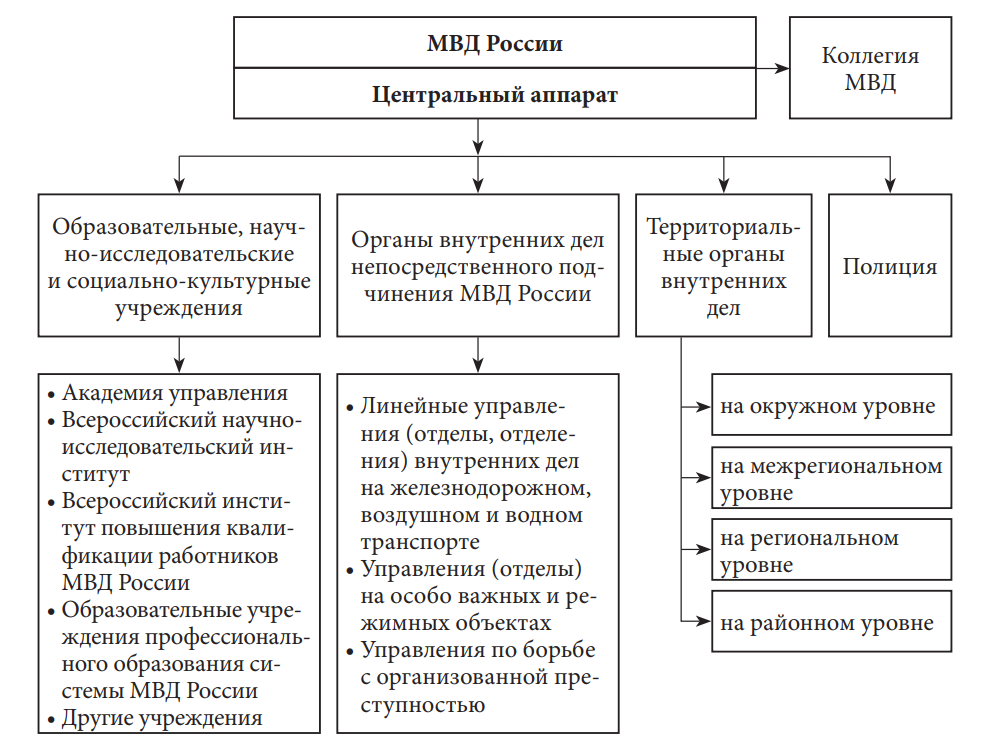 Структура УМВД Камчаткого краяРуководство:Начальник Управления МВД России по Камчатскому краюЗаместители начальника УМВД России по Камчатскому краю УправленияСледственное управление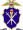 Управление делопроизводства и режима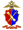 Управление экономической безопасности и противодействия коррупции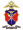 Управление по вопросам миграции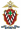 Управление государственной инспекции безопасности дорожного движения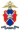 Управление по работе с личным составом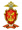 Управление уголовного розыска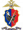 Управление по контролю за оборотом наркотиков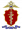 ОтделыОтдел организации дознания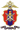 Правовой отдел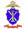 Отдел организации охраны общественного порядка на улицах, при проведении массовых мероприятий и взаимодействия с органами исполнительной власти и местного самоуправления Камчатского края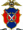 Отдел организации деятельности участковых уполномоченных полиции и подразделений по делам несовершеннолетнихОтделенияКонтрольно-ревизионное отделение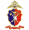 Отделение информации и общественных связей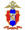 ЦентрыИнформационный центр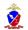 Экспертно-криминалистический центр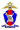 Центр финансового обеспечения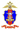 Центр кинологической службы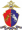 Центр по противодействию экстремизму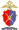 Центр профессиональной подготовкиЦентр временного содержания несовершеннолетних правонарушителейЦентр временного содержания иностраных гражданГруппыГруппа Национального центрального бюро Интерпола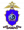 ТылШтабОперативно-разыскная часть (собственной безопасности)Организации и учрежденияТерриториальные органы МВД России Камчатского краяОперативно-разыскная часть по обеспечению безопасности лиц, подлежащих государственной защитеПолиция — составная часть централизованной системы федерального органа исполнительной власти в сфере внутренних дел.Полиция включает систему государственных органов исполнительной власти, призванных защищать жизнь, здоровье, права и свободы гражданина, собственность, интересы общества и государства от преступных и иных противоправных посягательств и наделенных правом применять меры принуждения в пределах, установленных законами.Правовая основа деятельности полиции — Конституция РФ, общепризнанные принципы и нормы международного права, международные договоры РФ, федеральные конституционные законы, ФЗ «О полиции», другие федеральные законы, нормативные правовые акты Президента РФ, Правительства РФ, МВД РФ. Полиция в своей деятельности руководствуются также законами субъектов РФ по вопросам охраны общественного порядка и обеспечения общественной безопасности, изданными в пределах их компетенции.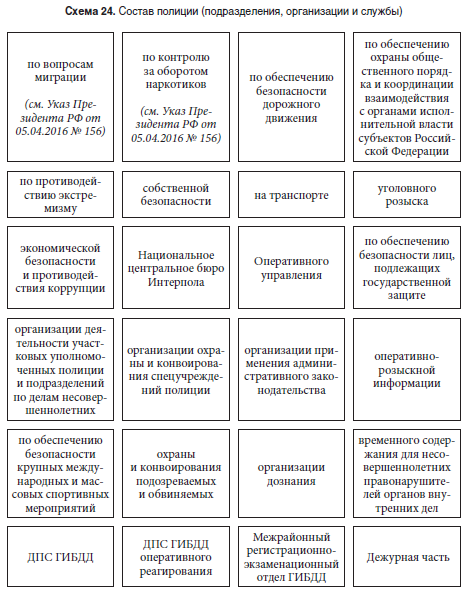 Отдел (отделение, пункт) полиции возглавляет начальник, назначаемый на должность и освобождаемый от должности в установленном порядке. Он осуществляет руководство на основе единоначалия и несет персональную ответственности за выполнение возложенных на отдел (отделение, пункт) полиции задач, состояние служебной дисциплины и законности среди подчиненных, эффективность профилактической и воспитательной работы с ними.На подразделения, организации и службы полиции возлагаются: а) прием, регистрация и проверка заявлений и сообщений о преступлениях, об административных правонарушениях и о происшествиях; б) выявление, предупреждение, пресечение и раскрытие преступлений, розыск лиц, совершивших преступления, а также иных лиц в соответствии с федеральными законами; в) выявление и устранение причин преступлений и административных правонарушений и условий, способствующих их совершению, участие в профилактике безнадзорности и правонарушений несовершеннолетних; г) обеспечение безопасности граждан и общественного порядка, в том числе в местах проведения публичных и массовых мероприятий, а также при чрезвычайных ситуациях и осложнениях оперативной обстановки; д) обеспечение безопасности дорожного движения; е) производство дознания, отдельных процессуальных действий по уголовным делам, а также производство по делам об административных правонарушениях, отнесенных законодательством Российской Федерации к подведомственности полиции; ж) осуществление оперативно-разыскной деятельности, оперативно-поисковых и специальных технических мероприятий; з) противодействие коррупции, терроризму и экстремистской деятельности; и) обеспечение собственной безопасности; л) осуществление экспертно-криминалистической деятельности; м) охрана дипломатических представительств, консульских учреждений, иных официальных представительств иностранных государств, представительств международных организаций, если такая охрана предусмотрена международными договорами Российской Федерации; н) государственная защита потерпевших, свидетелей и иных участников уголовного судопроизводства, судей, прокуроров, следователей, должностных лиц правоохранительных и контролирующих органов, а также иных защищаемых лиц; о) сбор, анализ и хранение оперативно-розыскной информации; п) содержание, охрана и конвоирование задержанных, подвергнутых административному аресту и (или) заключенных под стражу лиц, находящихся в изоляторах временного содержания подозреваемых и обвиняемых органов внутренних дел Российской Федерации; р) контроль за лицами, освобожденными из мест лишения свободы, а также за поведением осужденных, которым назначено наказание, не связанное с лишением свободы; с) подготовка, переподготовка и повышение квалификации сотрудников полиции; т) обеспечение взаимодействия с правоохранительными органами иностранных государств — членов Международной организации уголовной полиции — Интерпола и с Генеральным секретариатом Интерпола.Структуру органов следствия возглавляет Следственный Департамент МВД, который, в том числе, осуществляет контролирующую функцию за соблюдением следователями и подчиненными элементами структуры законодательных норм относительно уголовного судопроизводства. Главой (начальником) Следственного департамента МВД является заместитель Министра внутренних дел, принимаемый на должность и освобождаемый с нее решением Президента России. Такая процедурная особенность служит некой дополнительной гарантией процессуальной автономности следственных органов в производстве уголовных дел, поскольку освобождает следователя от влияния иных служб, в частности, оперативных. Основными задачами, стоящими перед Следственным департаментом, являются:принятие участия в формировании ключевых направлений политики государства в области расследования преступных деяний, организации соответствующей деятельности, соблюдении законодательных уголовных норм;улучшение качества регулирования в области расследования уголовных дел посредством применения правовых норм;управление (организация, формирование методологии) функционированием органов предварительного следствия;в установленных законом пределах полномочий реализация функции контроля над правомерностью принимаемых решений и осуществляемых действий следователями;производство расследования особо тяжких преступных деяний, совершенных не единолично конкретным физическим лицом, а преступными группировками, сообществами, организациями, в частности, таких преступлений, которые вызвали общественный резонанс, основаны на разжигании межнациональной розни, носят межрегиональный характер и пр.;налаживание эффективного сотрудничества между следователями ОВД и правоохранительными органами иных стран с опорой на положения международных договоров относительно оказания помощи правового характера в вопросах уголовных дел;участие в разработке и внедрении мероприятий по повышению продуктивности кадровой политики, совершенствованию профессиональных навыков сотрудников следственных органов.Помимо непосредственно Следственного департамента функционируют также разного рода территориальные и линейные следственные представительства. К таковым относятся следственные подразделения, входящие в состав:Главного управления МВД по Северо-Кавказскому федеральному округу;управлений на транспорте по федеральным округам;министерств внутренних дел республик, управлений МВД прочих субъектов страны;отделов МВД районного, городского и иных муниципальных уровней, в частности, закрытых территориально-административных образований, режимных объектов;Управления МВД комплекса «Байконур».ПРИЛОЖЕНИЕ 6Министерство юстиции РФ и система его органовМинистерство юстиции Российской Федерации (Минюст России) — федеральный орган исполнительной власти, осуществляющий выработку государственной политики (государственное управление) и нормативно-правовое регулирование в сфере юстиции, а также координирующий деятельность в этой сфере иных федеральных органов исполнительной власти.Согласно Указу Президента РФ от 13 октября 2004 г. № 1313 и в соответствии с иными нормативными правовыми актами, Министерство юстиции Российской Федерации осуществляет правоприменительные функции и функции по контролю и надзору в сферах: исполнения уголовных наказаний; регистрации некоммерческих организаций, включая отделения международных организаций и иностранных некоммерческих неправительственных организаций, политические партии, иные общественные объединения и религиозные организации, а также предоставления информации о них; адвокатуры и адвокатской деятельности; нотариата и нотариальной деятельности; государственной регистрации актов гражданского состояния; легализации и апостиля; обеспечения установленного порядка деятельности судов и исполнения судебных актов и актов других органов; оказания бесплатной юридической помощи и правового просвещения населения; противодействия коррупции и антикоррупционной экспертизы; деятельности по возврату просроченной задолженности физических лиц, деятельности коллекторов; территориального устройства РФ; организации местного самоуправления; разграничения полномочий между органами власти (государственными, субъектов федерации и местного самоуправления); правоприменения, надзора и контроля — в сфере регистрации некоммерческих организаций, включая отделения международных организаций и иностранных некоммерческих неправительственных организаций, политические партии, иные общественные объединения и религиозные организации; в сфере адвокатуры, нотариата, государственной регистрации актов гражданского состояния.Минюст России осуществляет координацию и контроль деятельности подведомственных ему ФСИН России и ФССП России.Министерство юстиции Российской Федерации осуществляет правоприменительные функции и функции по контролю и надзору в сферах:исполнения уголовных наказаний;регистрации некоммерческих организаций, включая отделения международных организаций и иностранных некоммерческих неправительственных организаций, политические партии, иные общественные объединения и религиозные организации, а также предоставления информации о них;адвокатуры и адвокатской деятельности;нотариата и нотариальной деятельности; государственной регистрации актов гражданского состояния;легализации и апостиля;обеспечения установленного порядка деятельности судов и исполнения судебных актов и актов других органов;оказания бесплатной юридической помощи и правового просвещения населения;противодействия коррупции и антикоррупционной экспертизы;деятельности по возврату просроченной задолженности физических лиц, деятельности коллекторов;территориального устройства РФ;организации местного самоуправления;разграничения полномочий между органами власти (государственными, субъектов федерации и местного самоуправления);правоприменения, надзора и контроля — в сфере регистрации некоммерческих организаций, включая отделения международных организаций и иностранных некоммерческих неправительственных организаций, политические партии, иные общественные объединения и религиозные организации;в сфере адвокатуры, нотариата, государственной регистрации актов гражданского состояния.Минюст России осуществляет координацию и контроль деятельности подведомственных ему ФСиН России и ФССП России.Минюст России решает задачи по:1) разработке общей стратегии государственной политики в установленной сфере деятельности;2) нормативно‑правовому регулированию в установленной сфере деятельности;3) обеспечению в пределах своих полномочий защиты прав и свобод человека и гражданина;4) обеспечению деятельности Уполномоченного РФ при Европейском Суде по правам человека — заместителя Министра юстиции Российской Федерации;5) организации деятельности по государственной регистрации некоммерческих организаций, в том числе отделений международных организаций и иностранных некоммерческих неправительственных организаций, общественных объединений, политических партий и религиозных организаций;6) осуществлению контроля и надзора в сфере адвокатуры и нотариата, а также в сфере государственной регистрации актов гражданского состояния.Общее руководство деятельностью Минюста России осуществляет Президент РФ, который, в частности, утверждает положение о Минюсте России, его структуру (основные положения), предельную численность работников центрального аппарата и территориальных органов и фонд оплаты труда государственных служащих, назначает на должность и освобождает от должности Министра юстиции РФ и его заместителей.Минюст России возглавляет Министр, назначаемый на должность и освобождаемый от должности Президентом РФ по представлению Председателя Правительства РФ.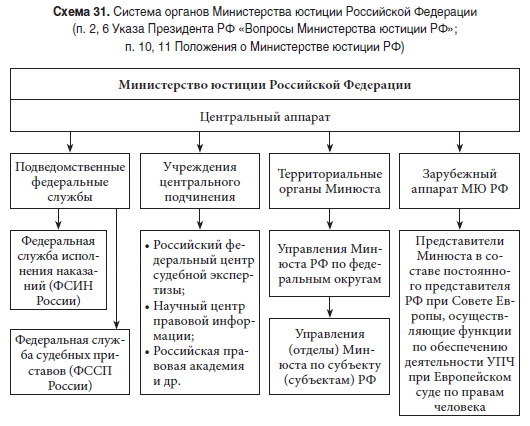 Министр юстиции распределяет обязанности между своими заместителями, устанавливает полномочия других должностных лиц Минюста России, утверждает положения о структурных подразделениях центрального аппарата Минюста России, его территориальных органах и федеральных государственных учреждениях, назначает на должности и освобождает от должности руководителей территориальных органов федеральных служб, подведомственных Минюсту, вносит Президенту РФ и в Правительство РФ проекты нормативных актов, другие документы по вопросам, относящимся к компетенции Минюста, выполняет иные функции (см. подробнее п. 12 Положения о Минюсте России).Аппарат Минюста России осуществляет организационное обеспечение деятельности министра, состоит из руководителя аппарата и помощников министра, иных федеральных государственных гражданских служащих.Департаменты Минюста России — структурные подразделения Минюста России, создаются по основным направлениям деятельности министерства, в их состав могут входить отделы.Коллегия Минюста России — совещательный орган при Министре юстиции. В ее состав входят министр (председатель коллегии), его заместители, руководители подведомственных Минюсту России федеральных служб, а также другие лица. Состав коллегии Минюста России (кроме лиц, входящих в нее по должности) утверждается Президентом РФ. Коллегия рассматривает вопросы, связанные с реализацией возложенных на министерство задач, а также вырабатывает управленческие решения. Принятые на заседании коллегии решения оформляются протоколом и, как правило, объявляются приказами министра.Учреждения центрального подчинения (федеральные государственные учреждения): Российский федеральный центр судебной экспертизы; Российская правовая академия; Научный центр правовой информации; Государственное учреждение «Федеральное агентство по правовой защите результатов интеллектуальной деятельности военного, специального и двойного назначения при Министерстве юстиции Российской Федерации».Территориальные органы Минюста России: Управления Минюста России по федеральным округам (например, Управление Министерства юстиции Российской Федерации по Центральному федеральному округу, Управление Министерства юстиции Российской Федерации по Дальневосточному федеральному округу); Управления и отделы Минюста по субъекту (субъектам) Российской Федерации (например, Управление Министерства юстиции Российской Федерации по Чувашской Республике, Управление Министерства юстиции Российской Федерации по Камчатской области и Корякскому автономному округу).Руководитель территориального органа Минюста России назначается на должность и освобождается от должности приказом Минюста России, имеет заместителей, которые назначаются на должность и освобождаются от должности приказом Минюста России по его представлению.Положение о территориальном органе Минюста России, его структура и штатное расписание утверждаются Министром юстиции России.Структура территориального органа Минюста России: руководство (руководитель и его заместители); структурные подразделения по основным направлениям деятельности — управления либо отделы. их правовой статус и объем полномочий определяются положениями, утверждаемыми руководителем территориального органа Минюста России.Федеральная служба исполнения наказаний (ФСИН России) — орган центральной исполнительной власти, который осуществляет проведение государственной политики в сфере исполнения уголовных наказаний. В структуру службы входит Центральный аппарат, территориальные управления и специальная инспекция. Во главе ведомства находится директор, которого назначает на должность и отправляет в отставку президент страны.В состав Центрального аппарата входит 18 управлений (ГУФСИН и УФСИН РФ), каждое из которых занимается своим направлением работы. Например, есть управление по следственным изоляторам, тылового обеспечения и организации производственной деятельности. Кроме того, в составе службы есть несколько учебных заведений, три подведомственных санатория, НИИ, базы снабжения и редакция, которая занимается выпуском нескольких печатных изданий. Самым известным из них является журнал «Преступление и наказание».У ФСИН есть собственный спецназ, главной задача которого является пресечение беспорядков в колониях и тюрьмах.Территориальным управлениям (УФСИН) подчиняются учебные центры, отделы охраны, подразделения технического и инженерного обеспечения, строительства, медицинские части.	В состав всех местных управлений входят подразделения спецназа. Например, отряд ГУФСИН России по Ростовской области называется «Мангуст», а отряд УФСИН России по Владимирской области – «Мономах», в Камчатском крае – «Беркут». Их задачи – задержание особо преступников, пресечение беспорядков в колониях и тюрьмах, освобождение заложников, борьба с террористами.Основные задачи ФСИН России:исполнение в соответствии с законодательством Российской Федерации уголовных наказаний, содержание под стражей лиц, подозреваемых либо обвиняемых в совершении преступлений, и подсудимых (далее — лица, содержащиеся под стражей);контроль за нахождением лиц, подозреваемых либо обвиняемых в совершении преступлений, в местах исполнения меры пресечения в виде домашнего ареста и за соблюдением ими наложенных судом запретов и (или) ограничений;контроль за поведением условно осужденных и осужденных, которым судом предоставлена отсрочка отбывания наказания; обеспечение охраны прав, свобод и законных интересов осужденных и лиц, содержащихся под стражей;обеспечение правопорядка и законности в учреждениях, исполняющих уголовные наказания в виде лишения свободы (далее — учреждения, исполняющие наказания), и в следственных изоляторах, обеспечение безопасности содержащихся в них осужденных, лиц, содержащихся под стражей, а также работников уголовно‑исполнительной системы, должностных лиц и граждан, находящихся на территориях этих учреждений и следственных изоляторов;охрана и конвоирование осужденных и лиц, содержащихся под стражей, по установленным маршрутам конвоирования, конвоирование граждан Российской Федерации и лиц без гражданства на территорию Российской Федерации, а также иностранных граждан и лиц без гражданства в случае их экстрадиции;охрана психиатрических больниц (стационаров) специализированного типа с интенсивным наблюдением Федерального агентства по здравоохранению и социальному развитию, обеспечение безопасности находящихся на их территориях лиц, сопровождение и охрана лиц, которым назначено принудительное лечение в указанных больницах (стационарах), при переводе их в другие аналогичные больницы (стационары), а также в случае направления их в иные учреждения здравоохранения для оказания медицинской помощи; создание осужденным и лицам, содержащимся под стражей, условий содержания, соответствующих нормам международного права, положениям международных договоров Российской Федерации и федеральных законов;организация деятельности по оказанию осужденным помощи в социальной адаптации; управление территориальными органами ФСИН России и непосредственно подчиненными учреждениями.Для выполнения вышеперечисленных задач ФСИН располагает серьезными ресурсами и полномочиями. Сотрудники службы имеют в своем распоряжении огнестрельное оружие и специальные средства, могут заниматься оперативно-розыскной деятельностью.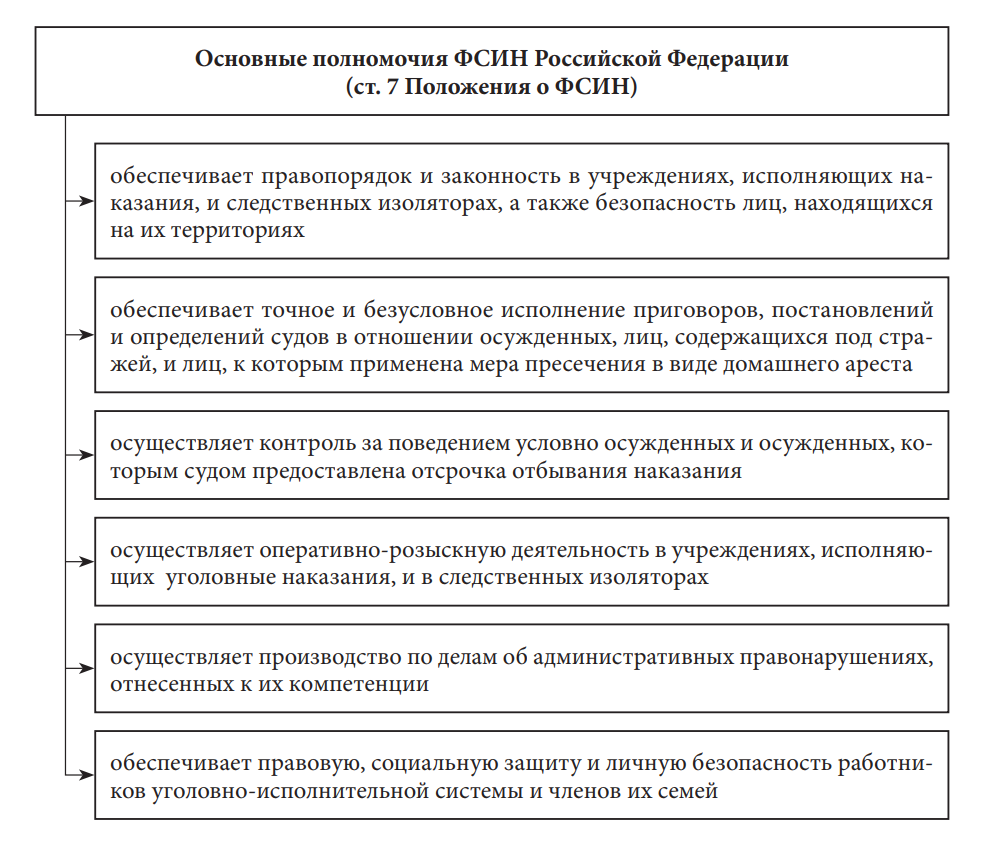 Уголовно-исполнительная система (УИС) включает: федеральный орган исполнительной власти, уполномоченный в области исполнения наказаний — ФСиН России; подразделения уголовно-исполнительной системы центрального подчинения (учреждения, предприятия, научно-исследовательские, лечебные и иные организации); территориальные органы уголовно-исполнительной системы (управления уголовно-исполнительной системы по федеральным округам и управления (отделы) исполнения наказаний в субъектах РФ; учреждения и органы, исполняющие наказания.Федеральная служба исполнения наказаний (ФСИН России) как центральный аппарат управления уголовно-исполнительной системой подведомственна Минюсту России. Положение о ФСиН России и предельная численность работников центрального аппарата утверждаются Президентом РФ.ФСИН России возглавляет Директор, назначаемый на должность и освобождаемый от должности Президентом РФ по представлению Председателя Правительства РФ. Директор имеет заместителей, назначаемых на должность и освобождаемых от должности, а также определяемых по количеству Президентом РФ. Назначение на должности высшего начальствующего состава сотрудников уголовно-исполнительной системы и освобождение от указанных должностей осуществляется Президентом РФ по представлению Минюста РФ, если иное не установлено федеральным законом.Территориальные органы уголовно-исполнительной системы (УИС) создаются ФСиН России на территориях субъектов РФ и осуществляют руководство подведомственными учреждениями, исполняющими наказания, а также специальными подразделениями уголовно-исполнительной системы по конвоированию. Охрана объектов уголовно-исполнительной системы, предназначенных для содержания и труда осужденных, и других объектов уголовно-исполнительной системы осуществляется специальными подразделениями уголовно-исполнительной системы, создаваемыми для этих целей при учреждениях, исполняющих наказания. Конвоирование осужденных и заключенных, содержащихся в учреждениях, исполняющих наказания, и следственных изоляторах уголовно-исполнительной системы осуществляется полицией, а также специальными подразделениями уголовно-исполнительной системы по конвоированию по плановым маршрутам, установленным соответствующим перечнем. Конвоирование подсудимых на судебные заседания верховного Суда РФ осуществляется внутренними войсками Министерства внутренних дел РФ.При территориальных органах УиС могут создаваться специальные подразделения для обеспечения безопасности объектов уголовно-исполнительной системы, а также органов Минюста России. Порядок деятельности этих подразделений устанавливается Министром юстиции Российской Федерации.Учреждения, исполняющие наказания (ст. 16 УиК РФ):уголовно-исполнительные инспекции;исправительные центры; арестные дома;колонии-поселения;воспитательные колонии;лечебные исправительные учреждения;исправительные колонии общего, строгого или особого режима;тюрьмы, следственные изоляторы;дисциплинарные воинские части; гауптвахты.Решения о создании и ликвидации учреждений, исполняющих наказания, принимает Правительство РФ по согласованию с органами исполнительной власти субъектов РФ.Следственный изолятор предназначен для содержания подозреваемых и обвиняемых (подсудимых и осужденных) в совершении преступлений, в отношении которых в качестве меры пресечения применено заключение под стражу, а также для исполнения уголовного наказания в виде лишения свободы в отношении осужденных, оставленных для выполнения работ по хозяйственному обслуживанию, а также в отношении осужденных на срок не свыше шести месяцев, оставленных в следственных изоляторах с их письменного согласия.Следственный изолятор создается, реорганизуется и ликвидируется Минюстом России. Структура и штаты следственного изолятора утверждаются территориальным органом УИС в соответствии с нормативами, устанавливаемыми Правительством РФ, типовыми структурами и штатами.Научно-исследовательские и образовательные учреждения УИС: 8 учреждений высшего профессионального образования с 7 филиалами, в том числе Академия права и управления, 74 учебных центра и пункта, институт повышения квалификации, Научно-исследовательский институт уголовно-исполнительной системы, Научно-исследовательский институт информационных технологий.Лечебные учреждения УИС. Медицинское обслуживание осужденных и подследственных обеспечивают 133 больницы различного профиля, а также медицинские части или здравпункты в каждом учреждении, 59 лечебных исправительных учреждений для больных туберкулезом, 9 лечебных исправительных учреждений для больных наркоманией.Федеральная служба судебных приставов (ФССП России) — федеральный орган исполнительной власти. ФССП России подведомственна Минюсту России, которое осуществляет координацию и контроль деятельности ФССП России.Функции ФССП:обеспечение установленного порядка деятельности судов;исполнение судебных актов, актов других органов и должностных лиц;правоприменительные функции и функции по контролю и надзору в установленной сфере деятельности.Правовое положение ФССП определено Федеральным законом от 2 октября 2007 № 229-ФЗ «Об исполнительном производстве», Указом Президента РФ от 13.10.2004 № 1316 «вопросы Федеральной службы судебных приставов» и Приказом ФССП России от 29.05.2012 № 256 «Об утверждении Регламента Федеральной службы судебных приставов».Основные задачи ФССП России:обеспечение установленного порядка деятельности Конституционного Суда РФ, верховного Суда РФ, судов общей юрисдикции и арбитражных судов;организация и осуществление принудительного исполнения судебных актов судов общей юрисдикции и арбитражных судов, а также актов других органов, предусмотренных законодательством Российской Федерации об исполнительном производстве;управление территориальными органами ФССП России;ведение государственного реестра;осуществление федерального государственного контроля (надзора) за деятельностью юридических лиц, осуществляющих деятельность по возврату просроченной задолженности в качестве основного вида деятельности, включенных в государственный реестр.ФССП России возглавляет Директор службы — главный судебный пристав РФ, который назначается на должность и освобождается от должности Президентом РФ. Директор службы имеет заместителей, которых назначает и освобождает от должности Президент РФ.ФССП России осуществляет деятельность непосредственно и (или) через свои территориальные органы.Структура центрального аппарата ФССП России включает: руководство ФССП России (директора Федеральной службы судебных приставов — главного судебного пристава Российской Федерации, первого заместителя директора Федеральной службы судебных приставов — первого заместителя главного судебного пристава Российской Федерации, заместителей директора Федеральной службы судебных приставов — заместителей главного судебного пристава Российской Федерации, помощников (советников) Директора);структурные подразделения по основным направлениям деятельности ФССП России (управления, самостоятельные отделы) (например, Управление организации исполнительного производства; Управление организации обеспечения установленного порядка деятельности судов; Управление организации работы по розыску и реализации имущества должников; Управление организации дознания и административной практики и др.). В управлениях образуются отделы.Система Федеральной службы судебных приставов Российской Федерации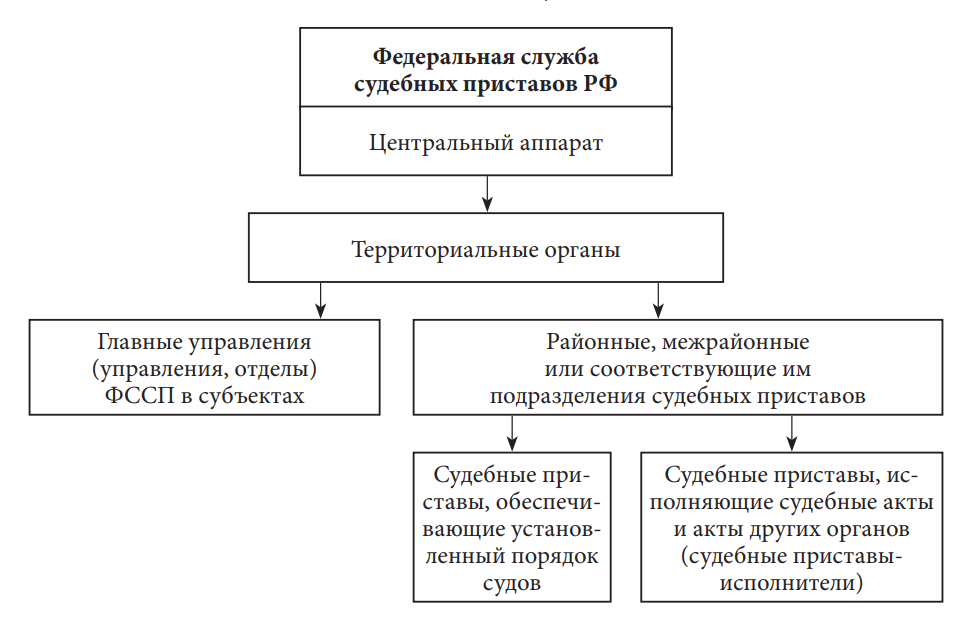 Территориальным органом Федеральной службы судебных приставов является управление (отдел) Федеральной службы судебных приставов, действующее на территории субъекта Российской Федерации. Решение о создании, реорганизации и ликвидации территориальных органов принимается директором Федеральной службы судебных приставов — главным судебным приставом Российской Федерации по согласованию с Минюстом России.Территории субъектов Российской Федерации, на которых действуют территориальные органы Федеральной службы судебных приставов, и местонахождение территориальных органов Федеральной службы судебных приставов определяются Минюстом России.На основании Типового положения о территориальном органе Федеральной службы судебных приставов Директор Федеральной службы судебных приставов — главный судебный пристав Российской Федерации утверждает положения о каждом территориальном органе Федеральной службы судебных приставов. Управление территориальным органом Федеральной службы судебных приставов (далее — территориальный орган ФССП России) и контроль за его деятельностью осуществляет центральный аппарат Федеральной службы судебных приставов.Основные задачи территориального органа ФССП России:обеспечение установленного порядка деятельности судов общей юрисдикции и арбитражных судов, охраны зданий и помещений судов, находящихся на территории соответствующего субъекта Российской Федерации;организация и осуществление принудительного исполнения судебных актов судов общей юрисдикции и арбитражных судов (далее — судебные акты), а также актов других органов и должностных лиц, предусмотренных законодательством Российской Федерации об исполнительном производстве;управление районными, межрайонными и специализированными отделами (структурные подразделения территориального органа ФССП России);ведение государственного реестра юридических лиц, осуществляющих деятельность по возврату просроченной задолженности в качестве основного вида деятельности (государственный реестр);осуществление федерального государственного контроля (надзора) за деятельностью юридических лиц, осуществляющих деятельность по возврату просроченной задолженности в качестве основного вида деятельности, включенных в государственный реестр.Полномочия территориального органа ФССП России:обеспечивает установленный порядок деятельности судов;осуществление исполнительного производства по принудительному исполнению судебных актов, актов других органов и должностных лиц;применяет меры принудительного исполнения и иные меры на основании соответствующего исполнительного документа; обеспечивает проведение оценки и учета арестованного и изъятого имущества;организует хранение и принудительную реализацию арестованного и изъятого имущества;организует исполнительный розыск должника, его имущества, исполнительный розыск ребенка, а также на основании судебного акта по гражданскому делу — розыск гражданина‑ответчика и (или) ребенка, в том числе во взаимодействии с органами и организациями в соответствии с их компетенцией;организует и осуществляет привод лиц, уклоняющихся от явки по вызову суда (судьи), судебного пристава‑исполнителя, дознавателя службы судебных приставов;на основании постановления судьи о принудительном выдворении за пределы Российской Федерации иностранного гражданина или лица без гражданства и помещении указанного лица в специальное учреждение организует препровождение иностранных граждан или лиц без гражданства в указанные специальные учреждения, а также препровождение указанных лиц до пункта пропуска через государственную границу Российской Федерации;осуществляет производство дознания по уголовным делам, отнесенным к подследственности дознавателей Федеральной службы судебных приставов, осуществляет неотложные следственные действия в соответствии со ст. 157 УПК РФ;осуществляет производство по делам об административных правонарушениях, отнесенных к компетенции Федеральной службы судебных приставов;руководит деятельностью структурных подразделений, осуществляет иные полномочия.В территориальный орган ФССП России входят: аппарат управления территориального органа ФССП России; структурные подразделения территориального органа ФССП России, состоящие из государственных служащих и работников, возглавляемые начальниками отделов — старшими судебными приставами.Территориальный орган ФССП России возглавляет руководитель — главный судебный пристав субъекта Российской Федерации (далее — руководитель), назначаемый на должность и освобождаемый от должности приказом Министерства юстиции Российской Федерации по предложению директора ФССП России — главного судебного пристава Российской Федерации, если иной порядок не установлен законодательством Российской Федерации.Руководитель несет персональную ответственность за выполнение возложенных на территориальный орган ФССП России задач.Структурными подразделениями территориальных органов службы являются ее районные отделы, межрайонные отделы и специализированные отделы. Непосредственное осуществление функций по принудительному исполнению судебных и иных актов и обеспечению установленного порядка деятельности Конституционного Суда РФ, верховного Суда РФ, судов общей юрисдикции и арбитражных судов возлагается на судебных приставов.Судебные приставы подразделяются в зависимости от исполняемых ими обязанностей на судебных приставов по обеспечению установленного порядка деятельности судов и судебных приставов-исполнителей (ст. 4 закона о судебных приставах).Должности судебных приставов:главный судебный пристав РФ;заместитель главного судебного пристава РФ;главный судебный пристав субъекта РФ;заместитель главного судебного пристава субъекта РФ;старшие судебные приставы Конституционного Суда РФ, верховного Суда РФ;старший судебный пристав подразделения судебных приставов (в районных, межрайонных и соответствующих им подразделениях);судебный пристав по обеспечению установленного порядка деятельности судов;судебный пристав-исполнитель.ПРИЛОЖЕНИЕ 7Органы обеспечения безопасности РФСовет безопасности РФСовет безопасности РФ является конституционным совещательным органом, осуществляющим подготовку решений Президента РФ по вопросам обеспечения безопасности государства, общественной безопасности, экологической безопасности, безопасности личности, иных видов безопасности, предусмотренных законодательством РФ (далее - национальная безопасность), организации обороны, военного строительства, оборонного производства, военного и военно-технического сотрудничества РФ с иностранными государствами, по иным вопросам, связанным с защитой конституционного строя, суверенитета, независимости и территориальной целостности РФ, а также по вопросам международного сотрудничества в области обеспечения безопасности.Кроме того, в его задачи входит формирование государственной политики в области обеспечения нацбезопасности и контроль за ее реализацией, прогнозирование, выявление, анализ и оценка, оценка военной опасности и военной угрозы, выработка мер по их нейтрализации, формирование основных направлений государственной внешней и военной политики, оценка эффективности федеральных органов исполнительной власти в области обеспечения национальной безопасности.Совет Безопасности также готовит Президенту предложения о мерах по предупреждению и ликвидации чрезвычайных ситуаций и преодолению их последствий; о применении специальных экономических мер, введении, продлении или отмене чрезвычайного положения, а также о введении или отмене военного положения; о реформировании существующих или об образовании новых государственных органов и организаций.Задачи Совета безопасности РФ:обеспечение условий для осуществления Президентом РФ полномочий в области обеспечения национальной безопасности;формирование государственной политики в области обеспечения национальной безопасности и контроль за ее реализацией;прогнозирование, выявление, анализ и оценка угроз национальной безопасности, оценка военной опасности и военной угрозы, выработка мер по их нейтрализации;подготовка Президенту РФ предложений в области национальной безопасности;формирование основных направлений государственной внешней и военной политики;координация деятельности федеральных органов исполнительной власти и органов исполнительной власти субъектов РФ по реализации принятых Президентом РФ решений в области обеспечения национальной безопасности;оценка эффективности, разработка критериев и показателей деятельности федеральных органов исполнительной власти в области обеспечения национальной безопасности.Состав Совета безопасности РФ:Председатель Совета Безопасности Российской Федерации (далее - Председатель Совета Безопасности), которым по должности является Президент Российской Федерации;Секретарь Совета Безопасности Российской Федерации (далее - Секретарь Совета Безопасности);постоянные члены Совета Безопасности;члены Совета Безопасности.Постоянные члены Совета Безопасности входят в состав Совета Безопасности по должности. Секретарь Совета Безопасности входит в число постоянных членов Совета Безопасности.Постоянные члены Совета Безопасности и члены Совета Безопасности включаются в состав Совета Безопасности и исключаются из него Президентом Российской Федерации по представлению Секретаря Совета Безопасности.Деятельность Совета Безопасности осуществляется в форме заседаний и совещаний.Основные функции (полномочия) Совета Безопасности РФ:рассмотрение вопросов обеспечения национальной безопасности в области обороны, военного и военно-технического сотрудничества РФ с иностранными государствами, иных вопросов, связанных с защитой конституционного строя, суверенитета, независимости и территориальной целостности РФ, а также вопросов международного сотрудничества в области обеспечения безопасности;проведение стратегической оценки на основе анализа информации:о ходе реализации основных направлений государственной политики в области обеспечения национальной безопасности;о социально-политической и об экономической ситуации в стране;о соблюдении прав и свобод человека и гражданина в РФ;о состоянии правопорядка и законности в стране, об эффективности принимаемых мер по противодействию терроризму и экстремизму;о военной опасности и военной угрозе;о разработке, производстве и внедрении современных видов вооружения, военной и специальной техники, а также техники двойного и гражданского назначения в целях обеспечения национальной безопасности;о ходе реализации государственной антинаркотической политики;о состоянии военного и военно-технического сотрудничества РФ с иностранными государствами, а также международного сотрудничества в области обеспечения безопасности;о состоянии информационной безопасности РФ и о развитии информационного общества в РФ;о деятельности федеральных органов исполнительной власти и органов исполнительной власти субъектов РФ в области обеспечения национальной безопасности;о координации деятельности федеральных органов исполнительной власти и органов исполнительной власти субъектов РФ по реализации принятых Президентом РФ решений в области обеспечения национальной безопасности;разработка и уточнение критериев и показателей обеспечения национальной безопасности;осуществление стратегического планирования в области обеспечения национальной безопасности;участие в реализации основных направлений государственной внешней и военной политики, государственной политики в области оборонного производства, военного и военно-технического сотрудничества РФ с иностранными государствами;рассмотрение проектов законодательных и иных нормативных правовых актов РФ по вопросам, входящим в компетенцию Совета Безопасности;подготовка проектов нормативных правовых актов Президента РФ по вопросам обеспечения национальной безопасности, организации обороны и осуществления контроля деятельности в области обеспечения безопасности;организация разработки федеральных (государственных) целевых программ в области обеспечения национальной безопасности и осуществление контроля за их реализацией;организация контроля за целевым расходованием бюджетных ассигнований, предусмотренных в федеральном бюджете на соответствующий год на финансирование расходов по обеспечению национальной обороны, национальной безопасности и правоохранительной деятельности;рассмотрение ежегодного доклада Секретаря Совета Безопасности РФ Президенту РФ о состоянии национальной безопасности и мерах по ее укреплению;рассмотрение ежегодного Сводного доклада о результатах и основных направлениях деятельности Правительства РФ;рассмотрение ежегодных докладов о результатах и основных направлениях деятельности федеральных органов исполнительной власти, руководство деятельностью которых осуществляет Президент РФ;организация научных исследований по вопросам, входящим в компетенцию Совета Безопасности.Федеральная служба безопасности в РФФедеральная служба безопасности - единая централизованная система органов федеральной службы безопасности, осуществляющая решение в пределах своих полномочий задач по обеспечению безопасности Российской Федерации.Федеральная служба безопасности Российской Федерации (ФСБ России) является федеральным органом исполнительной власти, в пределах своих полномочий осуществляющим государственное управление в области обеспечения безопасности Российской Федерации, борьбы с терроризмом, защиты и охраны государственной границы Российской Федерации (далее именуется - государственная граница), охраны внутренних морских вод, территориального моря, исключительной экономической зоны, континентального шельфа Российской Федерации и их природных ресурсов, обеспечивающим информационную безопасность Российской Федерации и непосредственно реализующим основные направления деятельности органов федеральной службы безопасности, определенные законодательством Российской Федерации, а также координирующим контрразведывательную деятельность федеральных органов исполнительной власти, имеющих право на ее осуществление.Руководство деятельностью федеральной службы безопасности осуществляется Президентом Российской Федерации.К органам федеральной службы безопасности относятся:- федеральный орган исполнительной власти в области обеспечения безопасности;- управления (отделы) федерального органа исполнительной власти в области обеспечения безопасности по отдельным регионам и субъектам Российской Федерации (территориальные органы безопасности);- управления (отделы) федерального органа исполнительной власти в области обеспечения безопасности в Вооруженных Силах Российской Федерации, других войсках и воинских формированиях, а также в их органах управления (органы безопасности в войсках);- управления (отделы, службы, отряды) федерального органа исполнительной власти в области обеспечения безопасности по пограничной службе (пограничные органы);- другие управления (отделы) федерального органа исполнительной власти в области обеспечения безопасности, осуществляющие отдельные полномочия данного органа или обеспечивающие деятельность органов федеральной службы безопасности (другие органы безопасности);- авиационные подразделения, центры специальной подготовки, подразделения специального назначения, предприятия, образовательные и научные организации, экспертные, судебно-экспертные, военно-медицинские подразделения и организации (далее - военно-медицинские организации), военно-строительные подразделения и иные организации и подразделения, предназначенные для обеспечения деятельности федеральной службы безопасности.- Территориальные органы безопасности, органы безопасности в войсках, пограничные органы и другие органы безопасности являются территориальными органами федерального органа исполнительной власти в области обеспечения безопасности и находятся в его прямом подчинении.- Федеральный орган исполнительной власти в области обеспечения безопасности, территориальные органы безопасности, органы безопасности в войсках и пограничные органы могут иметь в своем составе подразделения, непосредственно реализующие основные направления деятельности органов федеральной службы безопасности, управленческие и обеспечивающие функции.Деятельность органов федеральной службы безопасности осуществляется по следующим основным направлениям:контрразведывательная деятельность;борьба с терроризмом;борьба с преступностью;разведывательная деятельность;пограничная деятельность;обеспечение информационной безопасности.Контрразведывательная деятельность (ст. 9 ФЗ о ФСБ) — деятельность, осуществляемая органами Федеральной службы безопасности и (или) их подразделениями (далее в настоящей статье — органы контрразведки), а также должностными лицами указанных органов и подразделений посредством проведения контрразведывательных мероприятий в целях выявления, предупреждения, пресечения разведывательной и иной деятельности специальных служб и организаций иностранных государств, а также отдельных лиц, направленной на нанесение ущерба безопасности Российской Федерации.Борьба с терроризмом (ст. 9.1 ФЗ о ФСБ) — деятельность, осуществляемая органами федеральной службы безопасности и (или) их подразделениями, а также должностными лицами указанных органов и подразделений, по выявлению, предупреждению, пресечению, раскрытию и расследованию террористических актов посредством проведения оперативнобоевых и иных мероприятий.Борьба с преступностью. Органы Федеральной службы безопасности в соответствии с законодательством Российской Федерации проводят: оперативно розыскные мероприятия по выявлению, предупреждению, пресечению и раскрытию шпионажа, организованной преступности, коррупции, незаконного оборота оружия и наркотических средств, контрабанды, представляющих угрозу безопасности Российской Федерации, и преступлений; дознание и предварительное следствие по делам, которые отнесены законом к их ведению; выявление, предупреждение, пресечение и раскрытие деятельности незаконных вооруженных формирований, преступных групп, отдельных лиц и общественных объединений, ставящих своей целью насильственное изменение конституционного строя Российской Федерации (ст. 10 ФЗ о ФСБ).Разведывательная деятельность (ст. 11 ФЗ о ФСБ) осуществляется органом внешней разведки ФСБ, в пределах своих полномочий и, во взаимодействии с органами внешней разведки Российской Федерации, в целях получения информации об угрозах безопасности Российской Федерации в соответствии с ФЗ «О внешней разведке».Пограничная деятельность (ст. 11.1 ФЗ о ФСБ) направлена на: защиту и охрану Государственной границы Российской Федерации в целях недопущения противоправного изменения прохождения Государственной границы Российской Федерации, обеспечение соблюдения физическими и юридическими лицами режима Государственной границы РФ, пограничного режима и режима в пунктах пропуска через Государственную границу Российской Федерации; защиту и охрану экономических и иных законных интересов Российской Федерации в пределах приграничной территории, исключительной экономической зоны и континентального шельфа Российской Федерации, а также охрану за пределами исключительной экономической зоны Российской Федерации запасов анадромных видов рыб, образующихся в реках Российской Федерации.Обеспечение информационной безопасности (ст. 11.2 ФЗ о ФСБ) — деятельность органов ФСБ, осуществляемая ими в пределах своих полномочий: при формировании и реализации государственной и научно технической политики в области обеспечения информационной безопасности, в том числе с использованием инженерно технических и криптографических средств; при обеспечении криптографическими и инженерно техническими методами безопасности информационно телекоммуникационных систем, а также систем шифрованной, засекреченной и иных видов специальной связи в Российской Федерации и ее учреждениях, находящихся за пределами России.ФСБ России возглавляет директор ФСБ России, назначаемый на должность Президентом Российской Федерации после консультаций с Советом Федерации Федерального Собрания Российской Федерации и освобождаемый от должности Президентом Российской Федерации.Территориальные органы безопасности. К их числу относятся управления (отделы) ФСБ России по отдельным регионам и субъектам Российской Федерации. Органы безопасности в войсках – это управления (отделы) ФСБ России в Вооруженных Силах Российской Федерации, других войсках и воинских формированиях, а также в их органах управления.Пограничные органы - Пограничная служба, пограничные региональные управления по федеральным округам, пограничные управления по субъектам Российской Федерации (по направлениям), отряды, отделы ФСБ России по пограничной службе.Головным подразделением в системе пограничных органов и войск является Пограничная служба ФСБ России, которую возглавляет первый заместитель директора ФСБ России - руководитель Пограничной службы.Другие органы безопасности - иные управления (отделы) ФСБ России, осуществляющие отдельные полномочия ФСБ России или обеспечивающие деятельность органов федеральной службы безопасности и пограничных войск. К их числу относятся: авиационные подразделения, центры специальной подготовки, подразделения специального назначения, предприятия, образовательные учреждения, научно-исследовательские, экспертные, судебно-экспертные, военно-медицинские и военно-строительные подразделения и иные учреждения и подразделения, предназначенные для обеспечения деятельности ФСБ.Органы ФСБ России комплектуются военнослужащими и гражданским персоналом. Военнослужащие органов ФСБ России (за исключением военнослужащих, проходящих военную службу по призыву), а также лица из числа гражданского персонала, назначенные на должности военнослужащих, являются сотрудниками органов Федеральной службы безопасности.Сотрудником органов ФСБ России может быть гражданин Российской Федерации, не имеющий гражданства (подданства) ностранного государства, способный по своим личным, профессиональным и психологическим качествам, возрасту, образованию и состоянию здоровья исполнять возложенные на него обязанности.Квалификационные требования к уровню образования, стажу, профессиональным знаниям и навыкам, необходимым для исполнения должностных обязанностей сотрудника органов ФСБ России, устанавливаются руководителем этой Службы или уполномоченными им должностными лицами.Органы ФСБ России призваны решать следующие задачи (ст. 8 Положения о ФСБ):	выявлять, предупреждать и пресекать разведывательную и иную деятельность специальных служб и организаций иностранных государств, отдельных лиц, направленной на нанесение ущерба безопасности Российской Федерации;	координация осуществляемых федеральными органами исполнительной власти контрразведывательных мероприятий и мер по обеспечению собственной безопасности;	выявлять, предупреждать, пресекать и раскрывать преступления, осуществлять досудебное производство по которым отнесено к ведению органов безопасности;	осуществлять в пределах своих полномочий во взаимодействии с федеральными органами государственной власти борьбу с организованной преступностью, коррупцией, контрабандой, легализацией преступных доходов, незаконной миграцией, незаконным оборотом оружия, боеприпасов, взрывчатых и отравляющих веществ, наркотических средств и психотропных веществ, специальных технических средств, предназначенных для негласного получения информации, а также противодействовать экстремистской деятельности, в том числе деятельности незаконных вооруженных формирований, преступных сообществ и групп, отдельных лиц и общественных объединений, ставящих своей целью организацию вооруженного мятежа, насильственное изменение конституционного строя Российской Федерации, насильственный захват или насильственное удержание власти;	осуществлять борьбу с терроризмом и с диверсионной деятельностью;	осуществление в пределах своих полномочий разведывательную деятельность;	в пределах своих полномочий и во взаимодействии с органами внешней разведки Российской Федерации добывать и обрабатывать разведывательную информацию;	осуществлять меры, отнесенных федеральным законодательством к полномочиям федерального органа исполнительной власти, уполномоченного в области защиты и охраны государственной границы;	обеспечивать в пределах своих полномочий защиту сведений, составляющих государственную тайну, и противодействия иностранным организациям, осуществляющим техническую разведку;	осуществлять производство по делам об административных правонарушениях, рассмотрение которых отнесено КоАП РФ к ведению органов безопасности;	оказывать содействие федеральным органам государственной власти и органам государственной власти субъектов Российской Федерации в реализации мер, осуществляемых в интересах обеспечения безопасности Российской Федерации, повышения ее экономического, научно технического и оборонного потенциала;	в пределах своих полномочий обеспечивать криптографическую и инженерно техническую безопасность информационно телекоммуникационных систем, а также систем шифрованной, засекреченной и иных видов специальной связи в Российской Федерации и ее учреждениях за рубежом.ФСБ России для выполнения задач, возложенных на органы безопасности, и обеспечения их деятельности:	1) создает в установленном порядке структурные подразделения ФСБ России, территориальные органы безопасности, органы безопасности в войсках, пограничные органы, другие органы безопасности, подразделения и организации, необходимые для реализации задач, возложенных федеральным законодательством на органы безопасности, центры специальной подготовки, авиационные подразделения, а также подразделения специального назначения;	2) организует исполнение федеральных законов, указов и распоряжений Президента РФ, постановлений и распоряжений Правительства РФ, нормативных правовых актов федеральных органов государственной власти и международных договоров Российской Федерации в органах безопасности;	3) информирует Президента РФ, Председателя Правительства РФ, а также по их поручениям — федеральных органов государственной власти и органов государственной власти субъектов Российской Федерации об угрозах безопасности Российской Федерации (ст. 3, 12 ФЗ о ФСБ РФ).Федеральная служба охраныФедеральная служба охраны Российской Федерации (ФСО России) — федеральный орган исполнительной власти в области государственной охраны, осуществляющий функции по выработке и реализации государственной политики, нормативно-правовому регулированию, контролю и надзору в сфере государственной охраны, связи для нужд органов государственной власти, а также функции по информационно-технологическому и информационно-аналитическому обеспечению деятельности Президента Российской Федерации, Правительства Российской Федерации и иных государственных органов.ФСО России наряду с ФСБ России, СВР России и ГУ ГШ ВС РФ относится к «силам и средствам обеспечения безопасности», то есть спецслужбам, наделена правом ведения оперативно-розыскной деятельности. В ФСО России предусмотрена военная и федеральная гражданская госслужба.Относится к государственным военизированным организациям, которые имеют право приобретать боевое ручное стрелковое и иное оружие.Федеральная служба охраны РФ – правопреемник 9 управления КГБ СССР (с 1990 г. – Служба охраны КГБ СССР). С сентября 1991 года ФСО выведена из состава КГБ и преобразована в Управление охраны, в которое входили Служба безопасность президента и Главное управление охраны, которое, в свою очередь, в 1996 году переформировано в Федеральную службу охраны Российской Федерации.Основными задачами ФСО России являются:1) прогнозирование и выявление угроз безопасности объектов государственной охраны, осуществление комплекса мер по предотвращению этих угроз;2) обеспечение безопасности объектов государственной охраны;3) обеспечение в пределах своих полномочий организации и функционирования специальной связи;4) участие в пределах своих полномочий в борьбе с терроризмом;5) обеспечение защиты охраняемых объектов;6) предупреждение, выявление и пресечение преступлений и иных правонарушений на охраняемых объектах и трассах проезда (передвижения) объектов государственной охраны;7) обеспечение организации и функционирования федеральных информационных систем, находящихся во владении или пользовании органов государственной охраны (далее - федеральные информационные системы);8) участие в пределах своих полномочий в обеспечении информационной безопасности Российской Федерации;9) обеспечение защиты персональных данных объектов государственной охраны и членов их семей.В ФСО России предусмотрена военная служба и федеральная государственная гражданская служба.ФСО России имеет в своем составе службы, управления и другие подразделения, в том числе дислоцированные в субъектах Российской Федерации.ФСО России в пределах своих полномочий организует взаимодействие участвующих в обеспечении государственной охраны государственных органов и координирует их деятельность по осуществлению мер государственной охраны.Основные полномочия ФСО России :1) осуществляет персональную охрану Президента Российской Федерации, членов семьи Президента Российской Федерации, проживающих совместно с ним или сопровождающих его, Председателя Правительства Российской Федерации и других объектов государственной охраны;2) осуществляет в пределах своих полномочий транспортное обслуживание, бытовое обслуживание и обеспечение, безопасное питание Президента Российской Федерации, членов семьи Президента Российской Федерации, проживающих совместно с ним или сопровождающих его, Председателя Правительства Российской Федерации и других объектов государственной охраны;3) обеспечивает Президента Российской Федерации специальной связью, в том числе с главами иностранных государств и главами правительств иностранных государств;4) обеспечивает в соответствии с законодательством Российской Федерации предоставление государственной охраны Президенту Российской Федерации, прекратившему исполнение своих полномочий;5) обеспечивает санитарно-эпидемиологическое благополучие объектов государственной охраны;6) организует и проводит охранные, режимные, технические и иные мероприятия на охраняемых объектах и трассах проезда (передвижения) объектов государственной охраны;7) разрабатывает и осуществляет специальные мероприятия по обеспечению безопасности Президента Российской Федерации, Председателя Правительства Российской Федерации и других объектов государственной охраны, в том числе в военное время и при чрезвычайных ситуациях;8) обеспечивает в установленном порядке специальной связью объекты государственной охраны и других лиц; обеспечивает объекты государственной охраны средствами звукоусиления, оповещения и иными техническими средствами;9) разрабатывает и осуществляет в установленном порядке меры, связанные с допуском лиц к работе по обслуживанию объектов государственной охраны, работе на охраняемых объектах и трассах проезда (передвижения) объектов государственной охраны;10) обеспечивает безопасность и, по указанию Президента Российской Федерации, прием, размещение и обслуживание в резиденции в Московском Кремле и в государственных особняках глав иностранных государств, глав правительств иностранных государств и сопровождающих их членов семей в период пребывания на территории Российской Федерации, обеспечивает в предусмотренных государственной протокольной практикой случаях сопровождение их почетным эскортом; обеспечивает в соответствии с распоряжениями Президента Российской Федерации безопасность иных иностранных государственных, политических и общественных деятелей в период их пребывания на территории Российской Федерации;11) участвует в пределах своих полномочий в разработке и реализации мер по предупреждению, выявлению и пресечению террористической деятельности;12) обеспечивает защиту официальных резиденций Президента Российской Федерации, официальных резиденций Правительства Российской Федерации, зданий Совета Федерации Федерального Собрания Российской Федерации и Государственной Думы Федерального Собрания Российской Федерации, иных государственных резиденций, государственных дач и особняков в г. Москве, Московской области и других субъектах Российской Федерации, прилегающих к ним территорий и акваторий, а также по распоряжению Президента Российской Федерации осуществляет защиту зданий, строений и сооружений, в которых размещаются государственные органы и организации; осуществляет защиту зданий, строений и сооружений, прилегающих к ним территорий и акваторий, находящихся в оперативном управлении органов государственной охраны или предоставленных им в пользование;13) организует и проводит мероприятия, обеспечивающие поддержание общественного порядка на охраняемых объектах и трассах проезда (передвижения) объектов государственной охраны, принимает меры по устранению обстоятельств, препятствующих осуществлению государственной охраны;14) обеспечивает предупреждение, выявление и пресечение преступных и иных противоправных посягательств на объекты государственной охраны и охраняемые объекты;15) организует и выполняет в пределах своих полномочий шифровальную работу в органах государственной охраны;16) осуществляет в пределах своих полномочий регулирование использования и распределения радиочастотного спектра, выделение полос радиочастот и присвоение (назначение) радиочастот, контроль за излучениями радиоэлектронных средств и (или) высокочастотных устройств, международно-правовую защиту присвоений (назначений) радиочастот;Структура ФСО :Структура ФСО – это непосредственно Федеральная служба охраны Российской Федерации, в которую входят подразделения личной охраны, УССИ ФСО России, подразделения спецсвязи ФСО, а так же различные образовательные учреждения, обеспечивающие подготовку кадров для ФСО.Кроме того, в составе ФСО – ФСО Президента, ФСО Кремля (служба коменданта), президентский полк и оркестр.Управления и отделения Федеральной службы безопасности есть во всех федеральных округах России. ФСО в Москве, ФСО в Санкт-Петербурге, ФСО в Сочи, ФСО в Саратове, ФСО в Ростове или же ФСО в других городах России – в самых разных регионах России задача у этой организация одна – обеспечение безопасности первых лиц государства и сохранности государственной тайны. Так же на сотрудников ФСО возложена охрана спецтрасс и членов иностранных делегаций.ФСО Президента – элитное подразделение даже по меркам структуры ФСО. В нее входит не один десяток сотрудников ФСО. Здесь не только так называемые «искусствоведы в штатском» (засекреченные сотрудники ФСО), но и бойцы спецназа ФСО, вооруженные тяжелым и легким стрелковым оружием. Во время любого выезда Президента на всем маршруте президентского кортежа дежурят сотни сотрудников ФСО, в самом кортеже – порядки 7 спецавтомобилей с офицерами ФСО, и несколько машин ГИБДД.Входит в систему ФСО и Президентский полк, в том числе и рота Почетного караула.Одно из важнейших структурных подразделений Федеральной службы охраны РФ - служба специальной связи и информации, в задачи которой входит обеспечение правительственной связи. В состав ФСО спецсвязь входит с 2004 г., после упразднения ФАПСИ. Руководит спецвязью ФСО первый замдиректора ФСО РФ.Задачи служб спецвязи ФСО – это организация правительственной и государственной связи и обеспечение ее безопасности и эксплуатации. В функции спецсвязи ФСО входит обеспечение президентской связи, спецсвязи дипломатических представительств РФ за рубежом, обеспечение информационной безопасности, противодействие технической разведкой, и прочие функции, связанные с сохранностью государственной тайны. ЦССИ ФСО и УССИ ФСО есть в каждом российском регионе и во всех крупных городах.Специалистов с высшим образованием готовят в Академии ФСО в Орле. Это единственное в России учебное заведение подобного профиля, за исключением института ФСО в Воронеже, являющегося филиалом Академии ФСО и готовящего специалистов правительственной связи.Подготовка рядовых сотрудников ФСО так же крайне серьезна, они должны в совершенстве владеть оружием и знать не менее тридцати приемов различных единоборств. Плановые тренировки сотрудников ФСО проходят на базе, расположенной в Балашихе, так же для них оборудован специальный спортзал на территории Кремля. Водители проходят обучение на полигоне ФСО.Служба внешней разведкиСлужба внешней разведки Российской Федерации (СВР России) является федеральным органом исполнительной власти, осуществляющим функции по выработке и реализации государственной политики и нормативно-правовому регулированию в сфере внешней разведки, по контролю в области защиты за пределами Российской Федерации сведений, составляющих государственную тайну, а также специальные функции в области обеспечения безопасности Российской Федерации.СВР России ведет разведывательную деятельность в политической, экономической, военно-стратегической, научно-технической и экологической сферах, а также в сфере шифрованной, засекреченной и иных видов специальной связи с использованием радиоэлектронных средств и методов за пределами Российской Федерации.В своей деятельности СВР РФ руководствуется федеральным законом «О внешней разведке».Основными задачами СВР России являются:1) обеспечение Президента Российской Федерации, Федерального Собрания и Правительства Российской Федерации разведывательной информацией, необходимой им для принятия решений в политической, экономической, оборонной, научно-технической и экологической областях;2) добывание и обработка разведывательной информации, в том числе об угрозах безопасности Российской Федерации;3) обеспечение условий, способствующих успешной реализации политики Российской Федерации в сфере безопасности;4) содействие экономическому развитию, научно-техническому прогрессу страны и военно-техническому обеспечению безопасности Российской Федерации;5) нормативно-правовое регулирование в установленной сфере деятельности;6) организация и обеспечение в пределах своей компетенции защиты государственной тайны в учреждениях Российской Федерации, находящихся за пределами территории Российской Федерации;7) обеспечение безопасности:сотрудников учреждений Российской Федерации, находящихся за пределами территории Российской Федерации, и членов их семей в государстве пребывания;командированных за пределы территории Российской Федерации граждан Российской Федерации, имеющих по роду своей деятельности допуск к сведениям, составляющим государственную тайну, и находящихся с ними членов их семей;8) обеспечение собственной безопасности;9) обеспечение социальной и правовой защиты сотрудников, граждан, уволенных с военной службы (службы), членов их семей, а также иных лиц, в случаях установленных законодательством Российской Федерации, соответствующее обеспечение которых возложено на СВР России в соответствии с законодательством Российской Федерации;10) иные, определенные Президентом Российской Федерации.В структуру СВР России входят службы, управления (отделы) и другие подразделения, непосредственно реализующие задачи и полномочия СВР России, а также организационные структуры (подразделения и организации), необходимые для функционирования СВР России.СВР России возглавляет директор Службы внешней разведки Российской Федерации (далее - директор СВР России), назначаемый на должность Президентом Российской Федерации после консультаций с Советом Федерации Федерального Собрания Российской Федерации и освобождаемый от должности Президентом Российской Федерации.Организационная структура СВР России включает оперативные, аналитические и функциональные подразделения (управления, службы, самостоятельные отделы). В их числе:Аппарат директора, включающий протокольный отдел;Бюро по связям с общественностью и СМИ (Пресс-бюро);оперативные отделы;Управление анализа и информации;Управление внешней контрразведки;Управление информатики;Управление научно-технической разведки;Управление оперативной техники;Управление экономической разведки;Служба эксплуатации и обеспечения;Академия внешней разведки.В 1998 году в структуре СВР было создано силовое подразделение - отряд специального назначения "Заслон". Он предназначен для силового реагирования на угрозы объектам СВР, дипломатическим миссиям России за рубежом и охраны руководителей СВР и МИД России во время их визитов в "горячие точки".Сотрудники органов внешней разведки РФ являются как военнослужащими, так и государственными гражданскими служащими. К кадровому составу СВР относятся сотрудники службы, которые напрямую связаны с ведением разведывательной деятельности. Сведения, раскрывающие принадлежность конкретных лиц к кадровому составу СВР составляют государственную тайну.Сотрудники кадрового состава СВР для выполнения своих обязанностей могут без раскрытия их принадлежности к органам внешней разведки занимать должности в федеральных органах исполнительной власти, на предприятиях, в учреждениях и организациях. При этом им запрещено негласно участвовать в деятельности законодательной и судебной власти, а также общественных объединений и религиозных организаций РФ.Работники СВР могут устанавливать контакты с иностранными гражданами, обращаться в зарубежные средства массовой информации, иностранные, международные организации, а также размещать свои персональные данные в социальных сетях, блогах (микроблогах) и иных сетевых сообществах информационно-телекоммуникационной сети Интернет только с согласия руководства службы. Кроме того, сотрудникам внешней разведки, их супругам и несовершеннолетним детям запрещено иметь счета, хранить наличные денежные средства и ценности в иностранных банках, а также пользоваться иностранными финансовыми инструментами, если это не обусловлено решением задач разведывательной деятельности.Военнослужащие, состоящие в кадрах СВР, согласно закону, не могут состоять в общественных объединениях, преследующих политические цели. Государственные гражданские служащие и работники органов внешней разведки не могут создавать подобные общественные объединения. Все сотрудники органов внешней разведки РФ подлежат обязательной государственной дактилоскопической регистрации.Академия внешней разведки (АВР) - высшее специальное учебное заведение, входящее в структуру СВР. Его задачей является подготовка и повышение квалификации офицеров СВР России и других специальных служб, их научно-педагогических кадров, а также научно-исследовательская и методическая работа по профильной тематике. На учебу в академию по направлению подразделений СВР принимаются граждане России, имеющие высшее образование, в возрасте до 30 лет, физически здоровые, обладающие способностями к изучению иностранных языков и достаточным уровнем общеобразовательной, политической, научно-технической подготовки и общей культуры.Отличие СВР от ГРУ. Главное  управление Генерального штаба Вооруженных Сил Российской Федерации является органом внешней разведки Министерства обороны Российской Федерации и центральным органом разведки Вооруженных Сил Российской Федерации.Правовую основу разведывательной деятельности Главного управления составляют Конституция Российской Федерации, Федеральные законы «О внешней разведке», «Об обороне» и «О безопасности» и иные нормативные правовые акты федеральных органов государственной власти, касающиеся внешней разведки Российской Федерации.Главное управление решает задачи в военной, военно-политической, военно-технической, военно-экономической и экологической сферах.Целями разведывательной деятельности Главного управления являются:обеспечение Президента РФ, Федерального Собрания, Правительства РФ, Министра обороны РФ, начальника Генерального штаба Вооруженных Сил РФ разведывательной информацией, необходимой им для принятия решений в политической, экономической, оборонной, научно-технической и экологической областях;обеспечение условий, способствующих успешной реализации политики Российской Федерации в сфере обороны и безопасности; содействие экономическому развитию, научно-техническому прогрессу страны и военно-техническому обеспечению безопасности Российской Федерации.Другими словами.  СВР занимается «политической» разведкой, ГРУ — «военной».Свод задач Главного управления Генерального штаба ВС РФ был определен еще в 1992 году и с тех остается неизменным. Основные цели организации:информационная поддержка, идущая на пользу политическому, военному, техническому или научному развитию страны;обеспечение центральных органов РФ (Президента, Минобороны, Генерального штаба) сведениями, необходимыми для принятия решений в сфере внешней политики, экономики и военных отношений;создание условий, благоприятных для реализации внешнеполитических целей Российского государства.На практике данные задачи реализуются при помощи применения разведывательных ресурсов: подготовленных кадров, современной техники, знаний шифровки и других инструментов разведки.Официально сведения о структуре разведывательных подразделений не раскрываются.Офицеров ГРУ готовят в московской Военной академии Минобороны на улице Народного Ополчения, 50, — неподалеку от района, где находятся штаб-квартира ГРУ и научно-исследовательские институты, связанные с разведчиками. Кроме того, сотрудников военной разведки обучают в Череповецком высшем военном училище радиоэлектроники — там учат в том числе специалистов по кибербезопасности. Еще одно учебное заведение, где готовят разведчиков, — Военно-космическая академия имени Можайского.Существует дополнительное образование при Академии Минобороны – Высшие академические курсы. В структуру ГРУ входят два собственных НИИ, расположенных в столице.Направления подготовки в высшем учебном заведении при Минобороны:стратегическая агентурная разведка;оперативно-тактическая разведка;агентурно-оперативная разведка.Войска национальной гвардии Российской Федерации и их предназначениеВ целях обеспечения государственной и общественной безопасности, защиты прав и свобод человека и гражданина Указом Президента РФ от 05.04.2016 г. № 157 «Вопросы Федеральной службы войск национальной гвардии Российской Федерации» была образована Федеральная службы войск национальной гвардии Российской Федерации.Согласно Положению о Федеральной службе войск национальной гвардии Российской Федерации (утверждено Указом Президента РФ от 30 сентября 2016 г. № 510) Федеральная служба войск национальной гвардии Российской Федерации (Росгвардия) — федеральный орган исполнительной власти. Эта служба призвана осуществлять функции по выработке и реализации государственной политики и нормативно-правовому регулированию в сфере деятельности войск национальной гвардии Российской Федерации; в сфере оборота оружия; в сфере частной охранной деятельности; в сфере вневедомственной охраны.Указом Президента РФ от 5 апреля 2016 г. № 157 (ред. от 15.05.2018) на Федеральную службу войск национальной гвардии Российской Федерации было возложено решение следующих основных задач:а) участие в охране общественного порядка, обеспечении общественной безопасности и режима чрезвычайного положения. Задачу по охране общественного порядка, обеспечения общественной безопасности и режима чрезвычайного положения Росгвардия осуществляет совместно с органами внутренних дел РФ. Охрана общественного порядка осуществляется патрульно-постовыми нарядами, через сети стационарных постов полиции, патрульных участков, путем комплексного привлечения к охране общественного порядка сотрудников полиции и военнослужащих войск национальной гвардии. При обеспечении общественной безопасности используются специальные силы и средства Росгвардии и МВД, которые действуют в пределах своей компетенции и в соответствии с законодательством;б) участие в борьбе с терроризмом и в обеспечении правового режима контртеррористической операции. Эта задача осуществляется путем пресечения террористических актов в Российской Федерации, на объектах производственной деятельности, участия в проведении контртеррористической операции в порядке, предусмотренном законом;в) участие в борьбе с экстремизмом путем выявления, предупреждения и пресечения экстремистской деятельности общественных и религиозных объединений, иных организаций, физических лиц. Это направление деятельности регулируется Федеральным законом от 25 июля 2002 г. № 114-ФЗ (ред. от 23.11.2015) «О противодействии экстремистской деятельности»;г) участие в территориальной обороне Российской Федерации путем осуществления в период действий военного положения мероприятий по охране и обороне военных, важных государственных и специальных объектов;д) охрана важных государственных объектов и специальных грузов в соответствии с перечнем, утвержденным Правительством Российской Федерации. Эта задача осуществляется Росгвардией путем проведения комплекса организационных, инженерно-технических мероприятий и войсковых действий с целью надежной охраны и обороны объектов и грузов;е) оказание содействия пограничным органам федеральной службы безопасности в охране государственной границы Российской Федерации путем обеспечения по представлениям пограничных органов временного ограничения или воспрещения доступа граждан на отдельные участки местности или объекты вблизи Государственной границы во время проведения пограничных поисков и операций, при отражении вооруженных вторжений на территорию Российской Федерации или воспрепятствовании незаконным массовым пересечениям Государственной границы;ж) осуществление федерального государственного контроля (надзора) за соблюдением законодательства Российской Федерации в сфере оборота оружия и в сфере частной охранной деятельности, а также осуществление вневедомственной охраны.Контроль за оборотом гражданского, служебного и наградного оружия, боеприпасов, патронов к оружию, сохранностью и техническим состоянием боевого ручного стрелкового и служебного оружия, находящегося во временном пользовании у граждан и организаций, а также за соблюдением гражданами и организациями законодательства РФ в области оборота оружия регулируется Федеральным законом от 13 декабря 1996 г. № 150-ФЗ «Об оружии».Росгвардия организует и осуществляет выдачу в установленном порядке гражданам и организациям лицензий, разрешений, иных документов, связанных с оборотом оружия, ведет в соответствии с законодательством РФ учет оружия и патронов к нему.Контроль соблюдения законодательства РФ в сфере частной охранной деятельности регулируется Законом РФ от 11 марта 1992 г. № 2487–1 «О частной детективной и охранной деятельности в Российской Федерации»1. Росгвардия организует и осуществляет выдачу лицензий на частную детективную (сыскную) деятельность, на частную охранную деятельность, выдает удостоверение частного детектива и частного охранника, организует и осуществляет федеральный государственный контроль за соблюдением законодательства РФ в сфере частной охранной деятельности, организует участие территориальных органов Росгвардии в осуществлении контроля за соблюдением организациями, осуществляющими образовательную деятельность по основным программам профессионального обучения для работы в качестве частных охранников и дополнительным профессиональным программам для руководителей частных охранных организаций.Росгвардия осуществляет вневедомственную охрану на договорной основе важных и режимных объектов, объектов на коммуникациях, объектов, подлежащих обязательной охране в соответствии с перечнем, утвержденным Правительством РФ, имущества граждан и организаций.В целях обеспечения решения этих задач внутренние войска МВД России были преобразованы в войска национальной гвардии Российской Федерации и вошли в структуру Федеральной службы войск национальной гвардии Российской Федерации.Структура Федеральной службы войск национальной гвардии РФ: а) органы управления и подразделения МВД России, осуществляющие федеральный государственный контроль (надзор) за соблюдением законодательства Российской Федерации в сфере оборота оружия и в сфере частной охранной деятельности, а также вневедомственную охрану, в том числе Центр специального назначения вневедомственной охраны МВД России; б) специальные отряды быстрого реагирования территориальных органов МВД России; в) отряды мобильные особого назначения территориальных органов МВД России; г) Центр специального назначения сил оперативного реагирования и авиации МВД России и авиационные подразделения МВД России.В ведение Федеральной службы войск национальной гвардии Российской Федерации было передано федеральное государственное унитарное предприятие «Охрана» Министерства внутренних дел Российской Федерации (п. 5 Указа Президента РФ от 05.04.2016 № 157). Федеральную службу войск национальной гвардии Российской Федерации возглавляет директор Федеральной службы войск национальной гвардии РФ — главнокомандующий войсками национальной гвардии Российской Федерации, осуществляющий управление войсками национальной гвардии Российской Федерации. Директор Федеральной службы войск национальной гвардии РФ — главнокомандующий войсками национальной гвардии Российской Федерации, его первые заместители и заместители приравниваются по статусу, размерам оплаты труда, условиям социального и медицинского обеспечения соответственно к федеральному министру, его первому заместителю и заместителям (п. 3 Указа Президента РФ от 05.04.2016 № 157).Руководство деятельностью Федеральной службы войск национальной гвардии Российской Федерации осуществляет Президент РФ.Правительство РФ осуществляет выделение финансовых средств для обеспечения деятельности войск национальной гвардии; обеспечивает оснащение войск национальной гвардии вооружением, боеприпасами, боевой и специальной техникой, специальными средствами; утверждает перечень объектов, подлежащих обязательной охране войсками национальной гвардии.Штаб-квартира Федеральной службы войск национальной гвардии Российской Федерации расположена в г. Москве по адресу: улица Красноказарменная, дом 9 а. Для подачи обращений можно воспользоваться электронной формой, расположенной на официальном сайте Федеральной службы войск национальной гвардии Российской Федерации (http://rosgvard.ru)Войска национальной гвардии РФ включают командование округов, соединения и воинские части оперативного назначения, специальные моторизованные соединения и части, соединения и части по охране важных государственных объектов и специальных грузов, части и подразделения специального назначения и разведки, авиационные и морские части, части и учреждения обеспечения (связи, учебные, тыла и др.), учреждения медицинские и культуры, учебные заведения.Территориальные органы ФСВНГ создаются на региональном и межрегиональном уровне. Основные задачи территориальных органов Росгвардии: участие в охране общественного порядка и обеспечение общественной безопасности; участие в борьбе с терроризмом и экстремизмом, в обеспечении правового режима контртерростистической операции; участие в территориальной обороне Российской Федерации; осуществление федерального государственного контроля (надзора) за оборотом гражданского, служебного и наградного оружия, боеприпасов к оружию, сохранностью и техническим состоянием боевого ручного стрелкового и служебного оружия, находящегося во временном пользовании у граждан и организаций; контроль (надзор) за частной охранной деятельностью в РФ, за обеспечением безопасности объектов топливно-энергетического комплекса; обеспечение социальной и правовой защиты лиц, проходящих службу в войсках национальной гвардии РФ и имеющих специальные звания полиции, военнослужащих, федеральных государственных гражданских служащих, работников и членов их семей территориального органа и подчиненной организации (ст. 9 Закона о нацгвардии).На региональном уровне (по субъектам РФ) образовано 84 органа ФСВНГ: 4 главных управления (Главное управление ФСВНГ по г. Москве, Главное управление ФСВНГ по г. Санкт-Петербург, Главное управление ФСВНГ по Краснодарскому краю, Главное управление ФСВНГ по Московской области); 56 управлений (управление ФСВНГ по Алтайскому краю, управление ФСВНГ по Архангельской области и др.); 24 отдела (отдел ФСВНГ по Камчатскому краю, отдел ФСВНГ по Еврейской автономной области и др.)На межрегиональном уровне образованы центр специального назначения (ЦСН) сил оперативного реагирования и авиации ВНГ, специальные отряды быстрого реагирования ВНГ (СОБР), отряды мобильного особого назначения ВНГ (ОМОН), подразделения вневедомственной охраны и лицензионно-разрешительной работы ВНГ.В соответствии с Указом Президента РФ от 05.04.2016 г. № 157 «Вопросы Федеральной службы войск национальной гвардии» подразделения вневедомственной охраны включены в структуру войск национальной гвардии РФ.Систему вневедомственной охраны войск национальной гвардии РФ составляют: на федеральном уровне — Главное управление вневедомственной охраны Росгвардии; на межрегиональном уровне — Центр специального назначения вневедомственной охраны Росгвардии; на региональном уровне — управления (отделы) вневедомственной охраны Росгвардии; в районах вневедомственная охрана Росгвардии представлена соответствующими филиалами.Федеральное государственное унитарное предприятие «Охрана» (ФГУП «Охрана» Росгвардии) частично действует на основании Федерального закона «О ведомственной охране» (ст. 26). В отличие от ведомственной охраны, предприятие «Охрана» Росгвардии имеет право осуществлять на договорной основе охрану объектов всех форм собственности и независимо от ведомственной принадлежности. Работники ФГУП «Охрана» Росгвардии используют специальные средства и боевое ручное стрелковое оружие, принятое на вооружение войск Росгвардии, а также служебное и гражданское оружие, разрешенное к обороту на территории РФ.К образовательным организациям ФСВНГ относятся: Пермский военный институт ВНГ; Санкт-Петербургский военный институт ВНГ; Саратовский военный краснознаменный институт ВНГ; Московское президентское кадетское училище им. М. А. Шолохова.Войска национальной гвардии РФ — государственная военная организация, предназначенная для обеспечения государственной и общественной безопасности, защиты прав и свобод человека и гражданина. Войска национальной гвардии РФ входят в структуру Федеральной службы войск национальной гвардии РФ.ФЗ «О войсках национальной гвардии Российской Федерации» определяются предназначение, задачи войск национальной гвардии, принципы их деятельности, состав войск национальной гвардии, руководство и управление войсками национальной гвардии, места их дислокации, полномочия войск национальной гвардии, порядок применения военнослужащими (сотрудниками) войск национальной гвардии физической силы, специальных средств, оружия, боевой и специальной техники, порядок комплектования войск национальной гвардии личным составом и прохождения военной службы и службы в войсках национальной гвардии, гарантии правовой и социальной защиты военнослужащих (сотрудников) войск национальной гвардии, финансовое и материально-техническое обеспечение войск национальной гвардии.На войска национальной гвардии возлагается выполнение следующих задач (ст. 2 Закона о нацгвардии): 1) участие в охране общественного порядка, обеспечении общественной безопасности; 2) охрана важных государственных объектов, специальных грузов, сооружений на коммуникациях в соответствии с перечнями, утвержденными Правительством РФ; 3) участие в борьбе с терроризмом и экстремизмом; 4) участие в обеспечении режимов чрезвычайного положения, военного положения, правового режима контртеррористической операции; 5) участие в территориальной обороне Российской Федерации; 6) оказание содействия пограничным органам федеральной службы безопасности в охране Государственной границы Российской Федерации; 7) федеральный государственный контроль (надзор) за соблюдением законодательства Российской Федерации в области оборота оружия и в области частной охранной и частной детективной деятельности, а также за обеспечением безопасности объектов топливно-энергетического комплекса, за деятельностью подразделений охраны юридических лиц с особыми уставными задачами и подразделений ведомственной охраны; 8) охрана особо важных и режимных объектов, объектов, подлежащих обязательной охране войсками национальной гвардии, в соответствии с перечнем, утвержденным Правительством РФ, охрана имущества физических и юридических лиц по договорам.Иные задачи на войска национальной гвардии могут быть возложены решениями Президента РФ, принятыми в соответствии с федеральными конституционными законами и федеральными законами.Для выполнения задач, возложенных на войска национальной гвардии, создаются оперативно-территориальные объединения войск национальной гвардии.Войска национальной гвардии в целях выполнения возложенных на них задач осуществляют: (ст. 8 Закона о нацгвардии): 1) общие полномочия; 2) специальные полномочия (меры принуждения); 3) полномочия по обеспечению режимов чрезвычайного положения, военного положения и правового режима контртеррористической операции и полномочия, связанные с участием в контртеррористической операции; 4) иные полномочия, предусмотренные федеральными конституционными законами, Федеральным законом о войсках национальной гвардии, другими федеральными законами и иными нормативными правовыми актами Российской Федерации.Общие полномочия войск национальной гвардии закреплены в ст. 9 Закона о войсках национальной гвардии. В их числе право: требовать от граждан и должностных лиц соблюдения общественного порядка и прекращения противоправных действий; пресекать преступления, административные правонарушения и противоправные действия; проверять документы, удостоверяющие личность граждан, если имеются данные, дающие основания подозревать их в совершении преступления или полагать, что они находятся в розыске, либо если имеется повод к возбуждению в отношении этих граждан дела об административном правонарушении, либо если имеются основания для их задержания в случаях, предусмотренных федеральным законом; осуществлять производство по делам об административных правонарушениях в соответствии с законодательством Российской Федерации об административных правонарушениях; принимать необходимые меры по охране места происшествия до прибытия представителей органов следствия или дознания, требовать от граждан покинуть место происшествия; доставлять граждан в служебное помещение органа внутренних дел (полиции) в целях решения вопроса о задержании гражданина; установления личности гражданина, если имеются основания полагать, что он находится в розыске как скрывшийся от органов дознания, следствия или суда либо как уклоняющийся от исполнения уголовного наказания; защиты гражданина от непосредственной угрозы его жизни или здоровью в случае, если он не способен позаботиться о себе либо если опасности невозможно избежать иным способом; осуществлять прием, хранение и уничтожение изъятого, добровольно сданного или найденного огнестрельного, газового, холодного и иного оружия, боеприпасов, патронов к оружию, взрывных устройств, взрывчатых веществ; выдавать гражданам и организациям при наличии оснований, предусмотренных федеральным законом, лицензии на приобретение гражданского и служебного оружия; контролировать оборот гражданского, служебного и наградного оружия, боеприпасов, патронов к оружию; выдавать при наличии оснований, предусмотренных законодательством Российской Федерации, лицензии на осуществление частной охранной деятельности или частной детективной деятельности; пресекать массовые беспорядки в населенных пунктах, а при необходимости и в исправительных учреждениях.Личный состав войск национальной гвардии включает в себя военнослужащих, сотрудников, лиц гражданского персонала (федеральных государственных гражданских служащих) и работников войск национальной гвардии.Национальная гвардия сформировала окончательную структуру в 2017 году. В ее состав входят:•	главное управление;•	внутренние войска;•	ОМОН из территориальных органов;•	спецотряды быстрого реагирования;•	центр спецназначения сил оперативного реагирования;•	авиационные подразделения;•	воинские части;•	отделы, департаменты;•	образовательные организации, военные институты;•	округа войск.Росгвардия является центральным органом управления войсками национальной гвардии.Таможенные органыТаможенные органы являются частью правоохранительных органов, осуществляющих защиту экономического суверенитета и экономической безопасности государства. На них возлагается таможенное дело, под которым понимается таможенная политика РФ, а также порядок и условия перемещения через таможенную границу товаров и транспортных средств, взимание таможенных платежей, таможенное оформление, таможенный контроль и другие средства проведения таможенной политики в жизнь. Таможенной границей являются пределы таможенной территории России, параметры свободных экономических зон и свободных складов.Деятельность таможенных органов преследует как правоохранительные, так и экономические цели. Правоохранительные цели направлены на обеспечение безопасности государства, жизни и здоровья людей, окружающей природной среды. Экономические - на пополнение доходной части государственного бюджета за счет взимания таможенных платежей, стимулирование отечественной экономики, защиту интересов национальных производителей путем установления квот, ограничений, таможенных тарифов.Организация и деятельность таможенных органов определяется Таможенным кодексом РФ, а также другими законами и международными договорами. Если международным договором РФ установлены иные правила нежели предусмотренные российским таможенным законодательством, применяются правила международного договора.В задачи таможенных органов входит участие в разработке таможенной политики России и реализация этой политики, организация и совершенствование таможенного дела, обеспечение экономической безопасности и единства таможенной территории РФ, защита экономических интересов РФ, обеспечение участия РФ в международном сотрудничестве по таможенным вопросам.Таможенные органы составляют единую централизованную систему, в которую входят:•	Государственный таможенный комитет РФ;•	региональные таможенные управления РФ;•	таможни;•	таможенные посты.В систему таможенных органов входят также таможенные лаборатории научно-исследовательские учреждения, образовательные учреждения, вычислительные центры и другие предприятия и организации, подведомственные Государственному таможенному комитету РФ.Возглавляет систему таможенных органов Государственный таможенный комитет, которым руководит Председатель, назначаемый на должность и освобождаемый от нее Президентом РФ. Заместители Председателя назначаются на должность Правительством РФ. При Председателе образована коллегия в качестве совещательного органа, рассматривающая важнейшие вопросы таможенного дела. В ее состав входят, помимо Председателя и его заместителей, другие руководящие работники таможенных органов. При Государственном таможенном комитете действует также Консультативный совет по таможенной политике.Государственный таможенный комитет осуществляет руководство нижестоящими таможенными органами. Структурно он состоит из управлений и отделов, каждый из которых осуществляет деятельность в каком-либо одном направлении. В его состав входят такие подразделения, как Управление организации таможенного контроля, Управление по борьбе с контрабандой и нарушениями таможенных правил, Правовое управление, Таможенное управление, Управление федеральных таможенных доходов, Управление таможенной статистики и анализа, Отдел валютного контроля, Отдел собственной безопасности. Относительно недавно в Государственном таможенном комитете создан Оперативный центр, осуществляющий организацию оперативной деятельности по борьбе с преступлениями в сфере таможенного дела. Государственный таможенный комитет РФ осуществляет организационные и контрольные функции, определяет структуру таможенной системы, реорганизует и ликвидирует таможенные управления, таможни, определяет их правовой статус.Региональные таможенные управления создаются для осуществления организации таможенного дела, руководства таможнями и таможенными постами на определенной территории, не совпадающей с административно-территориальным делением РФ. Они осуществляют финансирование подчиненных таможенных органов, взаимодействие с органами местного самоуправления, другими правоохранительными органами, коммерческими структурами. В настоящее время создано 10 региональных таможенных управлений: Северо-Западное, Дальневосточное, Северо-Кавказское, Восточно-Сибирское, Поволжское, Уральское, Московское, Западно-Сибирское, Дагестанское и Татарское.Таможнями являются государственные органы, через которые осуществляется ввоз в страну и вывоз с ее территории экспортируемых и импортируемых товаров, багажа, почтовых отправлений и других грузов. Границы деятельности таможни определяет Государственный таможенный комитет, он же осуществляет их создание и ликвидацию. Существуют пограничные таможни, создаваемые на таможенной границе, внутренние таможни, создаваемые в глубине территории страны. Таможни также подразделяются на сухопутные, морские, речные и воздушные. Таможня является юридическим лицом, имеет свою печать и счета в банках.Таможенный пост - подразделение таможни, уполномоченное в полном объеме проводить таможенное оформление и таможенный контроль в определенном пункте или на конкретной территории. Таможенный пост не является юридическим лицом.Таможенные органы, осуществляя возложенные на них задачи, выполняют такие виды деятельности, как:•	взимание таможенных платежей;•	таможенное оформление;•	таможенный и валютный контроль;•	оперативно-розыскная деятельность;•	расследование преступлений в форме дознания.За перемещение товаров и транспортных средств через границу таможенные органы взимают таможенные платежи. К ним относятся таможенная пошлина, налог на добавленную стоимость, таможенный сбор, таможенная плата.Таможенное оформление представляет собой совокупность осуществляемых таможенными органами действий (транспортировка, взвешивание, заполнение документов и др.), связанных с пропуском в Россию или за границу товаров и транспортных средств, перемещаемых через таможенную границу.Таможенный и валютный контроль представляет собой совершение таможенными органами действий в целях проверки соблюдения физическими и юридическими лицами установленных правил ввоза, вывоза и транзита грузов, товаров, транспортных средств, валюты и валютных ценностей. Таможенный и валютный контроль осуществляется путем проверки документов, таможенного досмотра товаров, транспорта, личного досмотра, устного опроса, осмотра помещений, складов и других мест, где могут храниться товары, транспортные средства, валюта и валютные ценности, подлежащие таможенному и валютному контролю.Выявив нарушение таможенных правил, влекущее административную ответственность, таможенные органы осуществляют производство по делу, руководствуясь правилами, установленными Таможенным кодексом и Кодексом об административных правонарушениях. К виновным лицам применяют меры административной ответственности: предупреждение, штраф, отзыв лицензии, выдаваемой таможенными органами на осуществление определенной деятельности в сфере таможенного дела, конфискация товаров и транспортных средств, валюты и валютных ценностей. В случае уклонения от уплаты таможенных платежей таможенные органы имеют право обращать взыскание на имущество плательщика, отзывать лицензии на проведение банковских операций.Должностными лицами таможенных органов могут быть граждане РФ, способные по своим личным, деловым качествам и состоянию здоровья выполнять должностные обязанности. При первом назначении на должность кандидата может быть установлен испытательный срок до одного года. Должностным лицам таможенных органов присваиваются специальные звания, соответствующие определенным должностям, для них установлено ношение форменной одежды. Сотрудники таможенных органов как представители федеральных исполнительных органов находятся под защитой государства. Все их законные требования подлежат обязательному исполнению гражданами и должностными лицами. В случаях и порядке, установленных законом, должностные лица таможенных органов вправе применять физическую силу, специальные средства и огнестрельное оружие. Так же как и сотрудникам других федеральных правоохранительных органов, им запрещается совмещать работу в таможенных органах с другой оплачиваемой работой, коммерческой и предпринимательской деятельностью.Общее руководство и контроль со стороны государства таможенных органов осуществляют Президент и Правительство РФ.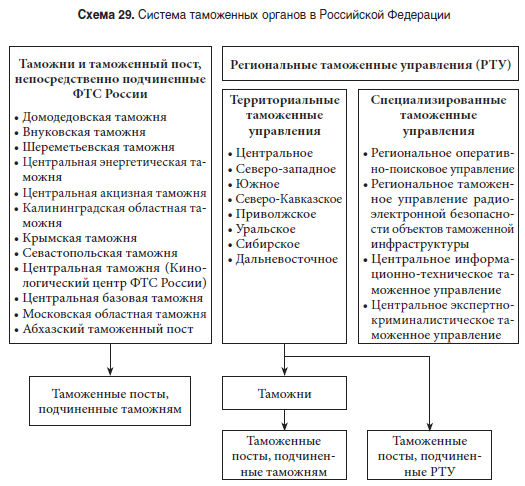 Федеральная таможенная служба имеет свои представительства в иностранных государствах.Региональные таможенные управления, таможни и таможенные посты действуют на основании общих или индивидуальных положений, утверждаемых Федеральной таможенной службой. В общих положениях о региональном таможенном управлении, таможне, таможенном посте и в индивидуальном положении о таможенном органе определяются: полномочия таможенного органа в установленной сфере деятельности; права, предоставленные таможенному органу с целью реализации своих полномочий; порядок организации деятельности; полномочия начальника таможенного органа.Все звенья системы таможенных органов являются федеральными органами, их финансирование осуществляется за счет средств федерального бюджета. Органы государственной власти субъектов РФ, органы местного самоуправления, общественные объединения не могут вмешиваться в деятельность таможенных органов при осуществлении ими своих функций.Таможня — таможенный орган, который непосредственно осуществляет таможенный контроль, взимание таможенных сборов и налогов, предотвращает контрабанду и выполняет иные функции в сфере таможенного дела.Под таможней понимается федеральный орган исполнительной власти, входящий в единую централизованную систему таможенных органов РФ и обеспечивающий реализацию задач и функций ФТС в своем регионе деятельности в пределах законодательно определенной компетенции. Таможня является важнейшим звеном системы таможенных органов, руководит деятельностью подведомственных таможенных постов и контролирует эту деятельность. Компетенция таможни обусловлена ее видом и особенностями, территорией подведомственного таможне региона, объемом и масштабом ее деятельности, численностью аппарата и другими факторами.Таможня входит в состав регионального таможенного управления и работает под его непосредственным руководством. На территории одного регионального таможенного управления могут создаваться несколько таможен. Таможни подразделяются на пограничные и внутренние, которые в свою очередь в зависимости от географического расположения могут быть сухопутными, морскими, речными и воздушными. Таможня осуществляет руководство деятельностью подчиненных таможенных постов и является по отношению к ним вышестоящим таможенным органом.Задачи, функции и права таможен определяются приказом Приказом ФТС России от 14.09.2014 № 1700 «Об утверждении общего положения о региональном таможенном управлении и общего положения о таможне».Правоохранительная деятельность является одной из функций таможенных органов. Эта деятельность направлена на борьбу с контрабандой и иными преступлениями, административными правонарушениями в сфере таможенного дела в целях защиты безопасности страны, общественного порядка, нравственности населения, жизни и здоровья людей, на охрану окружающей природной среды, пресечение незаконного оборота наркотических средств, оружия, предметов художественного, исторического и археологического достояния и др.Правоохранительная деятельность подразделений ФТС России осуществляется в форме: производства по делам об административных правонарушениях; производства дознания и неотложных следственных действий по уголовным делам, отнесенным к компетенции таможенных органов; производства оперативно-розыскной деятельности.Для осуществления правоохранительной деятельности в центральном аппарате Федеральной таможенной службе созданы: главное управление по борьбе с контрабандой, управление таможенных расследований и дознания и управление собственной безопасности. Во всех региональных таможенных управлениях, таможнях и таможенных постах созданы соответствующие подразделения (управления, отделы, отделения) для производства по делам о нарушении таможенных правил и проведения оперативно-розыскных действий.Оперативно-розыскная деятельность осуществляется таможенными органами в целях выявления, предупреждения и пресечения преступлений, отнесенных законом к их компетенции, таких как контрабанда, уклонение от уплаты таможенных платежей в крупных размерах, невозвращение из-за границы средств в иностранной валюте и др. Кроме того, оперативно-розыскные мероприятия таможенные органы проводят также по запросам международных таможенных организаций, таможенных органов иностранных государств. Оперативно-розыскная деятельность осуществляется также в целях борьбы с такими преступлениями, как терроризм, незаконный оборот наркотиков и оружия, во взаимодействии с оперативными подразделениями других правоохранительных органов.По делам о преступлениях, отнесенных законом к их компетенции, таможенные органы обладают правами органа дознания. Обнаружив признаки такого преступления, таможенные органы (это, как правило, подразделения по борьбе с контрабандой и нарушениями таможенных правил) возбуждают уголовное дело, производят неотложные следственные действия и не позднее 10 дней с момента возбуждения уголовного дела передают дело по подследственности выполняя в дальнейшем поручения следователя. Таможенные органы являются органами дознания и имеют право осуществлять уголовно-процессуальную деятельность в соответствии с УПК РФ.Таможенные органы проверяют заявления и сообщения о преступлениях и принимают по ним соответствующие решения, проводят в полном объеме предварительное расследование в форме дознания по уголовным делам, отнесенным к компетенции таможенных органов, производят неотложные следственные действия по уголовным делам, по которым обязательно предварительное следствие, исполняют отдельные поручения органов предварительного следствия.В соответствии с действующим законодательством таможенные органы России производят дознание по делам, отнесенным к их компетенции: о контрабанде, то есть о незаконном перемещении в крупном размере через таможенную границу РФ товаров или иных предметов, совершенном с сокрытием от таможенного контроля либо с обманным использованием документов, либо сопряженное с недекларированием или недостоверным декларированием (ч. 1 ст. 188 УК РФ); — по незаконному экспорту технологий, научной информации и услуг, используемых при создании оружия массового поражения, вооружения и военной техники (ст. 189 УК РФ); по невозвращению на территорию Российской Федерации предметов художественного, исторического и археологического достояния народов РФ и зарубежных стран (ст. 190 УК РФ); об уклонении от уплаты таможенных платежей, взимаемых с организации или физического лица, совершенном в крупном размере (ст. 194 УК РФ).Материалы дознания являются основанием для рассмотрения дела в суде.Неотложные следственные действия производятся таможенными органами по уголовным делам, по которым обязательно предварительное следствие, в порядке, предусмотренном ст. 157 УПК РФ. Производство неотложных следственных действий осуществляется таможенными органами в течение 10 суток после возбуждения уголовного дела в целях обнаружения и закрепления следов преступления и обнаружения лица, его совершившего. После этого таможенный орган направляет уголовное дело по подследственности в соответствующий следственный орган для дальнейшего производства предварительного следствия.В соответствии с уголовно-процессуальным законодательством РФ таможенные органы как органы дознания обязаны исполнять письменные поручения следователя о проведении оперативно-розыскных мероприятий, производстве отдельных следственных действий, об исполнении постановлений о задержании, приводе, об аресте, о производстве иных процессуальных действий, а также оказывать содействие при их осуществлении (ст. 38 УПК РФ).Федеральная служба по финансовому мониторингуФедеральная служба по финансовому мониторингу Российской Федерации (Росфинмониторинг) — федеральный орган исполнительной власти, осуществляющий функции по противодействию легализации (отмыванию) доходов, полученных преступным путём, финансированию терроризма, экстремистской деятельности и финансированию распространения оружия массового уничтожения, по выработке государственной политики и нормативно-правовому регулированию в этой сфере, по координации соответствующей деятельности федеральных органов исполнительной власти, других государственных органов и организаций, а также функции национального центра по оценке угроз национальной безопасности, возникающих в результате совершения операций (сделок) с денежными средствами или иным имуществом, и по выработке мер противодействия этим угрозам.Росфинмониторинг является главным подразделением финансовой разведки в России и от имени России участвует в деятельности Группы разработки финансовых мер борьбы с отмыванием денег (ФАТФ), Евразийской группы по противодействию легализации преступных доходов и финансированию терроризма (ЕАГ), Комитета экспертов Совета Европы по оценке мер борьбы с отмыванием денег и финансированием терроризма (МАНИВЭЛ), Азиатско-Тихоокеанской группы по борьбе с отмыванием денег (АТГ), а также Группы подразделений финансовой разведки «Эгмонт»Правовую основу организации и деятельности Федеральной службы по финансовому мониторингу составляют Указ Президента Российской Федерации от 1 ноября 2001 г. № 1263 «Об уполномоченном органе по противодействию легализации (отмыванию) доходов, полученных преступным путем», с последующими изменениями и дополнениями; постановление Правительства Российской Федерации «Вопросы Комитета Российской Федерации по финансовому мониторингу» от 26 ноября 2001 г. и постановление Правительства Российской Федерации от 23 июня 2004 г. «Об утверждении Положения о Федеральной службе по финансовому мониторингу».Основными задачами Федеральной службы по финансовому мониторингу являются:сбор, обработка и анализ информации об операциях с денежными средствами или иным имуществом, подлежащим контролю в соответствии с законодательством России;создание единой информационной системы и ведение федеральной базы данных в сфере противодействия легализации (отмыванию) доходов, полученных преступным путем; направление соответствующей информации в правоохранительные органы в соответствии с их компетенцией при наличии достаточных оснований, свидетельствующих о том, что операция, сделка связаны с легализацией (отмыванием) доходов, полученных преступным путем;осуществление в соответствии с международными договорами России взаимодействия и информационного обмена с компетентными органами иностранных государств в сфере противодействия легализации (отмыванию) доходов, полученных преступным путем;представление России в международных организациях по вопросам противодействия легализации (отмыванию) доходов, полученных преступным путем.Федеральная служба по финансовому мониторингу подотчетна Министерству финансов Российской Федерации и ежегодно представляет в Министерство финансов Российской Федерации отчет о своей деятельности в сфере противодействия легализации (отмыванию) доходов, полученных преступным путем.Федеральную службу по финансовому мониторингу возглавляет руководитель, назначаемый на должность и освобождаемый от должности Правительством Российской Федерации по представлению Министерства финансов Российской Федерации.В соответствии с приказом Министерства финансов Российской Федерации № 127н от 30 декабря 2004 г. во всех семи федеральных округах Российской Федерации образованы территориальные органы Федеральной службы по финансовому мониторингу по федеральному округу (Межрегиональное управление Федеральной службы по финансовому мониторингу по Центральному федеральному округу).Система:Федеральный (центральный аппарат);Межрегиональные управление (по округам).Уполномоченный по правам человека в РФ.Должность Уполномоченного по правам человека в Российской Федерации (далее — Уполномоченный) учреждена в Российской Федерации в 1997 г. в целях обеспечения гарантий государственной защиты прав и свобод граждан, их соблюдения и уважения государственными органами, органами местного самоуправления и должностными лицами.Должность Уполномоченного по правам человека в Российской Федерации (далее - Уполномоченный) учреждается в соответствии с Конституцией Российской Федерации в целях обеспечения гарантий государственной защиты прав и свобод граждан, их соблюдения и уважения государственными органами, органами местного самоуправления и должностными лицами.Уполномоченный назначается на должность и освобождается от должности Государственной Думой Федерального Собрания Российской Федерации.Уполномоченным может быть гражданин Российской Федерации не моложе 35 лет, постоянно проживающий в Российской Федерации, имеющий познания в области прав и свобод человека и гражданина, опыт их защиты.Уполномоченный назначается на должность и освобождается от должности Государственной Думой большинством голосов от общего числа депутатов Государственной Думы тайным голосованием.Уполномоченный назначается на должность сроком на пять лет, считая с момента принесения присяги. Его полномочия прекращаются с момента принесения присяги вновь назначенным Уполномоченным.Одно и то же лицо не может быть назначено на должность Уполномоченного более чем на два срока подряд.Уполномоченный рассматривает жалобы граждан Российской Федерации и находящихся на территории Российской Федерации иностранных граждан и лиц без гражданства (далее - заявители).При наличии информации о массовых или грубых нарушениях прав и свобод граждан либо в случаях, имеющих особое общественное значение или связанных с необходимостью защиты интересов лиц, не способных самостоятельно использовать правовые средства защиты, Уполномоченный вправе принять по собственной инициативе соответствующие меры в пределах своей компетенции.При проведении проверки по жалобе Уполномоченный вправе:1) беспрепятственно посещать все органы государственной власти, органы местного самоуправления, присутствовать на заседаниях их коллегиальных органов, а также беспрепятственно посещать предприятия, учреждения и организации независимо от организационно-правовых форм и форм собственности, воинские части, общественные объединения;2) запрашивать и получать от государственных органов, органов местного самоуправления и у должностных лиц и государственных служащих сведения, документы и материалы, необходимые для рассмотрения жалобы;3) получать объяснения должностных лиц и государственных служащих, исключая судей, по вопросам, подлежащим выяснению в ходе рассмотрения жалобы;4) проводить самостоятельно или совместно с компетентными государственными органами, должностными лицами и государственными служащими проверку деятельности государственных органов, органов местного самоуправления и должностных лиц;5) поручать компетентным государственным учреждениям проведение экспертных исследований и подготовку заключений по вопросам, подлежащим выяснению в ходе рассмотрения жалобы;6) знакомиться с уголовными, гражданскими, административными делами и делами об административных правонарушениях, решения (приговоры) по которым вступили в законную силу, а также с прекращенными производством делами и материалами, по которым отказано в возбуждении уголовных дел. По вопросам своей деятельности Уполномоченный пользуется правом безотлагательного приема руководителями и другими должностными лицами расположенных на территории Российской Федерации органов государственной власти, органов местного самоуправления, предприятий, учреждений и организаций независимо от организационно-правовых форм и форм собственности, руководителями общественных объединений, лицами начальствующего состава Вооруженных Сил Российской Федерации, других войск и воинских формирований, администрацией мест принудительного содержания.По результатам изучения и анализа информации о нарушении прав и свобод граждан, обобщения итогов рассмотрения жалоб Уполномоченный вправе:1) направлять государственным органам, органам местного самоуправления и должностным лицам свои замечания и предложения общего характера, относящиеся к обеспечению прав и свобод граждан, совершенствованию административных процедур;2) обращаться к субъектам права законодательной инициативы с предложениями об изменении и о дополнении федерального законодательства и законодательства субъектов Российской Федерации либо о восполнении пробелов в федеральном законодательстве и законодательстве субъектов Российской Федерации, если Уполномоченный полагает, что решения или действия (бездействие) государственных органов, органов местного самоуправления или должностных лиц, нарушающие права и свободы граждан, совершаются на основании и во исполнение федерального законодательства и законодательства субъектов Российской Федерации, либо в силу существующих пробелов в федеральном законодательстве и законодательстве субъектов Российской Федерации, либо в случае, если законодательство противоречит общепризнанным принципам и нормам международного права и международным договорам Российской Федерации.В случае грубого или массового нарушения гарантированных Конституцией Российской Федерации прав и свобод человека и гражданина Уполномоченный вправе:1) выступить с докладом на очередном заседании Государственной Думы;2) обратиться в Государственную Думу с предложением о создании парламентской комиссии по расследованию фактов и обстоятельств, послуживших основанием для проведения парламентского расследования, принимать участие в работе указанной комиссии непосредственно либо через своего представителя, а также участвовать в заседаниях палат Федерального Собрания Российской Федерации при рассмотрении ими вопроса об утверждении итогового доклада указанной комиссии.Уполномоченный вправе обратиться в Государственную Думу с предложением о проведении парламентских слушаний по фактам нарушения прав и свобод граждан, а также непосредственно либо через своего представителя участвовать в проводимых парламентских слушаниях.Государственный орган, орган местного самоуправления или должностное лицо, получившие заключение Уполномоченного, содержащее его рекомендации, обязаны в месячный срок рассмотреть их и о принятых мерах в письменной форме сообщить Уполномоченному.Для обеспечения деятельности Уполномоченного создается рабочий аппарат.Рабочий аппарат Уполномоченного осуществляет юридическое, организационное, научно-аналитическое, информационно-справочное и иное обеспечение деятельности Уполномоченного.Федеральный закон от 18 марта 2020 г. N 48-ФЗ "Об уполномоченных по правам человека в субъектах Российской Федерации" предусматривает Должность уполномоченного по правам человека в субъекте Российской Федерации может учреждаться в целях обеспечения дополнительных гарантий государственной защиты прав и свобод человека и гражданина на территории соответствующего субъекта Российской Федерации.Должность уполномоченного по правам человека в субъекте Российской Федерации является государственной должностью субъекта Российской Федерации.Средствами, указанными в настоящем Федеральном законе, законах субъекта Российской Федерации, уполномоченный по правам человека в субъекте Российской Федерации способствует восстановлению нарушенных прав и свобод человека и гражданина, совершенствованию законодательства субъекта Российской Федерации, муниципальных нормативных правовых актов в части защиты прав и свобод человека и гражданина, правовому просвещению в области соблюдения прав и свобод человека и гражданина, форм и методов их защиты, а также развитию международного сотрудничества в области прав человека. Порядок назначения (избрания) на должность уполномоченного по правам человека в субъекте Российской Федерации устанавливается конституцией (уставом) субъекта Российской Федерации и (или) законом субъекта Российской Федерации с учетом требований настоящего Федерального закона и Федерального закона от 6 октября 1999 года N 184-ФЗ "Об общих принципах организации законодательных (представительных) и исполнительных органов государственной власти субъектов Российской Федерации".Уполномоченный по правам человека в субъекте Российской Федерации назначается (избирается) на должность законодательным (представительным) органом государственной власти субъекта Российской Федерации.Право вносить в законодательный (представительный) орган государственной власти субъекта Российской Федерации предложения о кандидатуре на должность уполномоченного по правам человека в субъекте Российской Федерации в соответствии с законом субъекта Российской Федерации может быть предоставлено высшему должностному лицу субъекта Российской Федерации (руководителю высшего исполнительного органа государственной власти субъекта Российской Федерации), депутатам (группе депутатов, фракции) законодательного (представительного) органа государственной власти субъекта Российской Федерации, органам местного самоуправления, некоммерческим организациям, зарегистрированным в установленном порядке и осуществляющим свою деятельность в области защиты прав и свобод человека и гражданина, иным органам и организациям.До рассмотрения кандидатур на должность уполномоченного по правам человека в субъекте Российской Федерации законодательный (представительный) орган государственной власти субъекта Российской Федерации согласовывает их с Уполномоченным по правам человека в Российской Федерации, а в случае, если это предусмотрено законом субъекта Российской Федерации, проводит по ним консультации с иными органами государственной власти субъекта Российской Федерации и организациями.Назначенным (избранным) на должность уполномоченного по правам человека в субъекте Российской Федерации считается кандидат, за которого проголосовало большинство депутатов законодательного (представительного) органа государственной власти субъекта Российской Федерации.Уполномоченный по правам человека в субъекте Российской Федерации назначается (избирается) на срок, установленный конституцией (уставом) субъекта Российской Федерации, законом субъекта Российской Федерации, но не более чем на пять лет.Уполномоченный по правам человека в субъекте Российской Федерации считается вступившим в должность с момента принесения им присяги.Одно и то же лицо может занимать должность уполномоченного по правам человека в субъекте Российской Федерации не более двух сроков подряд.Гражданин Российской Федерации, иностранный гражданин или лицо без гражданства вправе обратиться к уполномоченному по правам человека в субъекте Российской Федерации с жалобой, предложением или заявлением в письменной форме или в форме электронного документа, а также устно на личном приеме.При рассмотрении обращений граждан Российской Федерации, иностранных граждан или лиц без гражданства уполномоченным по правам человека в субъекте Российской Федерации применяется порядок, установленный Федеральным законом от 2 мая 2006 года N 59-ФЗ "О порядке рассмотрения обращений граждан Российской Федерации", с учетом особенностей принятия к рассмотрению и рассмотрения жалоб уполномоченным по правам человека в субъекте Российской Федерации, установленных настоящим Федеральным законом, в том числе сроков рассмотрения жалоб.В случае необходимости проверки обстоятельств, изложенных в жалобе, уполномоченный по правам человека в субъекте Российской Федерации вправе:1) самостоятельно или совместно с компетентными государственными органами, их должностными лицами и государственными служащими собирать, проверять и анализировать информацию об обстоятельствах, изложенных в жалобе;2) посещать государственные органы, муниципальные органы, организации;3) беспрепятственно посещать места принудительного содержания, находящиеся на территории субъекта Российской Федерации, в соответствии с нормативными правовыми актами, регулирующими порядок посещения мест принудительного содержания;4) запрашивать и получать от государственных органов, муниципальных органов, организаций сведения, документы и материалы, необходимые для рассмотрения жалобы, а также соответствующие устные разъяснения их должностных лиц;5) обращаться в суд с ходатайством об ознакомлении с материалами по гражданскому или административному делу, решение по которому вступило в законную силу;6) привлекать экспертов;7) пользоваться иными правами, предусмотренными федеральными законами и законами субъектов Российской Федерации.Порядок взаимодействия территориальных органов федеральных органов исполнительной власти с уполномоченным по правам человека в субъекте Российской Федерации, в том числе порядок оказания содействия уполномоченному по правам человека в субъекте Российской Федерации в предоставлении необходимой ему для рассмотрения жалобы информации территориальными органами федеральных органов исполнительной власти, определяется нормативными правовыми актами федеральных органов исполнительной власти. В целях осуществления взаимодействия территориальных органов федеральных органов исполнительной власти с уполномоченным по правам человека в субъекте Российской Федерации между ними могут заключаться соответствующие соглашения.В случае, если в ходе рассмотрения жалобы, в частности жалобы на решения или действия (бездействие) территориальных органов федеральных органов исполнительной власти, уполномоченным по правам человека в субъекте Российской Федерации выявлена необходимость принятия системных мер по устранению нарушений прав и свобод человека и гражданина на территории соответствующего субъекта Российской Федерации, уполномоченный по правам человека в субъекте Российской Федерации вправе обратиться к Уполномоченному по правам человека в Российской Федерации с просьбой об оказании содействия и о принятии им мер, относящихся к его компетенции.В случае, если в ходе рассмотрения жалобы обнаружены признаки уголовно наказуемого деяния или административного правонарушения, уполномоченный по правам человека в субъекте Российской Федерации передает имеющиеся материалы в соответствующие государственные органы для принятия решения о возбуждении уголовного дела или дела об административном правонарушении, известив об этом заявителя.6. Уполномоченный по правам человека в субъекте Российской Федерации не вправе разглашать ставшие ему известными в ходе рассмотрения жалобы сведения о частной жизни заявителя и других лиц без их письменного согласия.По результатам рассмотрения жалобы уполномоченный по правам человека в субъекте Российской Федерации вправе:1) направить государственному органу, муниципальному органу, организации, должностному лицу, в решениях или действиях (бездействии) которых он усматривает нарушение прав и свобод человека и гражданина, в письменной форме свои рекомендации относительно возможных и необходимых мер по восстановлению указанных прав и свобод. Государственный орган, муниципальный орган, организация, должностное лицо, получившие рекомендации уполномоченного по правам человека в субъекте Российской Федерации, обязаны в течение 30 дней рассмотреть их и о принятых мерах в письменной форме сообщить уполномоченному по правам человека в субъекте Российской Федерации;2) обратиться в суд с административным исковым заявлением (иском) в защиту прав и свобод человека и гражданина (в том числе неограниченного круга лиц), нарушенных решениями или действиями (бездействием) государственного органа, муниципального органа, организации, должностного лица, государственного или муниципального служащего, а также лично или через своего представителя участвовать в процессе по делу о защите прав и свобод человека и гражданина в соответствии с законодательством Российской Федерации;3) обратиться в соответствующие компетентные государственные или муниципальные органы с ходатайством о возбуждении дисциплинарного производства и (или) рассмотрении вопроса об уголовном преследовании в отношении должностного лица государственного органа, муниципального органа, организации, в решениях или действиях (бездействии) которого усматривается нарушение прав и свобод человека и гражданина, а также о возбуждении производства по делу об административном правонарушении в отношении организации и (или) должностного лица, в решениях или действиях (бездействии) которых усматривается нарушение прав и свобод человека и гражданина;4) обратиться в прокуратуру с ходатайством о проверке вступившего в законную силу приговора суда в целях использования в случаях, предусмотренных уголовно-процессуальным законодательством Российской Федерации, прокурором права обратиться в соответствующий суд с представлением о пересмотре вступившего в законную силу приговора суда.Законом субъекта Российской Федерации могут быть предусмотрены иные не противоречащие федеральным законам меры, принимаемые уполномоченным по правам человека в субъекте Российской Федерации по результатам рассмотрения жалоб.При наличии информации о массовых или грубых нарушениях прав и свобод человека и гражданина либо в случаях, имеющих особое общественное значение или связанных с необходимостью защиты интересов лиц, не способных самостоятельно использовать правовые средства защиты, уполномоченный по правам человека в субъекте Российской Федерации вправе по собственной инициативе провести проверку обстоятельств и принять соответствующие меры в пределах своей компетенции.По результатам изучения и анализа информации о нарушении прав и свобод человека и гражданина, обобщения итогов рассмотрения жалоб уполномоченный по правам человека в субъекте Российской Федерации вправе:1) инициировать проведение общественных проверок и общественной экспертизы в соответствии с законодательством Российской Федерации;2) обратиться в законодательный (представительный) орган государственной власти субъекта Российской Федерации с предложением о проведении слушаний по фактам нарушения прав и свобод человека и гражданина, а также непосредственно либо через своего представителя участвовать в них.ПРИЛОЖЕНИЕ 8Органы выявления и расследования преступлений.Органы выявления и расследования преступлений РФ - это органы предварительного расследования, которыми осуществляется уголовно-процессуальная и оперативно-розыскная деятельность. Их уголовно-процессуальная деятельность состоит из проверки заявления (сообщения) о преступлении, предварительного расследования и исполнения поручений (указаний) следователя.Органы предварительного расследования регистрируют, рассматривают и разрешают все подведомственные им заявления (сообщения) о преступлении. В этой связи они собирают доказательства без производства следственных действий; получают объяснения, образцы для сравнительного исследования, истребуют документы и предметы, изымают их в порядке, установленном УПК, назначают судебную экспертизу, получают заключение эксперта, требуют производства документальных проверок, ревизий, исследований документов, предметов, трупов и привлекают к их участию специалистов; требуют от средств массовой информации документы и материалы; производят осмотр места происшествия, предметов, документов, трупа, освидетельствование; возбуждают или отказывают в возбуждении уголовного дела и др.Органы предварительного расследования в соответствии с наименованием вида осуществляемой ими уголовно-процессуальной деятельности подразделяются на органы предварительного следствия и органы дознания.Расследование преступлений, изобличение лиц, виновных в их совершении, осуществляется в рамках предварительного расследования.Дознание и предварительное следствие - формы предварительного расследования.Существует как минимум три формы предварительного расследования:1.	предварительное следствие;2.	смешанное предварительное расследование, которое обычно включает в себя производимые органами дознания неотложные следственные действия и последующее предварительное следствие;3.	дознание по делам, по которым предварительное следствие необязательно.Дознание. По делам, по которым предварительное следствие необязательно, орган дознания осуществляет дознание в общем порядке либо дознание в сокращенной форме. Оба названные вида дознания являются формами предварительного расследования, по своей сути аналогичными предварительному следствию. У дознания в общем порядке к тому же общим с предварительным следствием является момент их начала. И та, и другая форма предварительного расследования начинаются после возбуждения уголовного дела, которое оформляется одинаково.Дознание в общем порядкеТак, дознание в общем порядке во многом повторяет предварительное следствие, за следующими исключениями:1.	срок дознания меньше, чем срок предварительного следствия. Он составляет 30 суток, а у предварительного следствия первоначальный срок - 2 месяца;2.	срок дознания не может быть продлен более чем на 12 месяцев, пределов же продления срока предварительного следствия нет;3.	срок дознания, осуществляемого органом дознания, продляет прокурор, а срок предварительного следствия - руководитель следственного органа. Имеются отличия и в основаниях продления такового;4.	эту форму предварительного расследования обычно осуществляет дознаватель, статус которого отличается от правового положения следователя. Дознавателю прокурором могут быть даны обязательные для исполнения письменные указания. 5.	если при производстве дознания подозреваемый заключен под стражу, то предварительное расследование должно быть закончено (или подозреваемому предъявлено обвинение) не позднее 10 суток со дня избрания указанной меры пресечения. При невозможности составить обвинительный акт в этот срок подозреваемому предъявляется обвинение в общем порядке, после чего производство дознания продолжается, либо данная мера пресечения отменяется;6.	дознание может быть завершено без вынесения постановления о привлечении лица в качестве обвиняемого. В этом случае обвинительный акт заменит и постановления о привлечении лица в качестве обвиняемого, и обвинительное заключение.Дознание в сокращенной формеУ дознания в сокращенной форме имеются общие черты с дознанием в общем порядке. Дознание в сокращенной форме производится на основании ходатайства подозреваемого о производстве по уголовному делу дознания в сокращенной форме и при наличии одновременно следующих условий:1) уголовное дело возбуждено в отношении конкретного лица по признакам одного или нескольких преступлений, указанных в пункте 1 части третьей статьи 150 УПК РФ;2) подозреваемый признает свою вину, характер и размер причиненного преступлением вреда, а также не оспаривает правовую оценку деяния, приведенную в постановлении о возбуждении уголовного дела;3) отсутствуют предусмотренные статьей 226.2 УПК РФ обстоятельства, исключающие производство дознания в сокращенной форме.Дознание не может производиться в сокращенной форме в следующих случаях:1) подозреваемый является несовершеннолетним;2) имеются основания для производства о применении принудительных мер медицинского характера в порядке, установленном главой 51 УПК РФ;3) подозреваемый относится к категории лиц, в отношении которых применяется особый порядок уголовного судопроизводства, установленный главой 52 УПК РФ;4) лицо подозревается в совершении двух и более преступлений, если хотя бы одно из них не относится к преступлениям, указанным в пункте 1 части третьей статьи 150 УПК РФ;5) подозреваемый не владеет языком, на котором ведется уголовное судопроизводство;6) потерпевший возражает против производства дознания в сокращенной форме.К органам дознания относятся:1) органы внутренних дел Российской Федерации и входящие в их состав территориальные, в том числе линейные, управления (отделы, отделения, пункты) полиции, а также иные органы исполнительной власти, наделенные в соответствии с федеральным законом полномочиями по осуществлению оперативно-розыскной 2) органы принудительного исполнения Российской Федерации;3) начальники органов военной полиции Вооруженных Сил Российской Федерации, командиры воинских частей, соединений, начальники военных учреждений и гарнизонов;4) органы государственного пожарного надзора федеральной противопожарной службы.На органы дознания возлагаются:1) дознание по уголовным делам, по которым производство предварительного следствия необязательно;2) выполнение неотложных следственных действий по уголовным делам, по которым производство предварительного следствия обязательно;3) осуществление иных предусмотренных УПК РФ.Возбуждение уголовного дела в порядке, установленном статьей 146 УПК РФ, и выполнение неотложных следственных действий возлагаются также на:1) капитанов морских и речных судов, находящихся в дальнем плавании, - по уголовным делам о преступлениях, совершенных на данных судах;2) руководителей геолого-разведочных партий и зимовок, начальников российских антарктических станций и сезонных полевых баз, удаленных от мест расположения органов дознания, указанных в части первой настоящей статьи, - по уголовным делам о преступлениях, совершенных по месту нахождения этих партий, зимовок, станций, сезонных полевых баз;3) глав дипломатических представительств и консульских учреждений Российской Федерации - по уголовным делам о преступлениях, совершенных в пределах территорий данных представительств и учреждений.Дознаватель - это должностное лицо, которое одновременно является стороной обвинения и субъектом, осуществляющим уголовно-процессуальное правоприменение. Дознавателем с позиции уголовно-процессуального права является должностное лицо органа дознания, правомочное либо уполномоченное начальником органа дознания осуществлять предварительную проверку заявления (сообщения) о преступлении, неотложные следственные действия (после чего передавать уголовное дело руководителю следственного органа по подследственности), розыскные меры, дознание по уголовным делам, по которым производство предварительного следствия необязательно, в том числе дополнительное дознание.Предварительное следствие - это деятельность, содержание которой охватывает всю от начала до конца стадию предварительного расследования. Предварительное следствие направлено на досудебное установление всех обстоятельств, подлежащих доказыванию (ст. ст. 73, 421, 434 УПК).Предварительное следствие производится следователями, которые обладают процессуальной самостоятельностью (следственной группой или руководителем следственного органа). Следственные подразделения в настоящее время имеются в Следственном комитете РФ, а также в органах внутренних дел, органах федеральной службы безопасности и в органах по контролю за оборотом наркотиков.Предварительное следствие, как и любая другая форма предварительного расследования, состоит из процессуальных действий и процессуальных решений. Оно включает в себя производство следственных действий, применение мер принуждения, привлечение лица в качестве обвиняемого, допуск к участию в уголовном процессе защитника, законных представителей, гражданских истцов и других субъектов уголовного процесса, ознакомление участников с материалами дела и многое другое.При производстве дознания и предварительного следствия следователь (дознаватель и др.) собирают доказательства. Собираются доказательства двумя путями - процессуальным и непроцессуальным.Предварительное расследование в форме предварительного следствия может производиться (ч. 1 ст. 151 УПК РФ):следователями Следственного комитета (СК)следователями органов ФСБ (Следственное управление ФСБ);следователями органов внутренних дел (Следственный департамент МВД).Наиболее широкой компетенцией наделены следователи Следственного комитета РФ (они расследуют, в частности, уголовные дела о тяжких и особо тяжких преступлениях против личности, должностные преступления и др.) и следователи органов внутренних дел.Следственный комитет Российской ФедерацииСледственный комитет РФ является федеральным государственным органом, осуществляющим в соответствии с законодательством Российской Федерации полномочия в сфере уголовного судопроизводства.Основными задачами Следственного комитета являются:1) оперативное и качественное расследование преступлений в соответствии с подследственностью, установленной уголовно-процессуальным законодательством Российской Федерации;2) обеспечение законности при приеме, регистрации, проверке сообщений о преступлениях, возбуждении уголовных дел, производстве предварительного расследования и судебной экспертизы, а также защита прав и свобод человека и гражданина;3) осуществление процессуального контроля деятельности следственных органов Следственного комитета и их должностных лиц;3.1) организация и производство в судебно-экспертном учреждении Следственного комитета судебных экспертиз, назначенных в соответствии с уголовно-процессуальным законодательством Российской Федерации;4) организация и осуществление в пределах своих полномочий выявления обстоятельств, способствующих совершению преступлений, принятие мер по устранению таких обстоятельств;5) осуществление в пределах своих полномочий международного сотрудничества в сфере уголовного судопроизводства;6) разработка мер по реализации государственной политики в сфере исполнения законодательства Российской Федерации об уголовном судопроизводстве;7) совершенствование нормативно-правового регулирования в установленной сфере деятельности;8) определение порядка формирования и предоставления статистических отчетов и отчетности о деятельности следственных органов и учреждений Следственного комитета, процессуальном контроле.В следственных органах Следственного комитета в соответствии с их полномочиями рассматриваются заявления и иные обращения, содержащие сообщения о преступлениях, ходатайства по уголовным делам, жалобы на действия (бездействие) и решения руководителей следственных органов Следственного комитета и следователей в порядке, установленном Уголовно-процессуальным кодексом Российской Федерации. Решение, принятое руководителем следственного органа Следственного комитета или следователем, не препятствует обращению соответствующего лица к прокурору или в суд.Поступающие в следственные органы и учреждения Следственного комитета иные заявления, обращения и жалобы рассматриваются в порядке, установленном законодательством Российской Федерации.В случае, если в ходе проверки обращения о правонарушении будет установлено отсутствие в деянии состава преступления, но наличие в нем признаков административного правонарушения, руководитель следственного органа Следственного комитета направляет соответствующие материалы в орган, должностному лицу, в компетенцию которых входит решение вопроса о привлечении к ответственности лица, совершившего такое правонарушение. В систему Следственного комитета входят:1) центральный аппарат Следственного комитета;2) главные следственные управления и следственные управления Следственного комитета по субъектам Российской Федерации (в том числе их подразделения по административным округам) и приравненные к ним специализированные (в том числе военные) следственные управления и следственные отделы Следственного комитета;3) следственные отделы и следственные отделения Следственного комитета по районам, городам и приравненные к ним, включая специализированные (в том числе военные) следственные подразделения Следственного комитета;4) криминалистические подразделения Следственного комитета (главное управление, управления и отделы по федеральным округам, управления и отделы по субъектам Российской Федерации).В центральном аппарате Следственного комитета создаются подразделения (в том числе по федеральным округам) в соответствии с Положением о Следственном комитете Российской Федерации.В системе Следственного комитета в соответствии с законодательством Российской Федерации могут создаваться судебно-экспертное учреждение, научные и образовательные организации, а также иные организации, необходимые для обеспечения его деятельности.В следственных органах Следственного комитета и их подразделениях, а также в учреждениях Следственного комитета образуются в соответствии с перечнями (штатами) должности руководителей следственных органов Следственного комитета и соответствующих подразделений, их первых заместителей, заместителей, помощников, старших помощников и помощников по особым поручениям, следователей, старших следователей, следователей по особо важным делам, старших следователей по особо важным делам, следователей-криминалистов, старших следователей-криминалистов и другие должности.В Следственном комитете образуется коллегия в составе Председателя Следственного комитета (председатель коллегии), его первого заместителя и заместителей, входящих в нее по должности, а также других лиц. Состав коллегии Следственного комитета (за исключением лиц, входящих в нее по должности) утверждается Президентом Российской Федерации.Создание, реорганизация и упразднение (ликвидация) следственных органов Следственного комитета, а также создание, реорганизация и упразднение (ликвидация) учреждений Следственного комитета осуществляются Председателем Следственного комитета в соответствии с Положением о Следственном комитете Российской Федерации.Следственный комитет возглавляет Председатель Следственного комитета, который несет персональную ответственность за выполнение стоящих перед Следственным комитетом задач и реализацию государственной политики в установленной сфере деятельности.Председатель Следственного комитета назначается на должность и освобождается от должности Президентом Российской Федерации.Служба в Следственном комитете является федеральной государственной службой, которую проходят сотрудники Следственного комитета в соответствии с настоящим Федеральным законом и иными нормативными правовыми актами Российской Федерации.Следственный комитет при МВД России является самостоятельным структурным подразделением центрального аппарата МВД России, обеспечивающим и осуществляющим в рамках предоставленных полномочий функции по выработке и реализации государственной политики и нормативному правовому регулированию в сфере расследования преступлений, а также исполнения законодательства РФ об уголовном судопроизводстве, и возглавляющим органы предварительного следствия в системе МВД России.Следственный комитет возглавляет начальник Следственного комитета при МВД России, который назначается на должность и освобождается от должности Президентом РФ по представлению Министра внутренних дел РФ.Следственное управление при ГУВД (УВД) субъекта РФ является органом, обеспечивающим организационно-методическое руководство деятельностью подчиненных органов предварительного следствия в системе МВД России на территории субъекта РФ.Возглавляет следственное управление начальник следственного управления ГУВД (УВД) субъекта РФ, являющийся по должности заместителем начальника ГУВД (УВД) субъекта РФ, который назначается на должность и освобождается от должности Министром внутренних дел РФ по представлению начальника Следственного комитета. Он имеет помощника – начальника отделения по кадровой и воспитательной работе, первого заместителя и заместителей – начальника контрольно- методического управления и начальника следственной части.В следственное управление входят следующие структурные подразделения:следственная часть, включающая в себя:отдел организации расследования тяжких преступлений против собственности, совершенных организованными преступными группами;отдел организации расследования преступной деятельности в сфере незаконного оборота наркотиков, оружия и преступлений против личности;отдел по расследованию организованной преступной деятельности в кредитно-финансовых учреждениях и в сфере компьютерной информации;отдел по расследованию бандитизма и деятельности организованных преступных сообществ;контрольно-методический отдел, включающий в себя:отдел по общеуголовным преступлениям;отдел по дорожно-транспортным преступлениям и в сфере компьютерной информации;отдел по преступлениям в сфере экономики;канцелярия;группа ресурсного обеспечения деятельности следственного управления.Следственный отдел при районном отделе внутренних дел организует расследование уголовных дел о преступлениях, отнесенных УПК к подследственности следователей органов внутренних дел.Следственный отдел возглавляет заместитель начальника отдела внутренних дел района – начальник следственного отдела при органе внутренних дел, который назначается на должность и освобождается от должности начальником вышестоящего органа внутренних дел по представлению начальника следственного управления ГУВД (УВД) субъекта РФ.Начальник следственного отдела имеет заместителя. Заместитель начальника следственного отдела, начальствующий состав органа предварительного следствия назначаются на должность и освобождаются от нее по представлению начальника следственного отдела заместителем начальника вышестоящего органа внутренних дел – начальником следственного управления при ГУВД (УВД) субъекта РФ.Следственный отдел при районном отделе (управлении) внутренних дел включает в себя следующие подразделения:отделение по расследованию преступлений в сфере экономики;отделение по расследованию преступлений против личности;отделение по расследованию преступлений в сфере незаконного оборота оружия и наркотиков;отделение по расследованию преступлений против собственности.Основной задачей следственного отдела является обеспечение в пределах своих полномочий исполнения законодательства РФ об уголовном судопроизводстве путем надлежащей организации расследования уголовных дел, подследственных следователям органов внутренних дел.С учетом требований уголовно-процессуального законодательства РФ следственный отдел выполняет следующие основные функции:расследование преступлений, отнесенных к подследственности следователей органов внутренних дел;разработка и реализация мер по повышению качества и сокращению сроков производства предварительного следствия, соблюдению прав и законных интересов граждан;обеспечение взаимодействия следователей с органами, осуществляющими оперативно-розыскную и экспертно-криминалистическую деятельность, дознание, прокурорский надзор и судебный контроль по уголовным делам;обобщение и анализ причин и условий, способствовавших совершению преступлений, работу следователей по возмещению материального ущерба, восстановлению нарушенных прав и интересов граждан, учреждений и организаций, потерпевших от преступлений;распространение и внедрение передовых методов расследования и использования технических средств.ледственный аппарат органов Федеральной службы безопасности имеет структуру, которая отличается от структуры следственных аппаратов органов прокуратуры особенностью построения органов Федеральной службы безопасности.В соответствии с уголовно-процессуальным кодексом на следователей органов Федеральной службы безопасности возложено производство предварительного следствия по преступлениям против основ конституционного строя и безопасности государства, некоторым преступлениям в сфере экономической деятельности, особо тяжким преступлениям против общественной безопасности, против мира и безопасности человечества.Основным законодательным актом, регламентирующим деятельность органов предварительного следствия Федеральной службы безопасности, является Указ Президента РФ "О создании Следственного управления Федеральной службы контрразведки и следственных подразделений в органах контрразведки Российской Федерации" от 22 ноября 1994 г.В соответствии с этим Указом следственный аппарат ФСБ представляет структуру из двух звеньев:Следственное управление (центральный аппарат);следственные отделы региональных управлений субъектов Российской Федерации и Вооруженных Сил Российской Федерации.В составе следственных подразделений имеются должности следователей, старших следователей и следователей по особо важным делам.Деятельность следователей ФСБ контролируется руководителями следственных подразделений, а надзор за их деятельностью осуществляют прокуроры, территориальные и военные.У ФСБ есть все три формы: ОРД, дознание, предварительное следствие.Оперативно-розыскная деятельностьОбычно преступники принимают меры к сокрытию факта и следов совершенного ими преступления. Поэтому обнаружить свидетельства имевшего место преступления, собрать доказательства и раскрыть преступление с помощью лишь уголовно-процессуальных мер (производства дознания или предварительного следствия) невозможно. В этой связи некоторые органы наделены полномочием производить оперативно-розыскную деятельность.Оперативно-розыскная деятельность - это система предусмотренных законом и ведомственными нормативными актами действий (мероприятий), осуществляемых гласно и негласно оперативными подразделениями уполномоченных на то государственных органов, в пределах их полномочий в целях защиты жизни, здоровья, прав и свобод человека и гражданина, собственности, обеспечения безопасности общества и государства от преступных посягательств.Дознание, предварительное следствие и оперативно-розыскная деятельности в определенной степени взаимосвязаны. Они направлены на решение одних и тех же целей. Согласно ст. 2 Федерального закона "Об оперативно-розыскной деятельности" задачами оперативно-розыскной деятельности являются:а) выявление, предупреждение, пресечение и раскрытие преступлений, а также выявление и установление лиц, их подготавливающих, совершающих или совершивших;б) осуществление розыска лиц, скрывающихся от органов дознания, следствия и суда, уклоняющихся от уголовного наказания, а также розыска без вести пропавших;в) добывание информации о событиях или действиях (бездействии), создающих угрозу государственной, военной, экономической или экологической безопасности РФ;г) установление имущества, подлежащего конфискации. Аналогичны и задачи, стоящие перед дознанием и предварительным следствием.Между тем оперативно-розыскная деятельность в содержание уголовно-процессуального дознания, а тем более предварительного следствия не входит. Уголовно-процессуальные действия и оперативно-розыскные мероприятия урегулированы различными источниками права. Дознание и предварительное следствие гарантируют более высокий, чем оперативно-розыскная деятельность, уровень обеспечения прав и законных интересов граждан.В отличие от предварительной проверки заявления (сообщения) о преступлении и предварительного расследования оперативно-розыскная деятельность может иметь негласный характер. Данные о большинстве применяемых здесь методов представляет собой совершенно секретные сведения.В частности, документирование преступных действий осуществляется путем применения следующих оперативно-розыскных средств:1.	опрос;2.	наведение справок;3.	сбор образцов для сравнительного исследования;4.	проверочная закупка;5.	исследование предметов и документов;6.	наблюдение;7.	отождествление личности;8.	обследование помещений, зданий, сооружений, участков местности и транспортных средств;9.	контроль почтовых отправлений, телеграфных и иных сообщений;10.	прослушивание телефонных переговоров;11.	снятие информации с технических каналов связи;12.	оперативное внедрение;13.	контролируемая поставка;14.	оперативный эксперимент.Предварительное расследование состоит из действий, аналогичных тем, которые названы под номерами 1, 3, 5, 7 - 10, 14 вышеприведенного перечня. Однако порядок производства уголовно-процессуальных действий может существенно отличаться от процедуры реализации оперативно-розыскных мер.Согласно Федеральному закону "Об оперативно-розыскной деятельности" в ходе проведения оперативно-розыскных мероприятий используются информационные системы, видео- и аудиозапись, кино- и фотосъемка, а также другие технические и иные средства, не наносящие ущерб жизни и здоровью людей и не причиняющие вред окружающей среде.Должностные лица органов, осуществляющих оперативно-розыскную деятельность, решают ее задачи посредством личного участия в организации и проведении оперативно-розыскных мероприятий, используя помощь должностных лиц и специалистов, обладающих научными, техническими и иными специальными знаниями, а также отдельных граждан с их согласия на гласной и негласной основе.Сведения об используемых или использованных при проведении негласных оперативно-розыскных мероприятий силах, средствах, источниках, методах, планах и результатах оперативно-розыскной деятельности, о лицах, внедренных в организованные преступные группы, о штатных негласных сотрудниках органов, осуществляющих оперативно-розыскную деятельность, и о лицах, оказывающих им содействие на конфиденциальной основе, а также об организации и о тактике проведения оперативно-розыскных мероприятий составляют государственную тайну и подлежат рассекречиванию только на основании постановления руководителя органа, осуществляющего оперативно-розыскную деятельность (ст. 12 Федерального закона "Об оперативно-розыскной деятельности").Результаты оперативно-розыскной деятельности могут представляться в орган дознания или следователю, в производстве которого находится уголовное дело, а также использоваться в доказывании по уголовным делам в соответствии с положениями уголовно-процессуального законодательства РФ, регламентирующими собирание, проверку и оценку доказательств.Данный вопрос урегулирован Инструкцией о порядке представления результатов оперативно-розыскной деятельности дознавателю, органу дознания, следователю, прокурору или в суд. Согласно ст. 14 названного нормативно-правового акта представление следователю (дознавателю и др.) и (или) суду (судье) результатов оперативно-розыскной деятельности, содержащих сведения об организации и тактике проведения оперативно-технических мероприятий, используемых при их проведении технических средствах, о штатных негласных сотрудниках оперативно-технических и оперативно-поисковых подразделений, должно в обязательном порядке согласовываться с исполнителями соответствующих мероприятий.Результаты оперативно-розыскной, административной и частно-детективной деятельности являются непроцессуальной информацией (п. 361 ст. 5 УПК), которая не обладает признаком допустимости. Непроцессуальная информация может быть использована в ходе расследования: •	в качестве повода для возбуждения уголовного дела, •	в качестве основания для проведения следственных действий, •	для организации и тактики следственных действий, •	для выдвижения версий, •	в розыскной и предупредительной работе следователя, •	в построении планов следствия. Непроцессуальная информация иногда может приобрести процессуальную форму и стать доказательством после ее процессуального собирания и приобщения к уголовному делу в соответствии со ст. 86 УПК. При этом основное значение принадлежит правилам допустимости доказательств. Если правоохранительные органы нарушили федеральный закон при получении информации, то она не может стать доказательством (ст. 50 Конституции РФ). Круг органов, уполномоченных осуществлять оперативно-розыскную деятельность; пределы их полномочийПолный, исчерпывающий перечень органов, уполномоченных осуществлять оперативно-розыскную деятельность, приведен ст. 13 Федерального закона "Об оперативно-розыскной деятельности". На территории Российской Федерации право осуществлять рассматриваемый вид деятельности предоставляется оперативным подразделениям:1.	органов внутренних дел Российской Федерации;2.	органов федеральной службы безопасности;3.	органов по контролю за оборотом наркотиков;4.	федерального органа исполнительной власти в области государственной охраны;5.	таможенных органов Российской Федерации;6.	Службы внешней разведки Российской Федерации;7.	Федеральной службы исполнения наказаний;8.	органов внешней разведки Министерства обороны РФ.В этом же нормативно-правовом акте отмечается, что перечень оперативных подразделений, правомочных осуществлять оперативно-розыскную деятельность, их полномочия, структуру и организацию работы определяют руководители указанных органов.Исходя из положений, закрепленных в п. 1 ч. 1 ст. 40 УПК, все органы исполнительной власти, наделенные в соответствии с федеральным законом полномочиями по осуществлению оперативно-розыскной деятельности, являются органами дознания.ПРИЛОЖЕНИЕ 9НотариатНотариат — правоприменительный, правозащитный институт, который является частью правовой системы любого современного государства.Нотариат призван обеспечивать в соответствии с Конституцией РФ, Конституциями республик в составе Российской Федерации, Основами законодательства Российской Федерации о нотариате защиту прав и законных интересов граждан и юридических лиц путем совершения нотариусами и другими уполномоченными на то должностными лицами предусмотренных законодательными актами нотариальных действий от имени государства.Нотариат — система должностных лиц, на которых действующим законодательством возложено совершение нотариальных действий от имени Российской Федерации: нотариусы, работающие в государственных нотариальных конторах; нотариусы, занимающиеся частной практикой; главы местных администраций поселений и специально уполномоченные должностные лица местного самоуправления или главы местных администраций муниципальных районов и специально уполномоченные должностные лица местного самоуправления муниципального района, сведения о которых направляются в территориальный орган юстиции для учета в случае отсутствия в населенном пункте нотариуса; должностные лица консульских учреждений РФ в целях защиты прав и интересов граждан и юридических лиц в сфере бесспорной юрисдикции, направленных на юридическое закрепление гражданских прав и обязанностей и предупреждение их возможного нарушения в будущем.В России существует параллельно и независимо два вида нотариата — государственный (нотариусы, работающие в государственных нотариальных конторах) и не бюджетный (нотариусы, занимающиеся частной практикой).При совершении нотариальных действий нотариусы обладают равными правами и несут одинаковые обязанности (ст. 2 Основ о нотариате). Оформленные нотариусами документы имеют одинаковую юридическую силу. Государственных контор в России практически не осталось, менее 5 контор.Нотариальная деятельность не является предпринимательской и не преследует цели извлечения прибыли.В случаях, предусмотренных законодательством, нотариальные действия совершаются бесплатно. На нотариусов распространяются такие же ограничения, как и на других государственных служащих: это запрет на самостоятельную предпринимательскую деятельность. К числу специальных запретов относятся посреднические услуги при заключении договоров.Правовое регулирование нотариата закреплено в Основах законодательства Российской Федерации о нотариате.Назначение на должность нотариуса, занимающегося частной практикой, производится на конкурсной основе на основании рекомендации нотариальной палаты приказом Управления Министерства юстиции субъекта из числа лиц, имеющих лицензии на право заниматься нотариальной деятельностью.Частнопрактикующий нотариус не получает заработную плату. Источником финансирования деятельности нотариуса является его доход, получаемый за совершение нотариальных действий, услуги правового и технического характера на территории того нотариального округа, в который он назначен приказом.Нотариус, занимающийся частной практикой, не может быть уволен приказом Управления Министерства юстиции по субъекту. Он может быть освобожден от полномочий на основании решения суда о лишении его права нотариальной деятельности в случаях, определенных в законодательстве.Нотариус осуществляет свою деятельность на определенной территории, которая именуется нотариальным округом.Нотариальный округ в Российской Федерации — территория деятельности нотариуса, на которой он имеет право совершать нотариальные действия.Нотариальный округ устанавливается в соответствии с административнотерриториальным делением в Российской Федерации и закрепляется в приказе органа юстиции. Нотариальный округ также указан на именной гербовой печати каждого нотариуса. В городах, имеющих районное деление, нотариальным округом является вся территория соответствующего города.Нотариусы, работающие в государственных нотариальных конторах, и нотариусы, занимающиеся частной практикой, вправе совершать все виды нотариальных действий, предусмотренные Основами о нотариате и другими федеральными законами, взыскивать государственную пошлину и тариф соответственно в размерах, предусмотренных действующим законодательством.Виды нотариальных действий, совершаемых нотариусами (ст. 35 Основ):удостоверяют сделки;выдают свидетельства о праве собственности на долю в общем имуществе супругов;налагают и снимают запрещения отчуждения имущества;свидетельствуют верность копий документов и выписок из них;свидетельствуют подлинность подписи на документах;свидетельствуют верность перевода документов с одного языка на другой;удостоверяют факт нахождения гражданина в живых;удостоверяют факт нахождения гражданина в определенном месте;удостоверяют тождественность гражданина с лицом, изображенным на фотографии;удостоверяют время предъявления документов;передают заявления физических и юридических лиц другим физическим и юридическим лицам;принимают в депозит денежные суммы и ценные бумаги;совершают исполнительные надписи;совершают протесты векселей;предъявляют чеки к платежу и удостоверяют неоплату чеков;принимают на хранение документы;совершают морские протесты;обеспечивают доказательства;удостоверяют сведения о лицах в случаях, предусмотренных законодательством Российской Федерации;регистрируют уведомления о залоге движимого имущества;выдают выписки из реестра уведомлений о залоге движимого имущества;выдают дубликаты нотариальных свидетельств, исполнительных надписей и дубликаты документов, выражающих содержание нотариально удостоверенных сделок;удостоверяют равнозначность электронного документа документу на бумажном носителе;удостоверяют равнозначность документа на бумажном носителе электронному документу;представляют документы на государственную регистрацию прав на недвижимое имущество и сделок с ним;удостоверяют тождественность собственноручной подписи инвалида по зрению с факсимильным воспроизведением его собственноручной подписи;выдают свидетельства о праве на наследство;принимают меры по охране по охране наследственного имущества;удостоверяют решения органов управления юридических лиц;представляют документы на государственную регистрацию юридических лиц и индивидуальных предпринимателей;вносят сведения в реестр списков участников общества с ограниченной ответственностью единой информационной системы нотариата;выдают выписки из реестра списков участников обществ с ограниченной ответственностью единой информационной системы нотариата.Законодательными актами Российской Федерации могут быть предусмотрены и иные нотариальные действия.Нотариусы, занимающиеся частной практикой, в силу закона объединяются в профессиональные объединения — нотариальные палаты. Нотариальные палаты образуются в каждой республике в составе Российской Федерации, автономной области, автономном округе, крае, области, городах Москве, Санкт-Петербурге и Севастополе.Нотариальная палата — некоммерческая организация, представляющая собой профессиональное объединение, основанное на обязательном членстве нотариусов, занимающихся частной практикой на территории одного или нескольких нотариальных округов.Деятельность нотариальных палат регулируется Федеральным законом «О некоммерческих организациях», Основами законодательства РФ о нотариате, Уставом Федеральной нотариальной палаты и Уставами нотариальных палат субъектов.Основные полномочия нотариальной палаты субъекта: организация стажировки лиц, претендующих на должность нотариуса; повышение квалификации нотариусов; организация и проведение проверок профессиональной деятельности нотариусов; защита прав и интересов нотариусов.Высший орган нотариальной палаты субъекта — собрание членов палаты, исполнительный орган — Президент и Правление нотариальной палаты, избираемые на общем собрании членов палаты сроком на три года.Помимо нотариусов, 12 видов нотариальных действий от имени Российской Федерации имеют право совершать главы местных администраций и специально уполномоченные должностные лица местного самоуправления в случае отсутствия в населенном пункте нотариуса (ст. 37 Основ о нотариате):удостоверение завещаний;удостоверение доверенностей; принятие мер к охране наследственного имущества;свидетельствование верности копий документов и выписок из них;свидетельствование подлинности подписи на документах;удостоверяют сведения о лицах в случаях, предусмотренных законодательством Российской Федерации;удостоверяют факт нахождения гражданина в живых;удостоверяют тождественность собственноручной подписи инвалида по зрению, проживающего на территории соответствующего поселения или муниципального района, с факсимильным воспроизведением его собственноручной подписи;удостоверяют факт нахождения гражданина в определенном месте;удостоверяют тождественность гражданина с лицом, изображенном на фотографии;удостоверяют время предъявления документов;удостоверяют равнозначность электронного документа документу на бумажном носителе;удостоверяют равнозначность бумажного документа электронному документу.За совершение указанных нотариальных действий должностные лица взыскивают государственную пошлину в размерах, установленных ст. 333.24 Налогового кодекса РФ.За границей Российской Федерации должностные лица консульских учреждений Российской Федерации совершают следующие нотариальные действия (ст. 38 Основ о нотариате):удостоверяют сделки, кроме договоров об отчуждении недвижимого имущества, находящегося на территории Российской Федерации;принимают меры к охране наследственного имущества;свидетельствуют верность копий документов и выписок из них;свидетельствуют подлинность подписи на документах;свидетельствуют верность перевода документов с одного языка на другой;удостоверяют факт нахождения гражданина в живых;удостоверяют факт нахождения гражданина в определенном месте;удостоверяют тождественность гражданина с лицом, изображенным на фотографии;удостоверяют время предъявления документов;совершают морские протесты;удостоверяют сведения о лицах в случаях, предусмотренных законодательством Российской Федерации;удостоверяют тождественность собственноручной подписи инвалида по зрению, проживающего на территории соответствующего поселения или муниципального района, с факсимильным воспроизведением его собственноручной подписи.За совершение нотариальных действий должностные лица консульских учреждений РФ взыскивают консульский сбор в валюте страны пребывания, размер которого определяется Правительством РФ.Гражданский кодекс РФ также определяет круг должностных лиц, имеющих право на совершение доверенностей и завещаний, приравненных к нотариальным, которые совершаются бесплатно.Должностные лица, указанные в ст. 185, 1127 и 1128 ГК РФ, государственную пошлину не взыскивают.Действующее гражданское законодательство возлагает на ряд руководителей государственных учреждений удостоверение доверенностей и завещаний, свидетельствование подлинности подписи на заявлениях, приравненных к нотариальным, в случаях, когда граждане не могут обратиться к нотариусу или должностному лицу, имеющему право на совершение нотариальных действий.К нотариально удостоверенным доверенностям приравниваются (п. 2 ст. 1851 ГК РФ):доверенности военнослужащих и других лиц, находящихся на излечении в госпиталях, санаториях и других военно-лечебных учреждениях, удостоверенные начальником такого учреждения, его заместителем по медицинской части, старшим или дежурным врачом;доверенности военнослужащих, а в пунктах дислокации воинских частей, соединений, учреждений и военно-учебных заведений, где нет нотариальных контор и других органов, совершающих нотариальные действия, также доверенности рабочих и служащих, членов их семей и членов семей военнослужащих, удостоверенные командиром (начальником) этих частей, соединения, учреждения или заведения;доверенности лиц, находящихся в местах лишения свободы, удостоверенные начальником соответствующего места лишения свободы;доверенности совершеннолетних дееспособных граждан, находящихся в учреждениях социальной защиты населения, удостоверенные администрацией этого учреждения или руководителем (его заместителем) соответствующего органа социальной защиты населения.Завещания, приравниваемые к нотариально удостоверенным завещаниям (п. 2 ст. 1127 ГК РФ):завещания граждан, находящихся на излечении в больницах, госпиталях, других стационарных лечебных учреждениях или проживающих в домах престарелых и инвалидов, удостоверенные главными врачами, их заместителями по медицинской части или дежурными врачами этих больниц, госпиталей, директорами или главными врачами домов для престарелых и инвалидов;завещания граждан, находящихся во время плавания на судах, плавающих под государственным флагом Российской Федерации, удостоверенные капитанами этих судов;завещания граждан, находящихся в разведочных, арктических или других подобных экспедициях, удостоверенных начальниками этих экспедиций;завещания военнослужащих, а в пунктах дислокации воинских частей, где нет нотариусов, также завещания работающих в этих частях гражданских лиц, членов их семей и членов семей военнослужащих, удостоверенные командирами воинских частей;завещания граждан, находящихся в местах лишения свободы, удостоверенные начальниками мест лишения свободы.Завещание, приравниваемое к нотариально удостоверенному, должно быть обязательно подписано в присутствии лица, удостоверяющего завещание, и свидетеля, также подписывающего завещание, под страхом его недействительности (п. 2 ст. 1127 ГК РФ).Права на денежные средства, находящиеся на счете гражданина в банке, могут быть завещаны посредством совершения завещательного распоряжения в письменной форме в том филиале банка, в котором находится этот счет (ст. 1128 ГК РФ).Данные доверенности и завещания имеют одинаковую юридическую силу с доверенностями и завещаниями, удостоверенными нотариально.В целях обеспечения гарантированного ст. 35 Конституции РФ права на наследование должностные лица, уполномоченные удостоверять доверенности в соответствии с п. 3 ст. 185 ГК РФ, имеют также право свидетельствовать подлинность подписи на заявлениях о принятии наследства (абз. 3 п. 1 ст. 1153 ГК РФ) и на заявлениях об отказе от наследства (ст. 1159 ГК РФ).Правовой статус нотариусаНотариусом в Российской Федерации может быть гражданин Российской Федерации, имеющий высшее юридическое образование, прошедший стажировку сроком не менее одного года в государственной нотариальной конторе или у нотариуса, занимающегося частной практикой, сдавший квалификационный экзамен, о чем вносится запись в реестр нотариусов с присвоением номера.На сайте Минюста России имеется список нотариусов и лиц, сдавших квалификационный экзамен.Срок стажировки лиц, имеющих стаж по юридической специальности не менее 3-х лет, может быть сокращен до 6 месяцев совместным решением органа юстиции и нотариальной палаты субъекта, где стажер проходит практику (ст. 19 Основ о нотариате).Гражданин, сдавший квалификационный экзамен, но не приступивший к работе в должности помощника нотариуса или к его замещению в течение 3-х лет, допускается к должности нотариуса или ВРИО нотариуса только после повторной сдачи квалификационного экзамена. Если гражданин работает в нотариальной конторе в должности помощника нотариуса или лица, исполняющего обязанности нотариуса, повторно квалификационной экзамен сдавать не нужно (ст. 3.1 Основ о нотариате).При наличии в нотариальном округе государственной нотариальной конторы и вакансии в ней нотариус назначается на должность в государственную нотариальную контору приказом Управления Министерства юстиции субъекта по трудовому договору на государственную службу.В случае если в нотариальном округе государственная нотариальная контора имеется наряду с нотариусами, занимающимися частной практикой, лицо, сдавшее квалификационный экзамен, может быть назначено как в государственную нотариальную контору, так и на должность нотариуса, занимающегося частной практикой в конкретном нотариальном округе.Для назначения на должность нотариуса, занимающегося частной практикой, лицо, сдавшее квалификационный экзамен, должно подать заявление в конкурсную комиссию при нотариальной палате субъекта, в которой объявляется конкурс в связи с наличием вакансий.После решения конкурсной комиссии Управление Министерства юстиции соответствующего субъекта издает приказ о назначении лица, сдавшего квалификационный экзамен, нотариусом, занимающимся частной практикой в данном нотариальном округе без ограничения срока. Нотариус, занимающийся частной практикой, обязан заключить договор страхования своей нотариальной деятельности и не вправе осуществлять нотариальную деятельность без страхования на сумму менее 5 млн руб. (ст. 18 Основ о нотариате).Нотариус, занимающийся частной практикой, относится к категории так называемого самозанятого населения. Источником финансирования нотариуса, занимающегося частной практикой, являются денежные средства, полученные им за совершение нотариальных действий и оказание услуг правового и технического характера, других финансовых поступлений, не противоречащих законодательству РФ.В случае временного отсутствия нотариуса (отпуск, болезнь и другие уважительные причины), которые могут возникнуть в течение календарного года, совместным решением Управления Минюста субъекта по предложению нотариуса полномочиями конкретного нотариуса наделяется лицо, отвечающее требованиям ст. 2 Основ о нотариате, которое будет исполнять обязанности временно отсутствующего нотариуса.К помощнику нотариуса и лицу, исполняющему обязанности нотариуса, предъявляются такие же требования, как и к гражданину, претендующему на должность нотариуса (см. ст. 2 Основ о нотариате). АДВОКАТУРААдвокатура является профессиональным сообществом адвокатов и как институт гражданского общества не входит в систему органов государственной власти и органов местного самоуправления (ст. 3 ФЗ «Об адвокатской деятельности и адвокатуре в РФ»).Адвокатура организована и действует на основе следующих принципов: законности, независимости, самоуправления, корпоративности, а также принципа равноправия адвокатов.Адвокатская деятельность осуществляется на основе соглашения между адвокатом и доверителем.Соглашение между адвокатом и доверителем — гражданско-правовой договор, заключаемый в простой письменной форме между доверителем и адвокатом (адвокатами), на оказание юридической помощи самому доверителю или назначенному им лицу.Адвокатура в Российской Федерации организована по территориальному принципу. Возглавляет адвокатуру в России Федеральная палата адвокатов Российской Федерации. В каждом субъекте РФ может быть образована одна адвокатская палата этого субъекта. На местах, в районах, городах и иных административно-территориальных образованиях адвокаты могут создавать предусмотренные законодателем адвокатские образования.Формы адвокатских образований — адвокатский кабинет, коллегия адвокатов, адвокатское бюро и юридическая консультация.Адвокат, имеющий стаж адвокатской деятельности не менее трех лет и принявший решение осуществлять адвокатскую деятельность индивидуально, вправе учредить адвокатский кабинет. Об учреждении адвокатского кабинета адвокат направляет в совет адвокатской палаты заказным письмом уведомление, в котором указываются сведения об адвокате, место нахождения адвокатского кабинета, порядок осуществления телефонной, телеграфной, почтовой и иной связи между советом адвокатской палаты и адвокатом. Адвокатский кабинет не является юридическим лицом. Адвокат, учредивший адвокатский кабинет, открывает счета в банках в соответствии с законодательством, имеет печать, штампы и бланки с адресом и наименованием адвокатского кабинета, содержащим указание на субъект Российской Федерации, на территории которого учрежден адвокатский кабинет. Соглашения об оказании юридической помощи в адвокатском кабинете заключаются между адвокатом и доверителем и регистрируются в документации адвокатского кабинета.Адвокат вправе использовать для размещения адвокатского кабинета жилые помещения, принадлежащие ему либо членам его семьи на праве собственности, с согласия последних.Жилые помещения, занимаемые адвокатом и членами его семьи по договору найма, могут использоваться адвокатом для размещения адвокатского кабинета с согласия наймодателя и всех совершеннолетних лиц, проживающих совместно с адвокатом.Два и более адвоката вправе учредить коллегию адвокатов. В числе учредителей коллегии адвокатов должно быть не менее двух адвокатов, имеющих стаж адвокатской деятельности не менее трех лет.Коллегия адвокатов является некоммерческой организацией, основанной на членстве и действующей на основании устава, утверждаемого ее учредителями (далее также - устав).Учредителями коллегии адвокатов могут быть адвокаты, сведения о которых внесены только в один региональный реестр.Учредители коллегии адвокатов заключают между собой договор об учреждении коллегии адвокатов, определяющий порядок совместной деятельности по ее учреждению и условия передачи ими коллегии адвокатов своего имущества.Коллегия адвокатов считается учрежденной с момента ее государственной регистрации. Государственная регистрация коллегии адвокатов, а также внесение в единый государственный реестр юридических лиц записи о прекращении ее деятельности осуществляются в порядке, установленном федеральным законом о государственной регистрации юридических лиц. Соглашения об оказании юридической помощи в коллегии адвокатов заключаются между адвокатом и доверителем и регистрируются в документации коллегии адвокатов.Два и более адвоката вправе учредить адвокатское бюро. Адвокаты до учреждения адвокатского бюро заключают между собой партнерский договор, определяющий порядок и условия соединения усилий для оказания юридической помощи от имени всех партнеров. Все адвокаты, заключившие партнерский договор и присоединившиеся к нему впоследствии, являются участниками адвокатского бюро (партнерами). Партнерский договор не представляется для государственной регистрации адвокатского бюро.В случае, если на территории одного судебного района общее число адвокатов во всех адвокатских образованиях, расположенных на территории данного судебного района, составляет менее двух на одного федерального судью, адвокатская палата по представлению органа исполнительной власти соответствующего субъекта Российской Федерации учреждает юридическую консультацию.После согласования с органом исполнительной власти субъекта Российской Федерации условий, предусмотренных законом, совет адвокатской палаты принимает решение об учреждении юридической консультации, утверждает кандидатуры адвокатов, направляемых для работы в юридической консультации, и направляет заказным письмом уведомление об учреждении юридической консультации в орган исполнительной власти субъекта Российской Федерации. Совет адвокатской палаты утверждает порядок, в соответствии с которым адвокаты направляются для работы в юридических консультациях. При этом советом адвокатской палаты может быть предусмотрена выплата адвокатам, осуществляющим профессиональную деятельность в юридических консультациях, дополнительного вознаграждения за счет средств адвокатской палаты.Федеральная палата адвокатов — орган адвокатского самоуправления, который создается в целях представительства и защиты интересов адвокатов в органах государственной власти, органах местного самоуправления, координации деятельности адвокатских палат субъектов, обеспечения высокого уровня оказываемой адвокатами юридической помощи.Федеральная палата адвокатов является юридическим лицом, имеет смету, расчетный и другие счета в банках, печать, штампы со своим наименованием, образуется Всероссийским съездом адвокатов и подлежит государственной регистрации в порядке, установленном Федеральным законом о государственной регистрации юридических лиц.Федеральная палата адвокатов действует на основе Устава, который принимается Всероссийским съездом адвокатов.Органами управления Федеральной платы адвокатов являются: Всероссийский съезд адвокатов, совет Федеральной палаты адвокатов, президент Федеральной палаты адвокатов и ревизионная комиссия.Всероссийский съезд адвокатов — высший орган управления Федеральной палаты адвокатов, созывается не реже одного раза в 2 года. Всероссийский съезд адвокатов принимает устав Федеральной палаты адвокатов и утверждает внесение в него изменений и дополнений; принимает кодекс профессиональной этики адвокатов и утверждает внесение в него изменений и дополнений; утверждает обязательные для всех адвокатов стандарты оказания квалифицированной юридической помощи и другие стандарты адвокатской деятельности; формирует составы совет Федеральной палаты адвокатов; определяет размер отчислений адвокатских палат на общие нужды Федеральной палаты адвокатов; утверждает смету расходов на содержание Федеральной палаты адвокатов, утверждает отчет совета Федеральной палаты адвокатов; избирает членов ревизионной комиссии Федеральной палаты адвокатов сроком на два года и утверждает ее отчет о результатах финансово-хозяйственной деятельности Федеральной палаты адвокатов; осуществляются другие функции (ст. 36 Закона об адвокатской деятельности и адвокатуре в РФ).Совет Федеральной палаты адвокатов — исполнительный коллегиальный орган Федеральной палаты адвокатов, избирается Всероссийским съездом адвокатов тайным голосованием в количестве не более 30 человек и подлежит обновлению (ротации) один раз в два года на одну треть. Совет Федеральной палаты адвокатов избирает из своего состава президента Федеральной палаты адвокатов сроком на 4 года и по его представлению — одного или несколько вице-президентов сроком на 2 года.Адвокатская палата субъекта Российской Федерации — негосударственная некоммерческая организация, основанная на обязательном членстве адвокатов одного субъекта РФ, создается для оказания квалифицированной юридической помощи, ее доступности для населения на всей территории данного субъекта, организации юридической помощи, оказываемой гражданам Российской Федерации бесплатно, представительства и защиты интересов адвокатов в органах государственной власти, органах местного самоуправления, общественных объединениях и иных организациях, контроля за профессиональной подготовкой лиц, допускаемых к осуществлению адвокатской деятельности, и соблюдения адвокатами кодекса профессиональной этики адвоката (ст. 29 ФЗ об адвокатской деятельности и адвокатуре).Собрание (конференция) адвокатов — высший орган управления адвокатской палаты субъекта РФ и созывается не реже одного раза в год. Собрание (конференция) адвокатов формирует совет адвокатской палаты субъекта, избирает членов ревизионной комиссии и членов квалификационной комиссии из числа адвокатов, избирает делегатов на Всероссийский съезд адвокатов, определяет размеры обязательных отчислений адвокатов на общие нужды адвокатской палаты, утверждает смету расходов на содержание адвокатской палаты, устанавливает меры поощрения и ответственности адвокатов в соответствии с кодексом профессиональной этики адвокатов, осуществляет иные функции (ст. 30 Закона об адвокатуре).Совет адвокатской палаты — постоянно действующий, коллегиальный, исполнительный орган адвокатской палаты. Он избирается собранием (конференцией) адвокатов тайным голосованием в количестве не более 15 человек из состава членов адвокатской палаты и подлежит обновлению (ротации) один раз в два года на одну треть.Квалификационная комиссия создается для приема квалификационных экзаменов у лиц, претендующих на присвоение статуса адвоката, а также для рассмотрения жалоб на действия (бездействие) адвокатов создается. Адвокаты вправе самостоятельно избирать форму адвокатского образования и место осуществления адвокатской деятельности.Об избранной форме адвокатского образования и месте осуществления адвокатской деятельности адвокат обязан уведомить совет адвокатской палаты в установленный законом срок. Правовой статус адвокатаАдвокат — лицо, получившее в установленном ФЗ об адвокатской деятельности и адвокатуре в РФ порядке статус адвоката и право осуществлять адвокатскую деятельность.Адвокат — независимый профессиональный советник по правовым вопросам. Адвокат не вправе вступать в трудовые отношения в качестве работника, за исключением научной, преподавательской и иной творческой деятельности, а также занимать государственные должности Российской Федерации, государственные должности субъектов Российской Федерации, должности государственной службы и муниципальные должности (ст. 2 Закона об адвокатуре).Адвокат вправе совмещать адвокатскую деятельность с работой в качестве руководителя адвокатского образования, а также с работой на выборных должностях в адвокатской палате субъекта Российской Федерации, Федеральной палате адвокатов Российской Федерации, общероссийских и международных общественных объединениях адвокатов.Статус адвоката — его правовое положение (состояние) в обществе, которое определяется: требованиями, предъявляемые к претенденту на статус адвоката; порядком приобретения статуса адвоката; полномочиями адвоката, а также гарантиями независимости адвокатской деятельности и адвокатской неприкосновенности.Статус адвоката присваивается квалификационной комиссией адвокатской палаты субъекта РФ после сдачи претендентом квалификационного экзамена и принятия им присяги адвоката.Положение о порядке сдачи квалификационного экзамена и оценки знаний претендентов, а также перечень вопросов, предлагаемых претендентам, разрабатываются и утверждаются советом Федеральной палаты адвокатов.Квалификационный экзамен состоит из письменных ответов на вопросы (тестирование) и устного собеседования.Статус адвоката присваивается претенденту на неопределенный срок и не ограничивается определенным возрастом адвоката.Право осуществлять адвокатскую деятельность адвокат получает с момента внесения сведений об адвокате в региональный реестр управлением Министерства юстиции по субъекту РФ и выдачи адвокату соответствующего удостоверения.Лицо, статус адвоката которого прекращен или приостановлен, после принятия соответствующего решения советом адвокатской палаты обязано сдать свое удостоверение в территориальный орган юстиции, который выдал данное удостоверение.Адвокат может одновременно являться членом адвокатской палаты только одного субъекта Российской Федерации, сведения о нем вносятся только в один региональный реестр. Адвокат вправе осуществлять свою деятельность только в одном адвокатском образовании, учрежденном в соответствии с настоящим Федеральным законом.Адвокат вправе направлять в органы государственной власти, органы местного самоуправления, общественные объединения и иные организации в порядке, установленном настоящим Федеральным законом, официальное обращение по входящим в компетенцию указанных органов и организаций вопросам о предоставлении справок, характеристик и иных документов, необходимых для оказания квалифицированной юридической помощи (далее — адвокатский запрос).Адвокат вправе осуществлять адвокатскую деятельность на всей территории Российской Федерации без какого-либо дополнительного разрешения.Адвокат не может быть привлечен к дисциплинарной, административной или уголовной ответственности за выраженное им при осуществлении адвокатской деятельности мнение, если только вступившим в законную силу приговором суда не будет установлена виновность адвоката в преступном действии (бездействии).Указанные ограничения не распространяются на гражданско-правовую ответственность адвоката перед доверителем в соответствии с настоящим Федеральным законом.Уголовное преследование адвоката осуществляется с соблюдением гарантий адвокату, предусмотренных уголовно-процессуальным законодательством (п. 10 ст. 448 УПК РФ).Адвокатская тайна — любые сведения, связанные с оказанием адвокатом юридической помощи своему доверителю.Адвокат не может быть вызван и допрошен в качестве свидетеля об обстоятельствах, ставших ему известными в связи с обращением к нему за юридической помощью или в связи с ее оказанием.Проведение оперативно-розыскных мероприятий и следственных действий в отношении адвоката (в том числе в жилых и служебных помещениях, используемых им для осуществления адвокатской деятельности) допускается только на основании судебного решения.ПРИЛОЖЕНИЕ 10Частные детективы, их статус и рольПравовой основой деятельности частных детективов являются Конституция РФ, Закон РФ "О частной детективной и охранной деятельности в Российской Федерации", другие законы и иные правовые акты Российской Федерации.Частным детективом признается гражданин Российской Федерации, зарегистрированный в качестве индивидуального предпринимателя, получивший в установленном Законом РФ "О частной детективной и охранной деятельности в Российской Федерации" порядке лицензию на осуществление частной детективной (сыскной) деятельности и оказывающий следующие виды услуг:1.	сбор сведений по гражданским делам на договорной основе с участниками процесса;2.	изучение рынка, сбор информации для деловых переговоров, выявление некредитоспособных или ненадежных деловых партнеров;3.	установление обстоятельств неправомерного использования в предпринимательской деятельности фирменных знаков и наименований, недобросовестной конкуренции, а также разглашения сведений, составляющих коммерческую тайну;4.	выяснение биографических и других характеризующих личность данных об отдельных гражданах (с их письменного согласия) при заключении ими трудовых и иных контрактов;5.	поиск без вести пропавших граждан;6.	поиск утраченного гражданами или предприятиями, учреждениями, организациями имущества;7.	сбор сведений по уголовным делам на договорной основе с участниками процесса;8.	поиск лица, являющегося должником в соответствии с исполнительным документом, его имущества, а также поиск ребенка по исполнительному документу, содержащему требование об отобрании ребенка, на договорной основе с взыскателем.Причем сыскная деятельность должна быть для такого гражданина основным видом занятости.Иначе говоря, Законом запрещено совмещение ее с государственной службой либо с выборной оплачиваемой должностью в общественных объединениях.Частный детектив вправе:1.	осуществлять устный опрос граждан и должностных лиц (с их согласия);2.	наводить справки;3.	изучать предметы и документы (с письменного согласия их владельцев);4.	осуществлять внешний осмотр строений, помещений и других объектов;5.	наблюдать для получения необходимой информации в целях сыска или охраны;6.	использовать видео- и аудиозапись, кино- и фотосъемку, технические и иные средства, не причиняющие вреда жизни и здоровью граждан и окружающей среде, в соответствии с законодательством РФ.Частный детектив не вправе:1.	скрывать от правоохранительных органов ставшие ему известными факты готовящихся, совершаемых или совершенных преступлений;2.	выдавать себя за сотрудника правоохранительного органа;3.	собирать сведения, связанные с личной жизнью, с политическими и религиозными убеждениями отдельных лиц;4.	осуществлять видео- и аудиозапись, фото- и киносъемку в служебных или иных помещениях без письменного согласия на то соответствующих должностных или частных лиц;5.	прибегать к действиям, посягающим на права и свободы граждан;6.	совершать действия, ставящие под угрозу жизнь, здоровье, честь, достоинство и имущество граждан;7.	фальсифицировать материалы или вводить в заблуждение клиента;8.	разглашать собранные в ходе выполнения договорных обязательств сведения о заказчике, в том числе сведения, касающиеся вопросов обеспечения защиты жизни и здоровья граждан и (или) охраны имущества заказчика, использовать их в каких-либо целях вопреки интересам заказчика или в интересах третьих лиц, кроме как на основаниях, предусмотренных законодательством РФ;9.	передавать свою лицензию для использования ее другими лицами;10.	использовать документы и иные сведения, полученные в результате осуществления оперативно-розыскной деятельности органами, уполномоченными в данной сфере деятельности;11.	получать и использовать информацию, содержащуюся в специальных и информационно-аналитических базах данных органов, осуществляющих оперативно-розыскную деятельность, в нарушение порядка, установленного законодательством РФ.Частные детективы не вправе осуществлять какие-либо оперативно-розыскные действия, отнесенные законом к исключительной компетенции органов, которым такое право предоставлено.Контроль за деятельностью частных детективов на территории Российской Федерации осуществляют федеральный орган исполнительной власти, в ведении которого находятся вопросы внутренних дел, иные федеральные органы исполнительной власти и подчиненные им органы и подразделения в пределах, установленных законами и иными правовыми актами Российской Федерации. Надзором же за их деятельностью занимается прокуратура.Взаимодействие органов предварительного расследования по раскрытию и расследованию преступленийПроцессуальными формами взаимодействия процессуалисты именуют следующее.1. Выполнение поручений (указаний) следователя:а) проведение оперативно-розыскных мероприятий и производство отдельных следственных действий по поручению следователя;б) привлечение следователем представителей органа дознания для оказания содействия (помощи) в производстве отдельных следственных действий;в) принятие мер, призванных создавать необходимые условия для успешного производства отдельных следственных действий, таких как охрана места происшествия, оцепление здания и т.п.;г) исполнение постановлений следователя о задержании, приводе, об аресте, о производстве иных процессуальных действий (п. 4 ч. 2 ст. 38 УПК).2. Содействие органа дознания следователю на стадии возбуждения уголовного дела (ч. 1 ст. 144 УПК).3. Возбуждение уголовных дел, по которым обязательно предварительное следствие, производство по ним неотложных следственных действий и направление таковых руководителю следственного органа (ст. 157 УПК).4. Использование следователем результатов оперативно-розыскной деятельности, когда они отвечают требованиям, предъявляемым к доказательствам УПК (ст. 89 УПК).5. Совместная согласованная деятельность в период производства органами дознания неотложных следственных действий по делу, по которому производство предварительного следствия обязательно (ст. 157 УПК).6. Привлечение к работе следственной группы должностных лиц органов, осуществляющих оперативно-розыскную деятельность (ч. 2 ст. 163 УПК).Организационными формами взаимодействия называют:1.	совместную согласованную деятельность в составе следственно-оперативных групп;2.	немедленное уведомление следователя органом дознания об обнаружении преступления, требующего производства предварительного следствия;3.	организацию следственно-оперативных групп (бригад), в которые включаются следователи и представители органа дознания для расследования сложных и трудоемких дел об опасных преступлениях;4.	согласованное планирование следственных, оперативно-розыскных и розыскных действий;5.	совместное выступление перед населением и (или) проведение профилактических мероприятий;6.	межведомственные оперативные совещания работников прокуратуры, следователей, сотрудников учреждений, наделенных статусом органа дознания;7.	совместное проведение занятий.Без эффективного взаимодействия органов следствия и дознания невозможно полное, объективное и всестороннее доказывание обстоятельств совершенного преступления. Без взаимодействия установление истины по делу представляет существенную сложность для следователей, сотрудников органов внутренних дел и других органов дознания.Кудрявцева Надежда АлексеевнаУЧЕБНО-МЕТОДИЧЕСКОЕ ПОСОБИЕпо дисциплине«ПРАВООХРАНИТЕЛЬНЫЕ ОРГАНЫ»Набор текста Н. А. КудрявцеваКомпьютерная верстка, оригинал макет Подписано в печать _____________.2023Заказ № 284 Формат 60х90 1/16 бумага офсетнаяОбъем 14,4 усл .п. л. Тираж 100 экз.Отпечатано в полиграфическом комплексе«ДВФ ФГБОУ ВО ВАВТ Минэкономразвития России»683003, г. Петропавловск-Камчатский, ул. Вилюйская, 25тел./факс (8-415-2) 42-34-69E-mail: rectordvf@mail.ru сайт www.dvf-vavt.ru1. Цель и задачи изучения учебной дисциплины42. Содержание учебной дисциплины	7    2.1. Содержание теоретической части	7    2.2. Содержание практической части	123. Учебно-методические и информационные материалы 	16    3.1. Темы рефератов	16    3.2. Методические рекомендации по написанию реферата	20    3.3. Методические рекомендации по составлению презентации	22    3.4. Словарь основных понятий и терминов (Глоссарий)	24    3.5. Тестовые задания	42    3.6. Практические задания и задачи	48    3.7. Вопросы к зачету54    3.8. Основная литература	57    3.9. Дополнительная литература	58    3.10. Нормативные правовые акты	69    3.11. Профессиональные базы данных и информационные                   поисковые системы	724. Приложения754.1. Общая характеристика субъективного избирательного права754.2. Избирательные права гражданпри проведении выборов Президента Российской Федерации774.3. Избирательные права граждан при проведении выборовв Государственную Думу Федерального Собрания Российской Федерации814.4. Избирательные права граждан при проведении выборовв органы государственной власти субъектовРоссийской Федерации854.5. Избирательные права граждан при проведении выборовв органы местного самоуправления904.6. Глава 24 Кодекса административного судопроизводства944.7. Примеры правоприменительной практики110Права и обязанности адвокатов (ст. 6, 7 ФЗ «Об адвокатской деятельности и адвокатуре в РФ»)Права и обязанности адвокатов (ст. 6, 7 ФЗ «Об адвокатской деятельности и адвокатуре в РФ»)ПраваОбязанностиАдвокат вправе: собирать сведения, необходимые для оказания юридической помощи, в том числе запрашивать справки, характеристики и иные документы от органов государственной власти, органов местного самоуправления, а также общественных объединений и иных организаций. Указанные органы и организации в порядке, установленном законодательством, обязаны выдать адвокату запрошенные им документы или их заверенные копии не позднее чем в месячный срок со дня получения запроса адвоката;опрашивать с их согласия лиц, предположительно владеющих информацией, относящейся к делу, по которому адвокат оказывает юридическую помощь;собирать и представлять предметы и документы, которые могут быть признаны вещественными и иными доказательствами, в порядке, установленном законодательством Российской Федерации;привлекать на договорной основе специалистов для разъяснения вопросов, связанных с оказанием юридической помощи;беспрепятственно встречаться со своим доверителем наедине, в условиях, обеспечивающих конфиденциальность (в том числе в период его содержания под стражей), без ограничения числа свиданий и их продолжительности;фиксировать (в том числе с помощью технических средств) информацию, содержащуюся в материалах дела, по которому адвокат оказывает юридическую помощь, соблюдая при этом государственную и иную охраняемую законом тайну;совершать иные действия, не противоречащие законодательству РФ.Адвокат не вправе:принимать от лица, обратившегося к нему за оказанием юридической помощи, поручение в случае, если оно имеет заведомо незаконный характер;принимать от лица, обратившегося к нему за оказанием юридической помощи, поручение в случаях, если он: имеет самостоятельный интерес по предмету соглашения с доверителем, отличный от интереса данного лица; участвовал в деле в качестве судьи, третейского судьи или арбитра, посредника, прокурора, следователя, дознавателя, эксперта, специалиста, переводчика, является по данному делу потерпевшим или свидетелем, а также если он являлся должностным лицом, в компетенции которого находилось принятие решения в интересах данного лица; состоит в родственных или семейных отношениях с должностным лицом, которое принимало или принимает участие в расследовании или рассмотрении дела данного лица; оказывает юридическую помощь доверителю, интересы которого противоречат интересам данного лица;занимать по делу позицию вопреки воле доверителя, за исключением случаев, когда адвокат убежден в наличии самооговора доверителя;делать публичные заявления о доказанности вины доверителя, если тот ее отрицает;разглашать сведения, сообщенные ему доверителем в связи с оказанием последнему юридической помощи, без согласия доверителя;отказаться от принятой на себя защиты.Адвокат обязан:честно, разумно и добросовестно отстаивать права и законные интересы доверителя всеми не запрещенными законодательством Российской Федерации средствами;исполнять требования закона об обязательном участии адвоката в качестве защитника в уголовном судопроизводстве по назначению органов дознания, органов предварительного следствия или суда, а также оказывать юридическую помощь гражданам РФ бесплатно в случаях, предусмотренных настоящим Федеральным законом;постоянно совершенствовать свои знания и повышать свою квалификацию;соблюдать Кодекс профессиональной этики адвоката и исполнять решения органов адвокатской палаты субъекта РФ, Федеральной палаты адвокатов РФ, принятые в пределах их компетенции;ежемесячно отчислять за счет получаемого вознаграждения средства на общие нужды адвокатской палаты в порядке и в размерах, которые определяются собранием (конференцией) адвокатов адвокатской палаты соответствующего субъекта РФ, а также отчислять средства на содержание соответствующего адвокатского кабинета, соответствующей коллегии адвокатов или соответствующего адвокатского бюро в порядке и в размерах, которые установлены адвокатским образованием;осуществлять страхование риска своей профессиональной имущественной ответственности.